КАЗАХСКИЙ НАЦИОНАЛЬНЫЙ УНИВЕРСИТЕТ ИМ. АЛЬ-ФАРАБИВысшая школа Экономики и бизнесаКафедра ФинансыЖоламанова М.Т.Алиева Б.М.Дарибаева М.Ж.ДЕНЕЖНО-КРЕДИТНОЕ РЕГУЛИРОВАНИЕУчебное пособиеАлматы 2014 г.СодержаниеВведениеДенежно-кредитное регулирование является одной из важнейших составляющих денежно-кредитной политики государства. В республики Казахстан она осуществляется Национальным Банком  путём воздействия на деятельность банков при определении процентных ставок, валютного курса, ликвидности, платежеспособности и т. д. с целью обеспечения стабильности экономического роста, низкого уровня безработицы и инфляции. Кроме того,  она может быть направлена на расширение объёма денежной массы (кредитная экспансия) или на её сокращение (кредитная рестрикция). Долгое время в нашей республики господствовала административно- плановая система,  чем и тормозила развитие экономики страны, денежно-кредитного регулирования как токового не существовало, в отличие от Запада и Европы. С переходом к новым механизмам хозяйствования денежный рынок стал оказывать огромное влияние на экономику. С переходом Казахстана к рыночным отношениям, потребовал от правительства и Центрального банка внедрения новых инструментов и методов денежно-кредитного регулирования.   В процессе реализации денежно-кредитной политики неизбежно возникает необходимость маневрирования между стимулированием экономического роста и борьбой с инфляцией. Обе эти задачи не могут быть одновременно решены на основе денежно-кредитных методов, поскольку для стимулирования экономического роста требуется кредитная  экспансия (дешёвый, доступный кредит, низкие процентные ставки и т.п.), а для сдерживания инфляции, наоборот, - кредитная рестрикция, общее ограничение денежной массы. Поэтому денежно-кредитное регулирование должно сочетаться с гибкой бюджетной и налоговой политикой. Центральный банк должен совместно с правительством разрабатывать комплекс мероприятий по регулированию экономики. Основной источники удовлетворения огромного спроса на денежные  ресурсы – кредит. Даже при высоком самофинансировании хозяйствующим субъектам не хватает собственных средств  для осуществления инвестиций.Денежно- кредитная политика представляет собой одно из направлений государственной политики  регулирования экономики. Объектами регулирования выступают спрос и предложение на  денежном рынке, изменяющимся в результате действий денежных властей, частных банков и других организаций.  Центральный банк выступает агентом правительства при обслуживании государственного бюджета и надзорным органом банковской системы.  Для регулирования денежного предложения Национальный банк использует разные инструменты, в первую очередь, операции на открытом рынке, а так же изменения резервной нормы и учетной ставки.Операции на открытом рынке (на вторичном рынке казначейских обязательств) наиболее гибкий и тонкий инструмент контроля за предложением денег. Определяя объем купли-продажи государственных облигации населением и изменяя уровень процентной ставки за кредит и объем спроса на ссуды, Национальный банк влияет на величину кредитных резервов коммерческих банков. Массовая продажа ценных бумаг населению, сокращая кредитные резервы коммерческих банков, снижает возможности дальнейшего расширения кредита и повышает его цену (процентную ставку). Скупка казначейских обязательств у населения, напротив, повышает уровень кредитных резервов коммерческих банков, увеличивает их способность делать кредитные деньги и снижает процентную ставку.Политика учетной ставки раньше была главным методом централизованного регулирования денежного предложения, а сейчас в большинстве развитых стран используется в качестве вспомогательного средства «подстройки» предложения денег к потребностям экономики. Изменяя учетную ставку, Национальный Банк регулирует активность коммерческих банков на вторичном рынке казначейских обязательств. Ее рост относительно доходности ценных бумаг и уровня процента на рынке республиканских фондов ограничивает возможности их скупки коммерческими банками, а падение приводит к обратному результату со всеми вытекающими для денежного предложения последствиями. Изменение нормативного резерва расширяет предложение денег, так как влияет на размер избыточных резервов и на величину денежного мультипликатора.Регулируя размеры денежного предложения, Национальный Банк может активно влиять на развитие экономики. В кейнсианской модели макроэкономического равновесия воздействие денежного предложения на динамику ВНП осуществляется, в конечном счете, через процентную ставку, реальный размер которой формируется денежно-кредитной политикой. Оказывая воздействия в первую очередь на инвестиционные расходы, процентная ставка изменяет величину совокупного спроса и, следовательно, равновесный объем ВНП. Кредитная политика в кейнсианской интерпретации должна в период спадов ориентироваться на дешевые деньги, а в период перегрева экономической конъюнктуры - на дорогие деньги.Для регулирования макроэкономических процессов в стране полномочные государственные органы имеют два основных инструмента- бюджетно-налоговую и денежно- кредитную политику. Изменение системы налогообложения - дело довольно длительное, поскольку происходит в законодательном порядке, а значит, может продолжаться от нескольких  месяцев до года: Более оперативными и, следовательно, наиболее предпочтительными сегодня являются инструменты денежно-кредитной политики – регулирование обменного курса национальной валюты, денежной массы, ставки рефинансирования и контроль над банковской системой. Одно из решительных последних действий правительства произошло именно в этой сфере – введение свободного обменного курса национальной валюты. Центральный банк является носителем денежно кредитного суверенитета. Эта концепция затрагивает сразу несколько областей: экономику, право   политику. Большое число  зарубежных авторов по своему видят и трактуют как политику так и денежно-кредитное регулирование. Рассмотрим эти ведения по каждому отдельно.Согласно А. Смиту, рыночная система способна к саморегулированию, в основе которого лежит личный интерес, связанный со стремлением к прибыли. Он выступает как главная побудительная сила экономического развития. Одной из идей учения А. Смита была идея о том, что экономика будет функционировать эффективнее, если исключить ее регулирование государством. А. Смит считал, что, поскольку главным регулятором выступает рынок, следовательно, рынку должна быть предоставлена полная свобода.Кейнс - английский экономист, положивший начало одному из ведущих течений западной экономической мысли, которое получило название кейнсианство. Кейнс, рассматривая сущность денег, стоял на номиналистических позициях. Он считал, что деньги являются исключительно творением государственной власти, представляют собой условные знаки и лучшие из них бумажные, неразменные на золото. Он был против золотого стандарта, так как золотой стандарт не совместим с его теорией денежно- кредитного регулирования экономики. Кейнс и его последователи полагали, что рыночная структура экономики неспособна к саморегулированию. Это, в частности, выражается в безработице, инфляции, частых экономических кризисах.  Кейнсианцы делали вывод, что государство должно активно вмешиваться в экономику для предотвращения кризисов и обеспечения стабильности, должно проводить жесткую фискальную и денежную политику.Согласно концепции монетаризма М. Фридмена основными инструментами регулирования экономики является изменение денежной массы и процентных ставок, что дает возможность чередовать кредитную экспансию и кредитную рестрикцию. Установление среднегодовых темпов роста денежной массы в сочетании с определенным уровнем процентных ставок позволяет влиять на динамику производства и цен. Не смотря на различие идей, в настоящее время денежно-кредитная политика  базируется  и на кейнсианских и монетаристских. Проведенные зарубежными и отечественными экономистами теоретические и эмпирические изыскания позволили обосновать основные виды зависимостей между инструментами денежно-кредитного регулирования и важнейшими макроэкономическими показателями.Конкретные инструменты денежно-кредитного регулирования, применяемые в странах с рыночной экономикой, многочисленны и разнообразны. В Республики Казахстан к ним относятся: определение ставок  рефинансирования по кредитам; установление экономических нормативов для банков; проведение операций с ценными бумагами на открытом рынке; определение норм обязательных  резервов и т.д.1. Основы денежно-кредитного регулирования экономикиДенежно-кредитная политика- совокупность мероприятий государства  в лице Национального Банка Республики Казахстан  в области денежно-кредитных отношений в целях обеспечения стабильности национальной валюты.Существуют следующие типы денежно-кредитной политики:- рестрикционная, направленная на ужесточение условий при ограничении объёма кредитных операций коммерческих банков  и повышения уровня ставок кредитования, а также сокращения государственных  расходов, увеличения налогов.- экпансионная денежно-кредитная политика означает расширение масштабов кредитования, ослабление контроля над приростом количества денег в обращении, понижение уровня процентных ставок. Она сопровождается сокращением налоговых ставок, ростом непроизводительных расходов государственного бюджета. В качестве задач осуществления экспансионной денежно-кредитной политики выступают стимулирование деловой активности и экономического роста и сокращение безработицы. - селективная денежно-кредитная политика позволяет НБ оказывать выборочное воздействие в определенном направлении. При ее проведении практикуется использование следующих инструментов или их разнообразных сочетаний: лимитирование отдельных видов операций банков, установление размеров вознаграждения коммерческих банков при проведении различных финансово-кредитных операций, регламентация условий выдачи отдельных видов ссуд различным категориям заемщиков, установление кредитных потолков. - дефляционная денежно-кредитная политика - совокупность регулирующих мероприятий правительства в области государственных финансов и денежно-кредитной сфере, имеющих целью сдерживание инфляции и оздоровление платежного баланса посредством ограничения некоторых видов деловой активности, что может вести к замедлению экономического роста. Осуществляется путем ограничения денежного спроса следующими методами: повышением налогообложения в целях роста дохода бюджета и сокращением покупательной способности населения; сокращением государственных расходов, повышением учетной ставки банков, сокращением спроса на кредит и рост сбережений; повышением нормы обязательных резервов; реализацией НБ государственных ценных бумаг, приносящих фиксированный доход. Выбор типа Национальным банком проводимой денежно-кредитной политики, зависит от  состояния хозяйственной конъюнктуры в каждом конкретном случае. Разработанные на основе такого выбора основные направления денежно-кредитной политики утверждаются законодательным органом. При этом необходимо учитывать временной лаг между проведением того или иного мероприятия денежно-кредитного регулирования и проявлением эффекта от его реализации.Национальный Банк РК определяет приоритеты направления своей деятельности  в осуществлении денежно-кредитной политики ориентированной на обеспечении стабильности цен.Основное направление ДКП устанавливается постановлением правления НБРК.В области денежно-кредитной политики  Национальный банк регулирует ставки по своим операциям в зависимости от ситуации на денежном рынке  уровня инфляции.Основной целью денежно-кредитной политики является поддержание годовой инфляции, что обеспечивается регулированием уровня денежной базы с использованием всех имеющихся у Национального Банка инструментов. Одной из составляющей экономических успехов казахстанской экономики является денежно-кредитная политика Национального Банка Республики Казахстан (далее Национальный Банк). Возможность проведения самостоятельной денежной – кредитной политики Казахстан получил с введением в 1993 года национальной валюты – тенге. В области развития собственно денежно-кредитной политики важную роль сыграло создание в 2004 году Агентства Республики Казахстан по регулированию и надзору финансового рынка и финансовых организаций (далее АФН) и выделение соответствующих полномочий из прерогативы Национального Банка. Это позволило с 1 января 2004 года в качестве основной цели Национального Банка законодательно объявить цель по обеспечению стабильности цен. В числе задач Национального Банка, реализующих поставленную цель, входит содействие обеспечению стабильности финансовой системы.  Почему цель по инфляции определена в качестве основной цели Национального Банка?Общеизвестно, что инфляция отрицательно влияет на экономический рост. При прочих равных условиях, чем выше темпы инфляции, тем, как правило, ниже темпы экономического роста. Зависимость экономического роста от инфляции носит нелинейный характер. При повышении уровня инфляции негативная зависимость экономического роста от инфляции усиливается.Эмпирически показано, что связь «экономический рост – инфляция» негативна, если при высоких уровнях инфляции и слабо позитивна при умеренных темпах инфляции (до 2%-3% в год).Высокие уровни инфляции снижают возврат на сбережения, повышают издержки и рискованность продуктивных инвестиций, делая тем самым более привлекательными инвестиции в непродуктивные активы, такие как недвижимость, потребление. Поэтому высокие  уровни инфляции негативно влияют на экономический рост. При умеренном темпе инфляции слабо позитивная связь объясняется фактором влияния на экономический рост инфляционного налога. Таким образом, небольшая инфляция есть плата  за экономический рост. Поэтому многие развитые страны, например, в странах Евросоюза ставит цель по инфляции на уровне 2%, а не на нулевом уровне.        Время проведения самостоятельной денежно-кредитной политики Национального Банка можно разбить на 6  периодов.1. Период с ноября 1993 года по 1995 год - период обуздания гиперинфляции.2. Период 1996 года по 1999 год - период достижения макроэкономической стабилизации.3. Период с 2000 года по 2006 год - период финансовой стабильности и бурного развития экономики.4. С 2007 года – период роста инфляционного давления.5. С 2008 года по 2010 год – период  «стратегии выхода» по сворачиванию пакета антикризисных мер.6. С 2011 года по 2013 год период стабильности развития  экономики рост кредитной активности банковского сектора.Период с ноября 1993 года по 1995 год - период обуздания гиперинфляции. К моменту введения тенге экономика Казахстана находилась в тяжелейшем состоянии. В 1993 году инфляция составила 2265%, а в целом за 1991-1995 годы производство упало почти на 50%. В целях приостановления падения производства, вызванного распадом Советского Союза и разрывом межхозяйственных связей, Национальный Банк фактически выполнял функции коммерческих банков: выдавал напрямую кредиты предприятиям, осуществлял прямое финансирование дефицита государственного бюджета. Первоочередными в этих условиях для Правительства Республики Казахстан (далее Правительство) и Национального Банка стали снижение инфляции и приостановление падения производства. Для решения этих задач был взят курс на проведение жесткой макроэкономической политики, что включало значительное сокращение бюджетного дефицита и ограничение кредитной экспансии. В результате в 1993-1995 годы инфляция снизилась с 2960% до 60%, однако падение производства продолжалось и в среднем за период превышало 10% .Период с 1996 года по 1999 год - период достижения макроэкономической стабилизации. В целом для экономики это был период позитивных перемен. Инфляция продолжала стремительно падать и снизилась с 60,3% в 1995 году до 1,9% в 1998 году. Соответственно, темп падения производства заметно замедлился. Если в целом за 1991-1995  годы производство ежегодно падало в среднем на 9,3%, то в 1996-1999 годы наблюдался среднегодовой рост производства на 0,75% В этом периоде было продолжено проведение жесткой денежно-кредитной политики, развивались и совершенствовались инструменты денежно-кредитной политики. Период с 2000 года по 2006 год - период финансовой стабильности и бурного развития экономики. Начиная с 2000 года, стабилизация мировых финансовых рынков, благоприятная ценовая конъюнктура на мировых товарных рынках, оживление мировой экономики оказали положительное влияние на макроэкономическую ситуацию в Казахстане. В этот семилетний период в стране бурно развивалась финансовая система (созданы фонд гарантирования срочных депозитов населения, система ипотечного кредитования в сфере жилищного строительства, развиваются страховой и фондовый рынок, запущена вексельная программа). Наблюдаются значительный  приток капитала, большие темпы роста вкладов населения в банки и кредитов банков экономики. Весь период инфляция поддерживается на уровне, измеряемом однозначной цифрой (6,4%-8,4%), а среднегодовой рост ВВП составил 10,3% С 2007 года – период финансовой нестабильности. Несмотря на бурный рост экономики в начале текущего столетия, в 2006 году намечалась тенденция роста инфляционного давления, обусловленная высоким притоком иностранного капитала, избытком ликвидности на внутреннем финансовом рынке, ростом расходов государственного бюджета. В 2006 году впервые с 2001 года инфляция превышает уровень 8%. Для раннего выявления проблем в финансовой системе Национальный Банк совместно с АФН с 2006 года стал выпускать  ежегодные отчеты о финансовой стабильности. Уже отчет за 2006 год среди наиболее существенных факторов уязвимости финансовой системы назвал рост внешних займов банков. Экономическое развитие Казахстана в 2007 году можно разделить на два этапа. В первой половине года сохранились положительные тенденции, которые наблюдались в предыдущие годы (высокие темпы развития промышленности, рынка недвижимости, строительства, торговли, рынка банковских услуг). За первые полгода кредиты экономике увеличились почти на 47%, депозиты резидентов в банковской системе – на 24%. В августе 2007 года кризис на рынке ипотечных займов в США, который возник в начале 2007 года, перерос из локального в глобальный, оказав значительное воздействие на ситуацию на мировых финансовых рынках. Портфельные инвесторы стали выводить капитал с развивающихся рынков. В результате для большинства развивающихся рынков доступ к внешним заимствованиям оказался практически закрыт.Период с 2008 года по 2010 год. Благодаря беспрецедентным антикризисным мерам, принятым в большинстве стран в 2008-2009 годах, мировая экономика стала выходить из рецессии, вызванной глобальным кризисом. В ближайшие годы и, особенно, в 2010 году одним из главных вопросов, стоящих перед государственными органами как развитых, так и развивающихся стран, является  реализация «стратегии выхода» по сворачиванию пакета антикризисных мер. При этом наиболее сложной задачей стало определение правильного момента для завершения данных программ.С одной стороны, преждевременное завершение государственного стимулирования могло спровоцировать новый виток кризиса в мировой экономике. Субъекты экономики могли  оказаться не в состоянии самостоятельно активизировать свою деятельность ввиду недостаточности ресурсов.С другой стороны, продолжение активных антикризисных мер также несли в себе риски для дальнейшего развития экономики через увеличение нагрузки на ресурсы государства и  на значительный рост дефицитов государственных бюджетов. Масштабные вливания в экономику привели к накоплению избыточной ликвидности в финансовых институтах, что в условиях низкой инвестиционной активности привело к появлению новых «пузырей». Кроме того, продолжение «мягкой» денежно-кредитной политики создало дополнительные инфляционные риски.Таким образом, проведение сбалансированной политики, то есть постепенный отказ от дальнейшей значительной поддержки государством экономики, позволило восстановить темпы экономического роста при сохранении ценовой стабильности. При этом восстановление роста было  медленным, несмотря на улучшение экономических и финансовых условий в мировой экономике со второй половины 2009 года.Макроэкономическое  развитие Республики Казахстан в 2009 году было обусловлено переломным моментом. Начиная с 3 квартала 2009 года, наблюдается некоторое восстановление экономического роста, которое компенсировало существенное снижение реального ВВП в первом полугодии 2009 года. По предварительным итогам 2009 года реальный ВВП увеличился на 1,1%. Несмотря на то, что в 2009 году темпы экономического роста были ниже, чем в 2007-2008 годах, меры государственной поддержки позволили восстановить позитивные ожидания субъектов экономики и стабилизировать экономическую ситуацию. Инфляционный потенциал в экономике Республики Казахстан в 2009 году был минимальным. Отмечалось стабильное снижение темпов инфляции. По итогам 2009 года инфляция сложилась на уровне 6,2% (в декабре 2008 года – 9,5%).В 2010 году в Республике Казахстан не наблюдалось  снижения инфляционного давления  связанного с наличием ряда рисков. Расширение потребительского спроса было обеспечено планируемым в 2010 году повышением заработных плат, социальных пособий и пенсий из бюджета. Кроме того, не исключалось удорожание импортируемой продукции ввиду повышения таможенных пошлин на ввозимую продукцию в связи с созданием Таможенного Союза Республики Казахстан, Российской Федерации и Республики Беларусь.Ситуация на финансовом рынке страны в 2010 году  постепенно улучшилась, однако резкого роста кредитной активности банков не произошло ввиду сохранения экономических и финансовых рисков.В целом, дальнейшее развитие экономики Республики Казахстан зависело от многих факторов, влияние которых в то время однозначно оценить практически не возможно, а контроль над ними со стороны Правительства Республики Казахстан и Национального Банка Республики Казахстан достаточно затруднителен.В условиях сохранения нестабильности и неопределенности на мировых и внутреннем рынках Национальным Банком  Республики Казахстан было принято  решение разработать основные направления денежно-кредитной политики на один год – на 2010 год. По мере снижения неопределенности Национальный Банк Республики Казахстан намерен был  вернуться к практике разработки основных направлений денежно-кредитной политики на трехлетний период.Некоторое затруднение испытали казахстанские банки, которые в предшествующий период сделали существенные внешние заимствования. В основном доступ был закрыт к заимствованиям на рынках непрофессиональных инвесторов, т.е. через выпуск облигаций, проведение IPO, тогда как возможность привлечения синдицированных займов профессиональных инвесторов сохранилась. Однако, несмотря некоторое снижение темпов роста банковского сектора (незначительный отток депозитов, повышение ставки по выдаваемым кредитам), отечественные банки не приостановили кредитование экономики. Тем не менее,  темп роста экономики в 2007 году снизился до 8,7.В 2007 году негативное влияние на казахстанскую экономику оказали также рост мировых цен на нефть и потрясения мировых рынков продовольствия. Так, в результате низкого урожая в странах – основных производителях зерновых культур, роста мирового производства альтернативных видов топлива на растительном сырье (биоэтанола) выросли мировые цены на пшеницу, подсолнечное масло. Все это послужило фактором роста инфляционного давления в стране. Таким образом, в 2007 году одновременно наблюдался недостаток банковской ликвидности при одновременном росте инфляционного давления. В этих условиях Национальный Банк оказался перед необходимостью установления приоритета между мерами по поддержанию устойчивости банковской системы и мерами по сохранению стабильности цен. Проблема заключалась в том, что эти меры в данной ситуации противоречили друг другу. Для поддержания устойчивости банковской системы требовалось вливание ликвидности, а для снижения инфляционного давления – его абсорбирование.В этих условиях Национальный Банк определил приоритетность цели по сохранению устойчивости банковской системы перед целью поддержания стабильности цен. При этом учитывалось, что возникновение нестабильности банковской системы чревато не только банковской паникой, кризисом неплатежей, бегством вкладчиков, но и отрицательным влиянием на устойчивость других сегментов финансового рынка. Особенно могут пострадать накопительные пенсионные фонды (вследствие значительной доли присутствия финансовых инструментов банков в инвестиционном портфеле НПФ).В течение 2007 года, вслед за изменением финансовой ситуации, претерпела определенные изменения и денежно-кредитная политика. Так, если в течение первых 7 месяцев проводилась денежно-кредитная политика, направленная на изъятие избыточной ликвидности банков второго уровня, то во второй половине 2007 года стали снижаться объемы изъятия ликвидности путем снижения объемов выпусков нот и их досрочного погашения. С августа 2007 года Национальный Банк увеличил предоставление ликвидности банков через операции обратного РЕПО и операции валютного СВОП. Кроме того, был введен новый вид займов рефинансирования, а именно краткосрочные займы под залог остатков на корреспондентских счетах банков в Национальном Банке. В 2007 году было подписано Соглашение о сотрудничестве и взаимодействии по вопросам предоставления банковских займов между Национальным Банком, АФН и банками второго уровня. Согласно этому соглашению банки добровольно соглашаются ограничить рост внешних активов и внешних обязательств, а также проводить консервативную кредитную и умеренную депозитную политику.В области процентной политики в течение всего года проводилась политика «дорогих денег». На протяжении 11 месяцев 2007 года официальная ставка рефинансирования оставалась на уровне 9,0%, а с 1 декабря 2007 года была повышена до 11,0%. Тем самым был задан желаемый коридор рыночных ставок с верхней границей, определяемой ставкой по кредитам (равной ставке рефинансирования), и нижней границей, определяемой ставкой по привлекаемым депозитам (равной ½ ставки рефинансирования). Более точное позиционирование рыночной ставки внутри коридора призвана задавать ставка по нотам, средневзвешенная значение которой возросла с 4,69% в декабре 2006 года до 5,64% в декабре 2007 года.В целом, сложная макроэкономическая ситуация, а также выбор приоритетности цели по сохранению устойчивости банковской системы перед целью поддержания стабильности цен привели к тому, что среднегодовая инфляция за 2007 год составила 10,8%.В 2008-2009 годах при условии отсутствия шоковых факторов влияния уровень годовой инфляции существенно замедлился. В ближайшие годы, вследствие неопределенности перспектив развития мировых финансовых и товарных рынках, в стране ожидается дальнейшее замедление роста экономики, особенно в таких отраслях, как строительство и финансовая деятельность. Темпы роста строительной отрасли тормозились из-за недостатка кредитов, а финансового сектора – из-за ограничения доступа к внешним заемным ресурсам.В конце 2008 года – начале 2009 года на внутреннем валютном рынке отмечалось значительное нарастание негативных девальвационных ожиданий. При этом Национальный Банк Республики Казахстан принимал значительные усилия по обеспечению стабильности обменного курса и сохранению неявного коридора в пределах 120 тенге за доллар США ±2%.Только за период с октября 2008 года по февраль 2009 года Национальный Банк Республики Казахстан использовал более 9 млрд. долл. США на обеспечение стабильности обменного курса тенге. Объем золотовалютных резервов за этот период снизился на 10,4%.Однако ситуация, сложившаяся к началу 2009 года в мировой экономике, в том числе девальвация валют стран – торговых партнеров Республики Казахстан и значительное снижение цен на энергоресурсы, являющиеся основой казахстанского экспорта, не обеспечивала устойчивость показателей платежного баланса на 2009 год и могла привести к их резкому ухудшению.В 2010 году основной целью Национального Банка Республики Казахстан было обеспечение стабильности цен в стране и удержание годовой инфляции в пределах 6-8%. Меры денежно-кредитной политики Республики Казахстан позволили сохранить стабильность на потребительском рынке страны. По оценке Национального Банка Республики Казахстан, годовая инфляция по итогам 2010 года сложится ближе к верхней границе целевого коридора, установленного в пределах 6-8%.Меры Национального Банка Республики Казахстан, а также благоприятная ценовая конъюнктура на основные позиции казахстанского экспорта способствовали сохранению стабильной ситуации на внутреннем валютном рынке. В этих условиях с 5 февраля 2010 года Национальный Банк Республики Казахстан  расширил коридор колебаний курса тенге: 150 тенге/доллар (+)10% или 15 тенге, (-)15% или 22,5 тенге. Данный коридор установлен до 20 марта 2011 года.В течение 2010 года обменный курс тенге по отношению к доллару США оставался в заданном коридоре при минимальном участии Национального Банка Республики Казахстан на внутреннем валютном рынке. При этом отмечалась тенденция укрепления национальной валюты.В 2010 году коридор процентных ставок Национального Банка Республики Казахстан оставался неизменным. В течение всего года официальная ставка рефинансирования, являющаяся верхней границей данного коридора, сохранялась на уровне 7,0%. Ставка по привлекаемым от банков депозитам, выступающая в качестве нижней границы коридора краткосрочных ставок на денежном рынке, составляла 0,5% по 7-дневным депозитам и 1,0% – по 1-месячным депозитам.Учитывая преобладающее участие Национального Банка Республики Казахстан на межбанковском рынке, рыночные ставки на данном сегменте рынка оставались в пределах коридора ставок Национального Банка Республики Казахстан ближе к его нижней границе, что, в большей степени, связано с низкой активностью и избыточной ликвидностью участников рынка.Регулирование краткосрочной ликвидности на денежном рынке производилось Национальным Банком Республики Казахстан путем эмиссии краткосрочных нот и привлечения от банков депозитов. Несмотря на снижение процентных ставок до минимального уровня, спрос на данные инструменты со стороны банков оставался высоким в течение всего года. Как следствие, банками был накоплен значительный объем резервов в Национальном Банке Республики Казахстан. По запросу отдельных банков, находящихся в процессе реструктуризации их внешней задолженности,  Национальный Банк Республики Казахстан предоставлял займы рефинансирования для поддержания их текущей ликвидности. Сроки данных операций не превышали 1 месяц.Механизм минимальных резервных требований, а также их нормативы в 2010 году не изменились. Нормативы минимальных резервных требований к банкам составляли 1,5% по внутренним обязательствам и 2,5% по иным обязательствам, для банков, находящихся в процессе реструктуризации долга, – 0% по всем обязательствам данных банков.Благодаря антикризисным мерам Правительства Республики Казахстан и Национального Банка Республики Казахстан, а также благоприятной ситуации на мировых сырьевых рынках в 2010 году продолжилось восстановление экономического роста в стране. При этом в среднесрочной перспективе темпы роста ВВП будут умеренными. Вместе с тем, ожидается снижение неопределенности в отношении развития мировой экономики.Период с 2011 года по 2013 год. В 2011 году основной целью Национального Банка Республики Казахстан было обеспечение стабильности цен в стране и удержание годовой инфляции в пределах 6-8%. Меры денежно-кредитной политики Республики Казахстан позволили сохранить стабильность на потребительском рынке страны. По итогам 2011 года годовая инфляция сложилась в пределах целевого коридора на уровне 8.3%.Тенденция укрепления национальной валюты, начавшаяся с конца 2009 года, продолжилась и в начале 2011 года. При этом диапазон колебаний курса тенге на рынке был значительно  хуже и его значения не приближались к пороговым значениям расширенного в феврале 2010 года валютного коридора. Соответственно, наличие валютного коридора в 2010 году не играло существенной роли. В этой связи, в конце февраля 2011 года Национальный Банк Республики Казахстан осуществил переход к режиму управляемого плавающего обменного курса тенге с отменой валютного коридора.В середине 2011 года имело место увеличение волатильности курса, обусловленное некоторой дестабилизацией ситуации на мировых рынках и снижением цен на нефть. Начиная с мая 2011 года, наметилась тенденция к ослаблению курса тенге, которая усилилась в августе и сентябре 2011 года.В целях недопущения значительных скачков курса и поддержания стабильности на валютном рынке Национальный Банк Республики Казахстан участвовал на рынке в качестве как покупателя, так и продавца иностранной валюты в зависимости от ситуации.В 2011 году коридор процентных ставок Национального Банка Республики Казахстан был изменен. Изменения коснулись верхней границы коридора – официальной ставки рефинансирования. Ввиду усиления в начале года инфляционного давления Национальный Банк Республики Казахстан принял решение о повышении с 9 марта 2011 года официальной ставки рефинансирования с 7,0% до 7,5%. Ставка по привлекаемым от банков депозитам, выступающая в качестве нижней границы коридора краткосрочных ставок на денежном рынке, оставалась неизменной на протяжении всего 2011 года и составляла 0,5% по 7-дневным депозитам и 1,0% – по 1-месячным депозитам.Рыночные ставки на межбанковском рынке оставались в пределах коридора ставок Национального Банка Республики Казахстан ближе к его нижней границе, что, в большей степени, связано с низкой активностью и избыточной ликвидностью у участников рынка.Регулирование краткосрочной ликвидности на денежном рынке производилось Национальным Банком Республики Казахстан путем эмиссии краткосрочных нот и привлечения от банков депозитов. Несмотря на сохранение процентных ставок на минимальном уровне, спрос на данные инструменты со стороны банков оставался высоким в течение всего года. По запросу отдельных банков Национальный Банк Республики Казахстан предоставлял займы рефинансирования для поддержания их текущей ликвидности. Сроки данных операций не превышали 1 месяц.Механизм минимальных резервных требований в 2011 году не изменился. Между тем, нормативы минимальных резервных требований к банкам с 31 мая 2011 года были повышены с 1,5% до 2,5% по внутренним обязательствам и с 2,5% до 4,5% по иным обязательствам.Благодаря антикризисным мерам Правительства Республики Казахстан и Национального Банка Республики Казахстан, а также благоприятной ситуации на мировых сырьевых рынках в 2011 году продолжилось восстановление экономического роста в стране. При этом в среднесрочной перспективе экономическая политика государства будет направлена на диверсификацию экономики и обеспечению ее роста в пределах 7%.В 2012 году в мировой экономике наблюдалось замедление темпов экономического роста, что усилило предположения ведущих мировых экономистов о затяжном характере экономического кризиса и недостаточности, а порой некорректности предпринимаемых усилий по преодолению кризисных явлений. Если в 2007-2010 годах основная направленность мер по стимулированию развития экономик США и стран Еврозоны заключалась в изыскании дополнительных путей вливания ликвидности в экономическую систему с целью стимулирования внутреннего спроса и снижения безработицы, то в 2011-2012 годах стали чаще использоваться меры по обеспечению фискальной устойчивости путем снижения государственных затрат и повышения налогов. В то же время очевидно, что возможным последствием меньшей государственной поддержки и более высоких налогов может явиться снижение деловой активности, а также рост безработицы и, соответственно, социальной напряженности. В этой связи, прогнозы относительно роста мировой экономики, и в частности стран Еврозоны, пересматриваются в сторону снижения. Ухудшение прогнозов происходит и вследствие засухи 2012 года, вызвавшей опасения относительно продовольственного кризиса, приобретающего глобальный характер. Практиковавшееся ранее центральными банками, правительствами развитых стран и мировыми финансовыми институтами масштабное вливание ликвидности в финансовую сферу в целях возобновления устойчивого экономического роста, как и прогнозировали некоторые экономисты, повысили инфляционные риски на мировых товарных рынках. Наблюдается замедление экономического роста в таких крупных центрах мировой экономики как Китай и Япония. Значимость этих стран в отношении влияния на экономические тенденции в других странах, в том числе и в Казахстане, велика и дает основание предполагать замедление развития всей мировой экономики. В то же время прогнозы мировых финансовых институтов и стран ОПЕК относительно цен на энергоносители в 2013 году весьма благоприятны – предполагается некоторый рост, что позволяет ожидать сохранение устойчивых тенденций развития в странах экспортерах сырья, в том числе Казахстане.В области денежно-кредитной политики основным перспективным направлением на 2013 год является поэтапное совершенствование трансмиссионного механизма, в рамках которого будут изменены подходы к постоянным механизмам по предоставлению и изъятию ликвидности, операциям на открытом рынке.Решая вопросы обеспечения ценовой стабильности, денежно-кредитная политика будет одновременно способствовать обеспечению стабильности финансового сектора. В рамках реализации данной задачи Национальный Банк Республики Казахстан будет на регулярной основе анализировать операции, проводимые банками на разных сегментах денежного и валютного рынков с целью анализа и минимизации рисков, носящих системный характер, а также снижения возможностей возникновения арбитража. Применение тех или иных мер денежно-кредитной политики будет осуществляться Национальным Банком Республики Казахстан с учетом интеграционных процессов, происходящих в рамках функционирования Единого экономического пространства. На фоне наблюдаемой волатильности на мировых рынках и негативных экономических тенденций в развитии крупнейших центров мировой экономики вопросы сохранения макроэкономической стабильности в Казахстане имеют особую важность. Определенную положительную роль в решении данных задач будут играть развитие и усиление интеграционных процессов в рамках ЕЭП и ЕврАзЭС. В 2013 году будут продолжены работы по координации макроэкономической, денежно-кредитной и валютной политик государств региона.Таблица 1. Основные направления денежно-кредитной политики.2. Инструменты денежно-кредитной политики государства. Операции на открытом рынке, изменение учетной ставки, пересмотр резервных требований, валютные интервенции, кредитные ограниченияРассмотрим теперь основные инструменты, с помощью которых Национальный банк проводит свою политику по отношению к коммерческим банкам. К ним относятся в первую очередь изменение ставки рефинансирования, изменение норм обязательных резервов, операции на открытом рынке с ценными бумагами и иностранной валютой, а также некоторые меры, носящие жесткий административный характер.Политика обязательных резервов"В настоящее время минимальные резервы - это наиболее ликвидные активы, которые обязаны иметь все кредитные учреждения, как правило, либо в форме наличных денег в кассе банков, либо в виде депозитов в Нацбанке или в иных высоколиквидных формах, определяемых Национальным банком. Норматив резервных требований представляет собой установленное в законодательном порядке процентное отношение суммы минимальных резервов к абсолютным (объемным) или относительным (приращению) показателям пассивных (депозитов) либо активных (кредитных вложений) операций. Использование нормативов может иметь как тотальный (установление ко всей сумме обязательств или ссуд), так и селективный (к их определенной части) характер воздействия.Минимальные резервы выполняют две основные функции.Во-первых, они как ликвидные резервы служат обеспечением обязательств коммерческих банков по депозитам их клиентов. Периодическим изменением нормы обязательных резервов Нацбанк поддерживает степень ликвидности коммерческих банков на минимально допустимом уровне в зависимости от экономической ситуации.Во-вторых, минимальные резервы являются инструментом, используемым Национальным банком для регулирования объема денежной массы в стране. Посредством изменения норматива резервных средств Нацбанк регулирует масштабы активных операций коммерческих банков (в основном объем выдаваемых ими кредитов), а следовательно, и возможности осуществления ими депозитной эмиссии. Кредитные институты могут расширять ссудные операции, если их обязательные резервы превышают установленный норматив. Когда масса денег в обороте (наличных и безналичных) превосходит необходимую потребность, Нацбанк проводит политику кредитной рестрикции путем увеличения нормативов отчисления, то есть процента резервирования средств в центральном банке республики. Тем самым он вынуждает банки сократить объем активных операций".Изменение нормы обязательных резервов влияет на рентабельность кредитных учреждений. Так, в случае увеличения обязательных резервов происходит как бы недополучение прибыли. Поэтому, по мнению многих западных экономистов, данный метод служит наиболее эффективным антиинфляционным средством.Недостаток этого метода заключается в том, что некоторые учреждения, в основном специализированные банки, имеющие незначительные депозиты, оказываются в преимущественном положение по сравнению с коммерческими банками, располагающими большими ресурсами.В последние полтора-два десятилетия произошло уменьшение роли указанного метода кредитно-денежного регулирования. Об этом говорит тот факт, что повсеместно (в западных странах) происходит снижение нормы обязательных резервов и даже ее отмена по некоторым видам депозитов.Рефинансирование коммерческих банковТермин "рефинансирование" означает получение денежных средств кредитными учреждениями от центрального банка. Национальный банк может выдавать кредиты коммерческим банкам, а также переучитывать ценные бумаги, находящиеся в их портфелях (как правило векселя).Переучет векселей долгое время был одним из основных методов денежно-кредитной политики центральных банков Западной Европы. Центральные банки предъявляли определенные требования к учитываемому векселю, главным из которых являлась надежность долгового обязательства.Векселя переучитываются по ставке редисконтирования. Эту ставку называют также официальной дисконтной ставкой, обычно она отличается от ставки по кредитам (рефинансирования) на незначительную величину в меньшую сторону (в Европе 0.5-2 процентных пункта). Национальный банк покупает долговое обязательство по более низкой цене, чем коммерческий банк.В случае повышения Нацбанком ставки рефинансирования, коммерческие банки будут стремиться компенсировать потери, вызванные ее ростом (удорожанием кредита) путем повышения ставок по кредитам, предоставляемым заемщикам. Т.е. изменение учетной (рефинансирования) ставки прямо влияет на изменение ставок по кредитам коммерческих банков. Последнее является главной целью данного метода денежно-кредитной политики Национального банка РК. Например, повышение официальной учетной ставки в период усиления инфляции вызывает рост процентной ставки по кредитным операциям коммерческих банков, что приводит к их сокращению, поскольку происходит удорожание кредита, и наоборот.Мы видим, что изменение официальной процентной ставки оказывает влияние на кредитную сферу. Во-первых, затруднение или облегчение возможности коммерческих банков получить кредит в центральном банке влияет на ликвидность кредитных учреждений. Во-вторых, изменение официальной ставки означает удорожание или удешевление кредита коммерческих банков для клиентуры, так как происходит изменение процентных ставок по активным кредитным операциям.Также изменение официальной ставки центрального банка означает переход к новой денежно-кредитной политике, что заставляет коммерческие банки вносить необходимые коррективы в свою деятельность.Недостатком использования рефинансирования при проведении денежно-кредитной политики является то, что этот метод затрагивает лишь коммерческие банки. Если рефинансирование используется мало или осуществляется не в центральном банке, то указанный метод почти полностью теряет свою эффективность. Помимо установления официальных ставок рефинансирования и редисконтирования центральный банк устанавливает процентную ставку по ломбардным кредитам, т.е. кредитам, выдаваемым под какой-либо залог, в качестве которого выступают обычно ценные бумаги. Следует учесть, что в залог могут быть приняты только те ценные бумаги, качество которых не вызывает сомнения. "В практике зарубежных банков в качестве таких ценных бумаг используются обращающиеся государственные ценные бумаги, первоклассные торговые векселя и банковские акцепты (их стоимость должна быть выражена в национальной валюте, а срок погашения - не более трех месяцев), а также некоторые другие виды долговых обязательств, определяемые центральными банками".Операции на открытом рынкеПостепенно два вышеописанных метода денежно-кредитного регулирования (рефинансирование и обязательное резервирование) утратили свое первостепенное по важности значение, и главным инструментом денежно-кредитной политики стали интервенции центрального банка, получившие название операций на открытом рынке.Этот метод заключается в том, что НБ РК осуществляет операции купли-продажи ценных бумаг в банковской системе. Приобретение ценных бумаг у коммерческих банков увеличивает ресурсы последних, соответственно повышая их кредитные возможности, и наоборот. Нацбанк периодически вносит изменения в указанный метод кредитного регулирования, изменяют интенсивность своих операций, их частоту.Операции на открытом рынке впервые стали активно применяться в США, Канаде и Великобритании в связи с наличием в этих странах развитого рынка ценных бумаг. Позднее этот метод кредитного регулирования получил всеобщее применение и в Западной Европе."По форме проведения рыночные операции центрального банка с ценными бумагами могут быть прямыми либо обратными. Прямая операция представляет собой обычную покупку или продажу. Обратная заключается в купле-продаже ценных бумаг с обязательным совершением обратной сделки по заранее установленному курсу. Гибкость обратных операций, более мягкий эффект их воздействия, придают популярность данному инструменту регулирования. Так доля обратных операций центральных банков ведущих промышленно-развитых стран на открытом рынке достигает от 82 до 99,6%". Если разобраться, то можно увидеть, что по своей сути эти операции аналогичны рефинансированию под залог ценных бумаг. “Нацбанк предлагает коммерчески банкам продать ему ценные бумаги на условиях, определяемых на основе аукционных (конкурентных) торгов, с обязательством их обратной продажи через 4-8 недель. Причем процентные платежи, "набегающие" по данным ценным бумагам в период их нахождения в собственности центрального банка, будут принадлежать коммерческим банкам”.Таким образом, операции на открытом рынке, как метод денежно-кредитного регулирования, значительно отличаются от двух предыдущих. Главное отличие - это использование более гибкого регулирования, поскольку объем покупки ценных бумаг, а также используемая при этом процентная ставка могут изменяться ежедневно в соответствии с направлением политики центрального банка. Коммерческие банки, учитывая указанную особенность данного метода, должны внимательно следить за своим финансовым положением, не допуская при этом ухудшения ликвидности.Наряду с экономическими методами, посредством которых Нацбанк регулирует деятельность коммерческих банков, им могут использоваться в этой области и административные методы воздействия.К ним относится, например,  использование количественных кредитных ограничений.Этот метод кредитного регулирования представляет собой количественное ограничение суммы выданных кредитов. В отличие от рассмотренных выше методов регулирования, контингентирование кредита является прямым методом воздействия на деятельность банков. Также кредитные ограничения приводят к тому, что предприятия заемщики попадают в неодинаковое положение. Банки стремятся выдавать кредиты в первую очередь своим традиционным клиентам, как правило, крупным предприятиям. Мелкие и средние фирмы оказываются главными жертвами данной политики.Нужно отметить, что добиваясь при помощи указанной политики сдерживания банковской деятельности и умеренного роста денежной массы, государство способствует снижению деловой активности. Поэтому метод количественных ограничений стал использоваться не так активно, как раньше, а в некоторых странах вообще отменён.Также Национальный банк может устанавливать различные нормативы (коэффициенты), которые коммерческие банки обязаны поддерживать на необходимом уровне. К ним относятся нормативы достаточности капитала коммерческого банка, нормативы ликвидности баланса, нормативы максимального размера риска на одного заемщика и некоторые дополняющие нормативы. Перечисленные нормативы обязательны для выполнения коммерческими банками. Также НБ РК может устанавливать необязательные, так называемые оценочные нормативы, которые коммерческим банкам рекомендуется поддерживать на должном уровне. “При нарушении коммерческими банками банковского законодательства, правил совершения банковских операций, других серьезных недостатках в работе, что ведет к ущемлению прав их акционеров, вкладчиков, клиентов центральный банк может применять к ним самые жесткие меры административного воздействия, вплоть до ликвидации банков.Очевидно, что использование административного воздействия со стороны центрального банка по отношению к коммерческим банкам не должно носить систематического характера, а применяться в порядке исключительно вынужденных мер”. 3. Эффективность денежно-кредитного регулирования. Регулирование объема и структуры денежной базы и денежной массыВ зависимости от оценки роли денег и денежной системы в развитии экономики существуют различные теории денег. Различают три основные теории денег- металлическую, номиналистическую, количественную. Металлическая теория денег возникла в Англии в XVI-XVII в.в. одним из основоположником теории являлся У.Стаффорд. Сторонники этой теории не видели необходимости и закономерности замены полноценных денег (металлических) бумажными, поэтому они выступали против бумажных денег. Согласно данной теории-деньги имеют внутреннюю ценность (цена денежной единицы- цена ее золотого содержания), деньгам присущи функции меры стоимости, средства обращения и средства накопления. Номиналистическая теория денег возникла в XVII-XVIII в.в., первые представители- Дж.Беркли, Дж.Стюарт. Положения номинализма во многом определяются переходом к бумажно-денежному обращению. Исходя из бумажно-денежного обращения номиналисты заключают, что деньги по своей природе - не имеющая стоимости идеальная абстрактная количественная величина, которая в косвенной форме является измерителем ценности товаров. В косвенной форме т.к. сами деньги стоимости не имеют. В основе их теории лежат два положения: - деньги создаются государством;-стоимость денег определяется их номиналом, установленного государством. Основной ошибкой представителей номинализма является положение о том, что стоимость денег определяется государством. Тем самым они отрицают трудовую теорию стоимости и товарную природу денег. Оторвав бумажные деньги от золота и от стоимости товара, номиналисты наделяли их «стоимостью», «покупательной силой», установленной государственным законодательством.Заслуга номиналистов – первые попытки разработки кредитной теории. Номиналисты опирались на две функции денег - средства платежа и мера стоимости. Теория номинализма- это кредитно-денежная теория. Положения номиналистической теории были широко применены в экономической политике Германии, которая широко использовала эмиссию денег в годы первой мировой войны. Период гиперинфляции 20-х г.г. окончательно опроверг концепцию номинализма в теориях денег. Основоположники количественной теории денег- Ж.Боден, Д.Юм, Дж. Милль, Ш.Монтескье. Сторонники этой теории видели в деньгах только средство обращения. Они ошибочно утверждали, что в процессе обращения обращения в результате столкновения денежной и товарной масс устанавливаются цены и определяется стоимость денег. Основы современной количественной теории денег были заложены американским экономистом Ирвингом Фишером (1867-1947). Он отрицал трудовую стоимость, и выделял шесть факторов, от которых зависит «покупательная сила денег»:-количество наличных денег в обращении;-скорость обращения денег;-средневзвешенный уровень цен;-количество товаров;-сумма банковских депозитов;-скорость депозитно-чекового обращения. Разновидностью количественной теории денег является монетаризм. Монетаризм – экономическая теория, в соответствии с которой денежная масса, находящаяся в обращении играет определяющую роль в стабилизации и развитии рыночной экономики. Основоположником монетаризма является М.Фридмен.Монетаристский подход к управлению экономикой широко использовался в США, Великобритании, ФРГ и других странах в период преодоления стагфляции 70-х - начала 80-х годов, а также в начале 90-х годов при переходе к рыночной экономике в России. Вершиной теоретических разработок монетаризма стали концепция стабилизации американской экономики и известная "рейганомика", реализация которых помогла США ослабить инфляцию и укрепить доллар. В соответствии с монетаристской концепцией вмешательство государства в развитие экономики желательно и неизбежно, но не с целью корректировки рыночных механизмов кейнсианскими методами регулирования совокупного спроса, а для создания условий активизации конкурентных сил рынка при помощи рациональной денежной политики. В зависимости от реакции рынка на манипулирование денежной массой Фридмен и его последователи рассматривают две модели - краткосрочную и долгосрочную. В краткосрочном плане увеличение денежной массы ведет к понижению процентных ставок и расширению спроса, сокращению безработицы. Однако если увеличение предложения денег повторяется неоднократно в течение длительного времени, то это стимулирует рост объемов производства, продаж, доходов и спроса на деньги, что повышает ставку процента. Условием долгосрочного равновесия денежного рынка монетаризм считает соблюдение основного денежного закона, устанавливающего связь между долгосрочным темпом роста предложения денег и долгосрочным темпом роста реального продукта:m = у + i,где m - долгосрочный темп роста предложения денег; у - долгосрочный темп роста реального продукта; i - темп ожидаемой инфляции (контролируемый государством темп роста цен). Цель долгосрочной денежной политики - стабилизация инфляции и превращение ее в полностью прогнозируемую. С позиций монетаризма такая экономическая политика, ориентирующаяся не на краткосрочные изменения хозяйственной конъюнктуры, а на долгосрочные тенденции, наилучшим образом содействует поддержанию оптимальных темпов экономического роста. В настоящее время монетаризм уже не является полным антиподом кейнсианской концепции развития экономики. Сегодня существует некий кеинсианско-неоклассический синтез - самостоятельная теоретическая модель, аккумулирующая элементы обеих экономических теории.2. Денежная масса- это сумма наличных и безналичных денежных средств, а также других средств платежа, обслуживающих хозяйственный оборот. Денежная масса- показатель, характеризующий денежный оборот. В денежной массе различаются: 1) активные деньги, которые обслуживают наличный и безналичный оборот (к их числу относятся деньги повышенной эффективности); 2) пассивные деньги - те, которые потенциально могут быть использованы для расчетов (сюда относятся накопления, резервы, остатки на счетах, т.е. денежные средства на срочных и сберегательных вкладах в коммерческих банках, депозитные сертификаты и так называемые квазиденьги. Их нельзя использовать как покупательное и платежное средство, но они являются динамичным компонентом денежной массы.Для регулирования денежной массы используются показатели ее объема и структуры денежной массы- денежные агрегаты, которые различаются шириной охвата тех иди иных финансовых активов и степенью их ликвидности. Денежные агрегаты - один из показателей, используемых для анализа количественных изменений денежного обращения на определенную дату и за определенный период, а также для разработки мероприятий по регулированию темпов ростов и объема денежной массы. Национальный банк РК использует при формировании денежно-кредитной политики: М0, М1, М2 , М3-М0- наличные деньги в обращении (банкноты и монеты Нацбанка РК);-М1- это М0 + депозиты населения и юридических лиц до востребования в тенге (переводимые), средства на расчетных, текущих счетах;-М2-это М1+ срочные депозиты в тенге, депозиты населения и юридических лиц до востребования (переводимые) в иностранной валюте;М3- это М2 + срочные депозиты в иностранной валюте.Агрегат М1- это денежная база- в узком определении, агрегат М2- это денежная база в широком определении. Таким образом денежная база – это сумма наличных денег (М0) и обязательные резервы коммерческих банков на корсчетах в Нацбанке. Эти деньги имеют не только большую ликвидность, но и показывают дееспособность Центрального Банка, его возможности выполнять свои обязательства. Эта категория денег может прямо контролироваться Центральным Банком, чего нельзя сказать о других элементах совокупной денежной массы.  В разных странах число денежных агрегатов различно. В США, России используютя 4 агрегата, во Франции, Великобритании-два, в Японии и Германии-три.З. Закон денежного обращения выражает экономическую взаимосвязь между количеством, обращающихся товаров, уровнем их цен, скоростью обращения денег и количеством денег в обращении. Факторы, влияющие на количество денег в обращении:•количество, реализованных товаров (прямое влияние) •уровень товарных цен (прямое)• скорость обращения денег (обратное)• степень развития кредита (обратное)• степень развития безналичных расчетов (обратное)Закон денежного обращения близок к формуле обмена Ирвинга Фишера: M*V = P*Q M = PQ/V (зa год); М - масса денег, которое необходимо стране для нормального денежного обращения;Р - средний уровень цен на продаваемые в стране товары и услуги; Q- общий объем продаж этих товаров и услуг за год; V - скорость обращения денег (среднее число оборотов денежной массы за определенный период).В реальности произвести подобные расчеты сложно, но данное уравнение выражает главные зависимости, складывающиеся в макроэкономике. В теоретическом плане широко распространено убеждение, что воздействуя на V, можно отрегулировать цены и реальные размеры национального дохода. Однако для этого надо создать конкретный механизм государственного регулирования денежного обращения. В условиях золото - монетного стандарта закон денежного обращения не нарушался, т.к. действовал механизм сокровищ.В условиях бумажно - денежного обращения действие закона денежного обращения проявляется в том, что в случае его нарушения рынок реагирует на это нарушение повышением цен на товары (подтягивая потребности товарооборота в деньгах к денежной массе). Под нарушением закона денежного обращения понимается явление когда денежная масса не соответствует потребности товарооборота в день. Нарушение закона денежного обращения ведет к обесцениванию денег.Для обоснования пределов роста денежной массы (М2) и для прогнозирования предложения денег используется денежный мультипликатор, характеризующий возможное увеличение денежной массы без отрицательных последствий для роста цен и инфляции. Его величина определяетсяN= М / В,где N-денежный мультипликатор;М- денежная масса (М2);В- денежная база (резервные деньги) – наличные деньги вне Национального Банка РК, депозиты банков второго уровня в Национальном Банке. С другой стороны денежная база-это чистые денежные обязательства Национального банка: кредиты Национального Банка Правительству (размещенные в Нацбанке государственные ценные бумаги), чистые иностранные активы Нацбанка, прочие чистые активы, кредиты Нацбанка коммерческим банкам и т.д.) Денежный мультипликатор показывает, как увеличивается денежная база с ростом денежной массы. Пример: денежный мультипликатор равен 3, это значит, что каждый тенге денежной базы обладает способностью создавать денежную массу суммой 3 тенге. Денежный мультипликатор зависит от следующих коэффициентов: отношение резервов коммерческих банков к общей сумме депозитов (срочных и до востребования); отношение суммы наличных денег в обращении к депозитам до востребования (зависит от уровня процентных ставок и распределения доходов); соотношения срочных депозитов и депозитов до востребования (зависит от уровня процентных ставок по срочным депози там).  5. Кроме традиционных методов регулирования денежного обращения центральные банки используют еще один метод - таргетирование. Таргетирование- установление целевых ориентиров в регулировании прироста денежной массы в обращении и кредита, которых придерживаются в своей политике центральные банки.Способы таргетирования различаются в зависимости от того, ограничиваются ли темпы прироста одного или нескольких денежных агрегатов.Впервые публикацию целевых показателей денежных агрегатов начала в 1974 г. ФРГ. Основа установления целевых показателей в ФРГ была заложена еще в 1967 г. Законом о содействии стабильности, в рамках которого были определены ориентиры таких макроэкономических показателей, как уровень безработицы, темпы инфляции и т. д. Распространению практики установления такого рода ориентиров для регулирования денежного обращения способствовали в 70-е годы значительное ускорение инфляции, обострившее проблему замедления темпов роста денежной массы, и введение режима плавающих валютных курсов, ослабившее влияние внешних факторов на динамику денежной массы. В 1975 г. целевые ориентиры динамики денежной массы были установлены в США, в 1976 г.— во Франции, в 1977 г. — в Великобритании и Японии. В настоящее время целевые ориентиры публикуются во многих странах (в начале 80-х от них отказались центральные банки Японии и Канады). Таргерирование представляет собой установление прямых ограничений изменению денежной массы, но ограничений, носящих индикативный характер. Оно может «работать» даже в форме установления центральным банком не контрольных цифр, а простых прогнозов (как это было в Японии в 1979 г.). Степень реализации такого рода контроля зависит от двух моментов:1) от того, насколько соблюдение установленных ориентиров подкрепляется применением иных методов регулирования;2) от того, насколько велико доверие рынка к потенциальной способности центрального банка применить находящиеся в его распоряжении методы регулирования для достижения этих ориентиров.Тем самым действенность установления целевых ориентиров ставится в зависимость от эффективности применения прочих методов регулирования и состояния денежного обращения, во многом определяющего как твердость намерений центрального банка, так и реакцию рынка.Существует и обратная связь между установлением ориентиров динамики денежной массы и действенностью других методов регулирования денежного обращения, используемых центральным банком. Она состоит в том, что наблюдение за соответствием реальной динамики денежной массы установленным ориентирам позволяет достаточно точно определить, когда возникает необходимость вмешательства регулирующих органов. Собственный механизм воздействия целевых ориентиров заключается в изменении под влиянием намеченных ориентиров инфляционных ожиданий индивидуальных участников денежного рынка и экономических контрагентов вообще. Возможно важнейшим дополнительным каналом воздействия политики денежных ориентиров, через который можно непосредственно уменьшить инфляционное давление, является воздействие объявленных целей на инфляционные ожидания в обществе. Поскольку величина инфляционных ожиданий является одним из факторов, определяющих рыночную стратегию индивидуумов, последние корректируют собственные меры приспособления к инфляции в соответствии с целевыми ориентирами. Производители разрабатывают с учетом инфляционных ожиданий не только возможный уровень цен на свою продукцию, но и стратегию в отношении товарных запасов и инвестиций; потребители меняют в соответствии с ожидаемым уровнем инфляции масштабы и структуру потребления, соотношение сберегаемой, потребляемой и инвестируемой частей доходов и т. д. Конкуренция и рыночный механизм формируют из индивидуальных денежных показателей их средний уровень, характеризующий общие для экономики темпы инфляции.Специфика механизма воздействия целевых ориентиров на состояние денежной сферы обусловливает невозможность использования этого метода регулирования в краткосрочном плане. Центральные банки применяют таргетирование исключительно в целях долгосрочной стабилизации денежного обращения. Сами показатели устанавливаются, как правило, в расчете на год, хотя могут подвергаться ежеквартальной корректировке. Долгосрочность воздействия целевых ориентиров на состояние денежной сферы предопределяет важность выработки стратегии использования этого метода регулирования, которая должна соответствовать и общим целям регулирования, и экономической конъюнктуре, и особенностям развития денежного обращения. Известные в теории стратегии сводятся к следующему:• регулирование может быть направлено на достижение стабильных темпов прироста денежной массы;• обеспечение умеренных темпов прироста денежной массы;• снижение темпов прироста денежной массы;• ограничение краткосрочных колебаний денежной массы.Показателями, применяемыми при установлении целевых ориентиров роста денежной массы являются денежные агрегаты.4. Центральный банк государства и его роль в денежно-кредитном регулировании экономикиЦентральные банки, будучи важнейшими участниками финансовых рынков всех стран, представляет собой государственные органы, ответственные за проведение монетарной политики. Центральные банки управляют процентными ставками, кредитами, объемом денежной массы. Все это прямо влияет не только на финансовые рынки, но и на объем совокупного выпуска  и инфляции.Итак, центральным банком Республики Казахстан является Национальный банк Казахстана и представляет собой верхний уровень банковской системы страны. Данный банк в пределах своей компетенций представляет интересы страны. Национальный банк в своей деятельности руководствуется Конституцией, Законом «О Национальном Банке», «О банках и банковской деятельности в Республики Казахстан», другими законодательными актами, актами Президента Республики Казахстан и международными договорами.Основной целью Национального Банка Республики Казахстан является обеспечение стабильности цен. Для реализации этой цели на Национальный банк Республики Казахстан возложены следующие задачи:- разработка и проведение денежно-кредитной политики государства;- обеспечение функционирование платежных систем;- осуществление валютного регулирования и валютного контроля;- содействие обеспечению стабильности финансовой системы.На центральный банк Казахстана возложены ряд функций, но особо надо выделить, связанный с монетарной деятельностью:- осуществляет воздействие на рыночные ставки вознаграждения на финансовом рынке;-  устанавливает минимальные резервные размеры и порядок формирования уставного капитала;-  осуществляет переучет векселей;-  устанавливает нормативы минимальных резервных требований;- устанавливает количественные ограничения по отдельным видам операций и сделок банков;-  устанавливает порядок проведения операций на открытом рынке.Национальный банк является единственным органом, определяющим и осуществляющим государственную денежно-кредитную политику, для этого у центрального банка имеется набор инструментов и методов:- официальная ставка рефинансирования. Национальный банк Республики Казахстан устанавливает официальную ставку рефинансирования в зависимости от общего состояния денежного рынка, спроса и предложения по займам, уровня инфляции и инфляционных ожиданий. В соответствии с ней производится переучет векселей. Официальная ставка рефинансирования является ориентиром по ставкам вознаграждения для основных операций;- уровень ставок по основным операциям денежно-кредитной политики. В целях реализации денежно-кредитной политики центральный банк представляет займы, принимает депозиты, проводит валютные интервенции, выпускает краткосрочные ноты, покупает и продает государственные ценные бумаги, переучитывает векселя;- резервные требования. В целях регулирования объемов и ставок вознаграждения по депозитам и займам банков Национальный банк использует данный вид инструмента: - покупка ценных бумаг;- валютные интервенции. Сильное колебание национальной валюты в сторону понижения, экономическими агентами понимается как усиление инфляции, сильное колебание национальной валюты в сторону укрепления не выгоден экспорт, в недопущение таких последствий Национальным банком проводится данные интервенций.- количественные ограничения по операциям коммерческих банков. Под прямым количественным  ограничением понимают максимальные уровни процентных ставок по отдельным видам операций и сделок, прямое ограничение кредитования, замораживание ставок вознаграждения, прямое регулирование конкретных видов кредита в целях стимулирования или сдерживания развития отдельных отраслей. Национальный Банк вправе применять прямые количественные ограничения в случае невозможности приостановления инфляционных процессов косвенными методами денежно-кредитного регулирования.   	 Чтобы понять, как работает Национальный банк надо составить картину  структурной организаций, подчиненности и ответственности центрального денежного органа. 	Национальный Банк Казахстана представляет собой единую централизованную структуру с вертикальной схемой подчинения. Органами банка является правление и совет директоров. Председатель Национального банка назначается Президентом Республики Казахстан с согласия парламента на 6 лет, заместители председателя правления в количестве 4 человек, назначаются на 6 лет с согласия Президента и подачи председателя правления. Высшим органом Национального банка является правление в состав правления входят 9 человек,  председатель и его все заместители, также один представитель от Президента Республики Казахстан и два представителя от Правительства. Все они назначаются и увольняются только президентом страны. Решение правление принимается простым голосованием членов правления.   	Совет директоров – орган оперативного управления Национального банка, в его состав входят председатель, его заместители, руководители структурных подразделений, назначаемые на должность председателем.   Итак, можно сделать вывод, что политика центрального банка полностью подчинен Президенту, состав правления полностью назначается руководителем страны, следовательно, теоретический не может быть конфликт интересов, лоббируемый бизнесом. Такая модель зависимости от одного человека и независимости от общественности имеет ряд преимуществ и недостатков, которые делают местную экономическую политику отличной от других. Преимущества независимости заключается в следующем, подчинение главного банка страны политическому давлению привело бы к смещению денежно-кредитной политики в сторону инфляционных способов ее проведения. По мнению многих наблюдателей, политические деятели в демократическом обществе недальновидны, потому что ими движет стремление победить на следующих выборах. А коль скоро это их первостепенная задача, то они вряд ли сосредоточат свое внимание на долгосрочных аспектах, например, на поддержании постоянного уровня цен. Вместо этого они будут искать временное решение таких проблем, как высокий уровень безработицы и высокая процентная ставка, даже если их недальновидные решения будут иметь нежелательные последствия в отдаленной перспективе. 	Доводы против независимости Национального банка РК. Защитники идеи контроля над Национальным банком РК со стороны парламента доказывают, что недемократично проводить денежно-кредитную политику под контролем группы или одного человека, ни перед кем не отвечающей за свои действия. Установление парламентского контроля над Национальным банком считается желательным еще и потому, что Министерство финансов может использовать Национальный банк РК для финансирования бюджетного дефицита, заставив скупать государственные облигации, а парламент в такой модели построения системы денежно-кредитного регулирования будет играть роль противовеса. Не подотчетность нынешнего Национального банка РК имеет серьезные последствия: даже в случае, если центральный банк плохо выполняет свои обещания, возможности заменить его руководителей, практически нет (тогда как членов правительства заменить можно). Общество считает, что парламент несет ответственность за экономическое процветание страны, однако он недостаточно контролирует Национальный банк – орган, пожалуй, наиболее важный для этого самого процветания. Кроме того, для координации действий, которые должны привести к экономической стабильности в будущем, денежно-кредитная политика должна согласовываться с фискальной политикой (управлением государственными расходами и доходами). Только установив контроль над монетарной политикой, аналогичный контролю над политикой фискальной, можно исключить противоречия между ними. Также экономическая теория разработала модель бюрократического поведения, согласно, которой бюрократия стремится максимизировать свое собственное богатство, связанная с властью и престижем. Таким образом, согласно этой теории, важным фактором, влияющим на поведение Национального банка, является стремление усилить собственную власть и престиж.    Статья 68 Закона Республики Казахстан «О Национальном банке Республики Казахстан» предусматривает, что деятельность главного банка страны ежегодно проверяется независимой аудиторской организацией, назначаемой правлением Национального банка Казахстана. Таким образом, аудиторская организация, назначенная правлением, проверяет деятельность правления Национального банка, что является «нелогичным», и при этом очень трудно дать оценку качеству управления национального банка.  Статья 68 Закона Республики Казахстан «О Национальном банке Республики Казахстан» гласит «проверка финансово-хозяйственной деятельности Национального банка Казахстана и его подразделений любыми государственными органами осуществляется только с согласия или по поручению Президента Республики Казахстан».  	Которая противоречит Конституции Республики Казахстан, в соответствии со статьей 83 «прокуратура от имени государства осуществляет высший надзор за точным и единообразным применением законов и реализует свои полномочия независимо от других государственных органов».	В целом, подытоживая сказанное, следует отметить, что независимость Национального банка РК в сочетании с монопольным выполнением всех функций первого уровня банковской системы в соответствии с отдельными статьями Закона РК «О Национальном банке Республики Казахстан» превращает его независимость в не подконтрольность. В настоящее время, денежно-кредитную политику государства разрабатывает, затем одобряет и контролирует только Национальный банк Республики Казахстан, и считать такое положение соответствующим уровню развития нашего общества весьма трудно. Если следовать здесь только логике независимости Национального банка, то получается, что каждый государственный орган должен определять основные направления деятельности и сам же их осуществлять. Например, генеральный штаб казахстанской армии сам должен решать вопросы «войны и мира», Министерство финансов – вопросы налогообложения и т.д. 	Подытоживая выше приведенные строки, можно сделать определенные выводы не подконтрольность центрального банка нашей страны является большим недостатком и одновременно  особенностью  системы денежно-кредитного регулирования.	Одной из отличительной особенностью  в системе денежно-кредитного регулирования Казахстана является разделение полномочии, осуществившая   реформа финансовой системы в 2003 году. В июле этого года был утвержден положение  «Об агентстве Республики Казахстан по регулированию и надзору финансового рынка и финансовых организаций» и были внесены поправки в Закон «О Национальном банке Республики Казахстан». В 2007 это агентство было упразднено, с передачей их функций и полномочий Национальному банку Республики Казахстан. 	Но все же в проведении денежно-кредитной политики центральный банк ориентируется на стабильность банковской сфере. Так, если банковской системе нужно дополнительная ликвидность, а в экономике наблюдается высокий уровень инфляции, то денежные власти, все же помогут банковской системе, так как здесь присутствует элемент лобби, и также  банкротство системообразующих банков приведет к сильному колебанию цен, валюты, оттоку капитала и ряду непрогнозируемых последствий. Из выше изложенного можно выделить то, что реформа фактически не изменила сущность денежно-кредитной политики.	Третья особенность системы денежно-кредитного регулирования в Казахстане является переход денежных властей от денежного к инфляционному таргетированию. С середины 90-х таргетирование инфляции начало свое триумфальное шествие. К началу 2002 года к нему перешло девять промышленно развитых стран, одиннадцать развивающих стран  и две страны с переходной экономикой. Среди Содружества Независимых государств первым на таргетирование перешел Казахстан. В 2001 году глава Национального банка объявил о смене режима денежно-кредитной политики.  С 2002 года ориентиры денежно-кредитной политики определяются Национальным банком на три года вперед с ежегодным уточнением.  Согласно «Основным направлениям денежно-кредитной политики Национального банка  на 2002-2004года», за этот период Национальный банк  переходит к инфляционному таргетированию, что предполагал постепенный отход от целевых показателей по денежной базе и иностранных резервов к целевым показателям инфляции. Переход к таргетированию инфляции долговременный процесс, который продолжается и сей день.     	Инфляционное таргетирование  означает применение операционной инструментарии центрального банка в целях достижения количественного ориентира инфляции, за который ответственен центральный банк. Преимущество инфляционного таргетирования перед другими режимами монетарной политики в системе подотчетности и оценки деятельности центрального банка. Так успех Национального банка судят по достижению целевых ориентиров. Страны инфляционного таргетирования демонстрируют низкий уровень инфляции, объясняемый  преимуществом трансмиссионного механизма. Самым важным каналом трансмиссии является канал инфляционного ожидания, позволяющий центральному банку через изменение инфляционных ориентиров денежно-кредитной политики влиять на ценовые ожидания экономических агентов (в системе денежного таргетирования денежные агрегаты не несут информационной нагрузки). Благодаря каналу ожидания в странах с инфляционным таргетированием существует более низкие ценовые ожидания. Как показала международная практика, страны с инфляционным таргетированием добились успешного снижения в короткие сроки и Казахстан не исключение.                              Таким образом, из вышеизложенного следует сделать вывод, что есть  три основных отличий системы денежно-кредитного регулирования Казахстана от  других стран:особенность  организации и подотчетности центрального банка;делегирование полномочий;режим денежно-кредитного регулирования.5. Состав, функции и значение золотовалютных резервовВ мировой практике под золотовалютными резервами понимаются официальные запасы золота и иностранной валюты в центральном банке и финансовых органах страны, включая счета в международных валютно-кредитных организациях.Золотовалютные резервы – это находящаяся в распоряжении Центрального банка иностранная валюта, номинированные в иностранной валюте активы и запасы золота. Стабилизационные фонды (фонды будущих поколений) существуют в странах, где значительная часть доходов бюджета формируется за счет поступлений от экспорта природных ресурсов (нефти, меди, фосфатов).Золотовалютные резервы – официальные централизованные запасы резервных ликвидных активов, которые используются для международных макроэкономических расчетов стран, погашения внешних долговых обязательств, регулирования рыночных валютных курсов национальных денежных единиц. Находятся во владении и распоряжении банков и государственных, правительственных, финансовых органов, а также международных валютно-кредитных организаций.Золотовалютные резервы характеризуются следующими факторами:представляют собой национальные высоколиквидные резервы, которые относятся к важнейшим инструментам государственного регулирования сферы международных платежей;свидетельствуют о прочности финансового положения страны;являются важным элементом функционирующей системы обеспечения стабильности национальной валюты;наличие золотовалютных резервов и их размер свидетельствуют об устойчивости финансового положения страны;служат гарантией выполнения страной международных финансовых обязательств.Золотовалютные резервы – одна из категорий финансовых активов государства, как правило, не вовлекаемых в бюджетную сферу.Косвенно золотовалютные резервы могут служить источником погашения внешнего долга, а в критических ситуациях – как источник покрытия дефицита торгового или платежного баланса.Золотовалютные резервы предназначены для сглаживания колебаний доходов и расходов в годы неблагоприятной конъюнктуры. Увеличение золотовалютных резервов позитивно влияет на инвестиционную привлекательность любой страны: снижает риск дефолта по внешним заимствованиям в случае неблагоприятных изменений мировой конъюнктуры, а также уменьшает вероятность резких колебаний курса национальной валюты. В то же время рост золотовалютного запаса страны выше оптимального уровня можно рассматривать скорее как недостаток национальной экономики, нежели как позитивное явление. Золотовалютные резервы выполняют в основном функции запасного фонда международных платёжных средств и используются в необходимых случаях для покрытия дефицита платёжного баланса, а также для интервенции на валютном рынке в целях поддержания курса национальной валюты страны. Золотовалютные резервы страны не представляют собой постоянной величины. Оптимальным является поддержание их на уровне, обеспечивающем внешнюю ликвидность, т.е. способность страны своевременно, без перебоев погашать причитающиеся другим странам платежи. Истощение золотовалютных резервов свидетельствует о неблагоприятном валютном положении страны.Обычно официальные валютные резервы хранятся в качестве поддержки для выполнения ряда задач, в том числе следующих:поддержка и сохранение доверия к мерам политики в области управления денежно-кредитными агрегатами и обменным курсом, в том числе к возможности проведения интервенций в целях поддержки национальной валюты или валюты союза;ограничение внешней уязвимости при помощи хранения ликвидных средств в иностранной валюте для нейтрализации шоков во время кризисов или при ограниченном доступе к заимствованию;внушение участникам рынков определенной степени уверенности в способности страны выполнить свои внешние обязательства;демонстрация опоры национальной валюты на внешние активы;помощь правительству в удовлетворении его потребностей в иностранной валюте и выполнении обязательств по внешнему долгу;хранение резерва на случай национальных катастроф или чрезвычайных обстоятельств.Основным назначением золотовалютных резервов является сокращение волатильности национальной денежной единицы, связанной с активностью спекулянтов и неравномерностью внешнеэкономической деятельности хозяйствующих субъектов. Важнейшей задачей при проведении денежно-кредитной политики является определение оптимальных показателей золотовалютных резервов, каковыми являются:валовая величина резервов;количество включенных в них валют и их доля в составе резервов;доля золота в составе резервов.Общепризнанных критериев достаточности золотовалютных резервов пока не выработано. Для оценки оптимального объема золотовалютных резервов страны используется несколько подходов.Наиболее часто в международной практике применяют так называемый коэффициент достаточности международных резервов. Данный показатель рассчитывается как возможность покрытия резервами среднемесячного импорта страны. По сложившейся практике, приемлемым считается уровень резервов, покрывающий трехмесячный импорт.При создании системы рационального использования резервов целесообразно ориентироваться на следующие параметры:оптимальным параметром можно считать размер резервов, которые достаточны для предупреждения резких девальваций и ревальвации национальной валюты;пороговым параметром можно считать размер резервов, гарантирующих исключение возможности дефолта по государственным внешним обязательствам;критическим можно считать размер резервов, который меньше стоимости трехмесячного импорта страныВ эпоху глобализации для большинства стран основной задачей формирования и использования золотовалютных резервов становится не обеспечение критического импорта, а сохранение и поддержание устойчивости курса национальной валюты.Сохранение высоких темпов накопления официальных резервных активов несет в себе большой кризисный потенциал, в том числе в перспективе – увеличение инфляционного давления, избыточных инвестиций и соответственно возникновение переоцененных активов, трудности в реализации денежно-кредитной политики. С этим уже столкнулись КНР, Республика Корея, Индия и другие страныРешением проблемы накопления избыточных официальных резервных активов в составе международной ликвидности может стать их диверсификация.Центральные банки расширяют спектр инвестиционных инструментов, входящих в состав международных резервов, а также увеличивают среднюю дюрацию активов.В начале третьего тысячелетия возникла ситуация, когда многие страны, опасаясь сильной зависимости от американской валюты, стали изучать возможность нетрадиционного использования золотовалютных резервов.Состав золотовалютных резервов любой страны ограничен четырьмя основными компонентами.Драгоценные металлы и камни – монетарное золото (т.е. золотые слитки и монеты), платина, серебро, алмазы, палладий;Иностранные деньги – это пять валют, признанных в международной практике в качестве резервных (USD, EURO, CHF, JPY, GBP);Специальные права заимствования СДР – безналичные финансовые инструменты, используемые при расчетах только на межгосударственном уровне;Резервная сумма в МВФ – соответствует размеру внесенных денежных ресурсов в момент вступления в Международный Валютный Фонд, при этом, если страна-участница нуждается в финансовых ресурсах, при обращении в МВФ она незамедлительно получает внесенную сумму обратно в качестве финансовой помощи.Важной частью официальных золотовалютных резервов является золотой запас в виде монетарного золота. Под золотым запасом, как правило, понимается централизованный резерв золота в слитках и монетах, сосредоточенный в центральном эмиссионном банке или казначействе страны.В процессе развития мировой экономики золотой запас на протяжении многих веков определял прочность валютно-финансового положения каждой страны.В период свободного обращения золота в начале прошлого столетия золотой запас использовался в качестве:резервного фонда для международных платежей (резервный фонд мировых денег);резервного фонда для внутреннего металлического обращения;резервного фонда для платежей по вкладам и для размена банкнот.С заменой металлического обращения бумажным и прекращением размена банкнот на золото сфера функционирования золота сузилась. Создались возможности для более полной концентрации ресурсов в централизованных фондах.Золото стало направляться на обслуживание операций только внешнеэкономического порядка, т.е. сохранило значение резервного фонда для международных платежей.В условиях обострения валютного кризиса после 2-й мировой войны роль золота значительно возросла, т.к. увеличилась потребность в нем, вызванная расстройством платёжных балансов, инфляцией и обесценением валют. Возросла также роль золотого запаса как военно-финансового резерва.Однако, по инициативе США 1 июля ., в Бреттон-Вудсе (штат Нью-Гемпшир) была созвана международная конференция, в которой приняли участие 44 государства. На конференции были приняты важные решения. В частности, созданы Международный Валютный Фонд (МВФ), и Международный Банк реконструкции и развития (МБРР).В уставах созданных организаций было зафиксировано важное положение – «Паритет валют каждой страны-члена будет выражен в золоте, (веса и пробы, существующих на 1 июля 1944 года, 1 доллар = 0,888671 грамму чистого золота) как общем знаменателе, или в американских долларах».Кроме того государства – участники соглашения для покрытия дефицитов платежных балансов обязались иметь в своих центральных банках резервы в золоте и долларах США. Становление американской валюты как мировой и резервной проходило на фоне обесценения в результате войны таких мировых валют, как немецкая марка, итальянская лира и японская иена.С тех пор доллар превратился в такой же символ богатства, власти и неограниченных возможностей, как и золото. Бумажные американские деньги в конце 60-х годов прошлого столетия были обеспечены золотом на 55%, а в . лишь на 22%.В августе . был отменен официальный размен долларов на золото, и введены плавающие курсы валют. По Ямайскому валютному соглашению МВФ от 1 апреля . золото было исключено из международных валютных расчетов. Постепенно во всех промышленно развитых странах было осуществлено огосударствление золотого запаса путём сосредоточения подавляющей массы ресурсов в центральных банках и казначействах.Несмотря на то, что золото постепенно теряет свое былое значение в качестве единственного средства накопления, промышленно развитые страны продолжают сохранять значительные запасы золота, которые составляют в среднем около половины всех золотовалютных резервов.В начале третьего тысячелетия мировые запасы золота оценивались в 36 тыс. т. Запасы Международного валютного фонда в марте . составляли 3,2 тыс. т., рыночной стоимостью 68,4 млрд. долл.Крупнейшие золотые запасы сосредоточены в США, и на начало . составляли 8138 т. В Германии запасы золота оценивались в 3469 т, Франции – 3025 т, Швейцарии – 2590 т, Италии – 2452 т, Нидерландах – 1012 т, Японии – 754 т, Великобритании – 715 т, Португалии – 622 т, Испании – 523 т.В июне . Ситуация значительно изменилась в США запасы золота составляли 8133 т, что в 20 раз было больше, чем в Казахстане. В Германии запасы золота оценивались в 3412 т, Франции – 2487т, Италии – 2451, Китае – 1054 т, Швейцарии – 1040 т, Японии – 765 т, Нидерландах – 612, Европейском Центробанке – 536т, Россия-523,7.По состоянию на ноябрь 2011 года в золотовалютных резервах стран мира находилось 30,7083 тыс. тн. Золота при этом 10,7925 тыс. тонн приходиться на страны «зоны евро». ТОП-10 стран имеющих максимальное количество жёлтого металла в государственных резервах выглядит следующим образаом:1.США – 8134  тонн (доля золота в золотовалютных резервах страны 75,5%);2.Германия – 3401 тн (72,6%); 3.Италия – 2452 тн (72,2%);4.Франция – 2435 тн (71,0%);5.Китай – 1054 тн (1,7%);6.Швейцария – 1040 тн (14,3%);7.Россия – 852 тн (8,6%);8.Япония – 795 тн9.Нидерланды – 635 тн10.Индия – 585 тн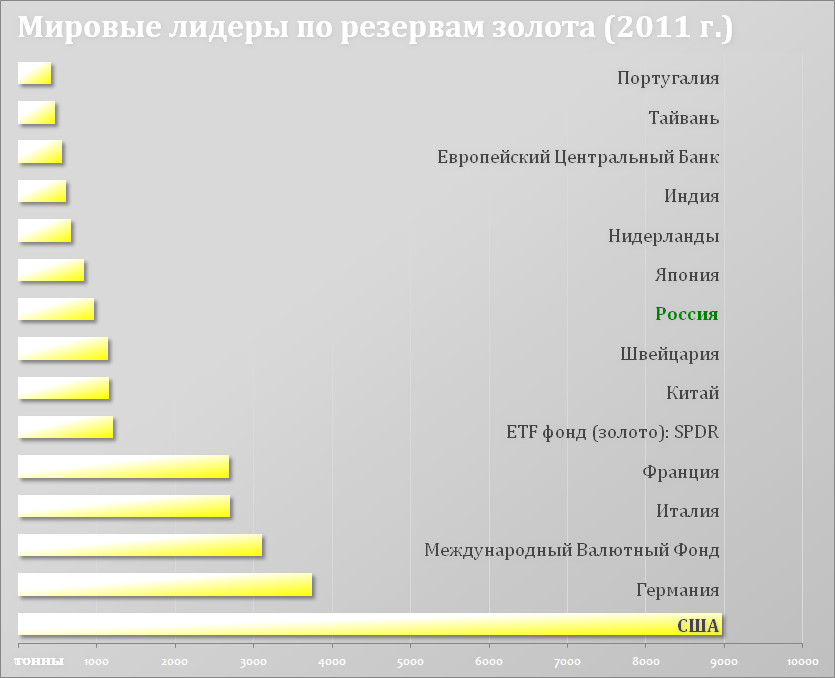 Рисунок 1. Мировые лидеры по резервам золотаИсточник: World Gold Council В  аутсайдерах ТОР-100 находятся Эстония и Чили – количество золота в государственных резервах этих странах составляет всего лишь 0,2 тонны, что ничтожно мало по мировым меркам.Несмотря на то, что Соединенные Штаты владеют наибольшими запасами среди отдельных стран, в общей сложности в еврозоне золотые запасы больше (11065 тонн на декабрь 2007), если бы принимались во внимание золотые запасы МВФ. Однако фактически США контролируют большую сумму золота, чем еврозона, поскольку МВФ не может продать своё золото без одобрения Конгресса США.Надо сказать, что последние годы объём жёлтого металла в золотовалютных ресурсах стран мира постоянно растёт.Ниже представлены крупнейшие запасы золота в тоннах по данным Всемирного золотого совета. Несмотря на то, что США владеют наибольшими запасами среди отдельных стран, суммарный золотой запас еврозоны больше, чем суммарный запас США и частично подконтрольного им МВФ.В нижеприведенной таблице даны официальные мировые запасы золота в тоннах и их доля в общем объеме национальных золотовалютных резервов в процентах (по базе данных Всемирного золотого запаса за март .).Таблица 2 - Официальные мировые запасы золота в тоннах и их доля в общем объеме национальных золотовалютных резервов в процентах (по базе данных Всемирного золотого запаса за март 2014г.)Как видно из вышеприведенной таблица запасы золота в золотовалютных резервов за последнее десятилетия по странам сильно не изменились. Если брать  США как страну с наибольшими запасами золота в золотовалютных резервах, то начиная с 1980 года более чем за три десятилетия запасы золота практически не изменились, только в период с 1980 по 1990 годы резко снизилось на 75 т., а затем практически оставалось без изменения. Доля золота в золотовалютных резервах также занимает большую часть в сравнении с другими странами (70%). На втором месте стоит Германия. Германия осуществляла продажу золота по условиям СЦБЗ-1 и СЦБЗ-2 для целей чеканки памятных золотых монет. В течение первого года действия СЦБЗ-3 (2008-2009 гг.) Бундесбанк продал приблизительно 6 тонн, а с 7 сентября 2011 года – 4,7 тонны золота.Германия отказалась направить свои золотые резервы на поддержание Европейского фонда финансовой стабильности.На третьем месте Италия, где за период с 1970 по 1980 годы золото в золотовалютных резервах резко уменьшилось на 492 тонны, что является достаточно резким изменением. В последующее десятилетия до 1990 года изменений практически не было, а с 1990 по 2000 годы произошло увеличение на 378 тонны и достигло 2451,8 т. И на этой отметки золото в золотовалютных резервах Италии держится без изменения и до сегодняшнего дня и составляют 65,9 % всего золотовалютного резерва.Очень интересна позиция Китая которая занимает пятое место в период с 2000 по 2010 гг. запасы золота у них резко увеличились на 659 т  с 395,0 т до 1054,1 т. или на 63%, но при этом в золотовалютных резервах золото составляет всего 1%.На десятом месте Индия с запасами золота в 557,7т., доля золота в золотовалютных резервах составляет всего 7,6 %. Известно, что Резервный банк Индии покупал золото у МВФ и считает вложения в него надёжными инвестициями. Если говорить о странах постсоветского пространства, то здесь лидирует Россия,  которая занимает седьмую строчку с золотыми запасами в 1034,7 т., что составляет 8,3 % его золотовалютных запасов.А Казахстан занимает уже 26 место, второе после России из стран постсоветского пространства, с золотым запасом в 145,9 т., что составляет 23,8% золотовалютных резервов нашей страны. За период с начала 2012 года по июнь . Казахстан по запасам золота в мировом рейтинге поднялся с 38 позиции на 26 и это не может нас не радовать.Девятое место среди стран постсоветского государства и 88 место соответственно в мире занимает Киргизия, с запасами золота в 3,6 т., что составляет 6,6 % всего золотовалютного запаса этой страны. Несмотря на то, что США имеют самый большой в мире золотой запас, именно США наиболее активно выступают против золота в качестве резервного актива и перманентно ведут войну против золота, пытаясь передать его основные функции доллару США.Валютные резервы – официальные валютные запасы в центральном банке, в финансовых органах страны или в международных валютно-кредитных организациях. Валютные резервы предназначены для международных расчетов, на случай непредвиденных ситуаций, для целей получения дохода и регулирования валютного рынка.Валютные резервы используются главным образом для регулирования внешних расчетов, покрытия дефицита баланса платежного и стабилизации валютного курса на валютных рынках. Для покрытия дефицита платежного баланса обычно используются резервы иностранной валюты, однако эта возможность ограничена из-за неравномерности распределения валютных резервов.Таблица 3. Международные накопления в иностранных валютных резервах %В большинстве стран мира основу валютных резервов по-прежнему составляют доллары США. Кроме доллара США, к основным резервным валютами относятся евро, английский фунт стерлингов, японская иена и швейцарский франк.С переходом ряда европейских стран на единую валюту евро изменилась структура золотовалютных резервов. В частности, уже в . около 25% валютных резервов европейских стран приходилось на евро.Анализ данных таблицы о валютной структуре международных резервов позволяет сделать вывод, что, несмотря на неоднократно высказываемые центральными банками намерения диверсифицировать их, доля доллара США на протяжении последнего десятилетия остается достаточно стабильной.Среди причин такого соотношения можно назвать:высокую ликвидность и стабильность американского финансового рынка в целом и рынка облигаций в частности;ведущую роль доллара в качестве валюты интервенций;возможность участвовать в операциях на рынках других иностранных валют опосредовано, через производные финансовые инструменты (валютные свопы).Как показывает мировой опыт, наиболее крупными запасами свободно конвертируемой валюты располагают страны, которые имеют значительные доходы от экспорта товаров и услуг, туризма, инвестиционной деятельности за рубежом, а также сумевшие создать эффективные механизмы по аккумулированию и рациональному использованию валютных поступлений.Мировая практика показывает, что мотивация центральных банков при включении той или иной валюты в состав резервных активов может быть самой разнообразной.Лишь небольшое число стран активно использует различные оптимизационные модели для подсчета валютного соотношения международных резервов.Использование данных моделей позволяет определять наиболее оптимальное для каждой страны соотношение валют при включении в состав международных резервов, повышает эффективность их использования.По данным информационно-аналитического агентства «Блумберг» на начало . общая сумма официальных резервных активов в мировой экономике оценивалась в 4,8 трлн. Долл. В последние годы значительная часть валютных резервов концентрируется в странах Юго-Восточной Азии.В частности, в начале 2008г. примерно 2,8 трлн. Долл., или 80% всех долларовых резервов приходилось на центральные банки Азиатских стран: Китай – 1066 млрд. долл., Япония – 884, Тайвань – 260, Южная Корея – 186, Индия – 124 млрд. долл.Общая сумма международных резервов развитых стран с ликвидными и диверсифицированными финансовыми рынками осталась на уровне 500 млрд. долл., она практически не изменилась по сравнению с началом 90-х годов прошлого века.Среди промышленно развитых государств наибольшие валютные резервы имели Германия, Испания, Италия, Великобритания и др государства.Как видно из таблицы на 1 января 2012 года наибольшие запасы международных резервов приходились на КНР 3316 млрд $, Японии 1063, Саудовской Аравии 556,2, Тайваню 418,2 и т.д. Следует подчеркнуть, что если большинство промышленно развитых стран традиционно имели относительно значительные объемы золотовалютных резервов, то странам Азии – Китаю, Тайваню, Республике Корее, Гонконгу – удалось создать крупные запасы валюты благодаря успешному развитию концепции экспортной ориентации.Эти страны хранят более 50% от общих международных резервов мира.В начале третьего тысячелетия именно в этом регионе наиболее высокими темпами увеличивались резервные накопления американской валюты. Способствовало этому проведение политики защиты курса национальной валюты. Таким образом, фактически происходит скрытое финансирование растущего бюджетного и внешнеторгового дефицита США.6. Методы и инструменты денежно-кредитного регулирования экономикиМетоды денежно-кредитной политики – это совокупность приемов и операций, посредством которых субъекты денежно-кредитной политики – Национальный банк как государственной орган денежно-кредитного регулирования и коммерческие банки как «проводники» денежно-кредитной политики – воздействуют на объекты (спрос на деньги и предложение денег) для достижения поставленных целей. Методы проведения повседневной денежно-кредитного регулирования называют также тактическими целями денежно-кредитной политики.Современная система методов денежно-кредитного регулирования столь же разнообразна, как и сама денежно-кредитная политика. Классификацию методов денежно-кредитного регулирования можно проводить по различным признакам.В рамках денежно-кредитной политики применяются методы прямого и косвенного регулирования денежно-кредитной сферы. Прямые методы имеют характер административных мер в форме различных директив Национального банка, касающихся объема денежного предложения и цены на финансовом рынке. Реализация этих мер дает наиболее быстрый эффект с точки зрения контроля центрального банка за ценой или максимальным объемом депозитов и кредитов, особенно в условиях экономического кризиса. Однако со временем прямые методы воздействия в случае «неблагоприятного» с точки зрения хозяйствующих субъектов воздействия на их деятельность могут вызвать перелив, отток финансовых ресурсов в «теневую экономику» или за рубеж.Косвенные методы регулирования денежно-кредитной сферы воздействуют на мотивацию поведения хозяйствующих субъектов с помощью рыночных механизмов. Естественно, что эффективность использования косвенных методов регулирования тесно связана со степенью развития денежного рынка. В переходных экономиках, особенно на первых этапах преобразований, используются как прямые, так и косвенные инструменты с постепенным вытеснением первых вторыми.Помимо деления методов денежно-кредитного регулирования на прямые и косвенные различают также общие и селективные методы осуществления денежно-кредитной политики Национального банка.Общие методы являются преимущественно косвенными, оказывающими влияние на денежный рынок в целом.Селективные методы регулируют конкретные виды кредита и имеют в основном директивный характер. Их назначение связано с решением частных задач, таких, например, как ограничение выдачи ссуд некоторыми банками или ограничение выдачи отдельных видов ссуд, рефинансирование на льготных условиях отдельных коммерческих банков и т.д. Используя селективные методы, Национальный  банк сохраняет за собой функции централизованного перераспределения кредитных ресурсов. Подобные функции несвойственны Центральным банкам стран с рыночной экономикой. Применение в практике Центральных банков селективных методов воздействия на деятельность коммерческих банков типично для экономической политики, проводимой на стадии циклического спада, в условиях резкого нарушения пропорций воспроизводства.Вместе с тем прямые методы денежно-кредитной политики являются грубыми методами внешнего воздействия на функционирование субъектов денежного рынка, затрагивают основы их экономической деятельности. Они могут противоречить микроэкономическим интересам кредитных организаций, вести к неэффективному распределению кредитных ресурсов, к ограничениям межбанковской конкуренции, затруднениям в появлении новых финансово устойчивых институтов на банковском рынке.Таким образом, негативные последствия прямых методов денежно-кредитной политики зачастую превалируют над преимуществом их применения в условиях рынка, поскольку деформируют рыночный механизм.Поэтому Центральные банки стран с развитой рыночной экономикой практически отказались от прямых методов денежно-кредитной политики и прибегают к ним в исключительных случаях, когда необходимо принять «быстрые меры реагирования», например, в условиях резкого развития экономического кризиса.Практика формирования рыночной экономики и ее развития доказали низкую эффективность прямых методов денежно-кредитной политики. Как следствие, происходит повсеместное вытеснение прямых методов денежно-кредитной политики косвенными.Выбор типа проводимой денежно-кредитной политики, а соответственно и набора инструментов регулирования деятельности коммерческих банков, Национальный банк осуществляет исходя из состояния хозяйственной конъюнктуры в каждом конкретном случае. Разработанные на основе такого выбора основные направления денежно-кредитной политики утверждаются законодательным органом. При этом необходимо учитывать временной лаг между проведением того или иного мероприятия денежно-кредитного регулирования и проявлением эффекта от его реализации. Эффективность применения различных типов денежно-кредитной политики определяется тем, в какой мере дестабилизация денежного оборота вызвана «чисто» денежными, а не общеэкономическими и политическими факторами(схема1).Рисунок 2. Основные методы денежно-кредитного регулирования экономики.Ввиду сохранения нестабильности развития ситуации на внешних рынках, а также принимая во внимание  краткосрочный характер проводимой денежно-кредитной политики, было принято решение разработать денежно-кредитную политику Республики Казахстан только на 2013 год.В 2013 году Национальный Банк Республики Казахстан продолжит проведение денежно-кредитной политики, основной целью которой является обеспечение стабильности цен, что предполагает удержание годовой инфляции в коридоре 6,0-8,0% при реализации любого рассмотренного сценария развития экономики Республики Казахстан. Соответственно, от того или иного сценария зависит выбор инструментов регулирования ликвидности: как по предоставлению, так и по изъятию в рамках первого сценария, преимущественно по предоставлению ликвидности в рамках второго сценария и преимущественного по изъятию в рамках третьего сценария.Решая вопросы обеспечения ценовой стабильности, денежно-кредитная политика будет одновременно способствовать обеспечению стабильности финансового сектора. В рамках реализации данной задачи Национальный Банк Республики Казахстан будет на регулярной основе анализировать операции, проводимые банками на разных сегментах денежного и валютного рынков с целью анализа и минимизации рисков, носящих системный характер, а также снижения возможностей возникновения арбитража.Применение тех или иных мер денежно-кредитной политики будет осуществляться Национальным Банком Республики Казахстан с учетом интеграционных процессов, происходящих в рамках функционирования Единого экономического пространства.На фоне наблюдаемой волатильности на мировых рынках и негативных экономических тенденций в развитии крупнейших центров мировой экономики вопросы сохранения макроэкономической стабильности в Казахстане имеют особую важность. Определенную положительную роль в решении данных задач будут играть развитие и усиление интеграционных процессов в рамках ЕЭП и ЕврАзЭС. В 2013 году будут продолжены работы по координации макроэкономической, денежно-кредитной и валютной политик государств региона.7. Трансмиссионный механизм денежно-кредитной политикиЧто собой представляет механизм воздействия денежно-кредитной политики на национальную экономику? В начале 2000-х гг. поиском ответа на вопрос задалось большинство развитых стран мира. Интерес к механизму трансмиссии в Соединенных Штатах возрос в свете финансовых инноваций, изменений на фондовом и ипотечном рынке, произошедших в начале XXI в. В Европе центральные банки озабочены поиском схожих структур трансмиссионного механизма стран еврозоны для проведения единой денежно-кредитной политики. В Японии предпринимаются попытки манипулировать различными каналами трансмиссии для выхода из экономической стагнации, длящейся уже более десятилетия. Трансмиссионный механизм денежно-кредитной политики впервые появился в кейнсианском анализе. Трансмиссионным, или передаточным, механизмом (transmission mechanism of monetary policy) Кейнс назвал систему переменных, через которую предложение Денег влияет на экономическую активность. Последователи Кейнса изучают влияние денежного предложения на экономическую деятельность с помощью структурных моделей, отражающих функционирование экономики, в виде системы уравнений, которые описывают поведение фирм и потребителей в различных сектора национального хозяйства. Эти уравнения характеризуют каналы, по которым осуществляется воздействие денежно-кредитной политики В рамках монетаристского анализа исследователи не ставят себе задачу показать, посредством чего денежное предложение влияет на экономику. Эффекты денежно-кредитной политики изучаются путем проверки тесноты связи изменений предложения денег и валового выпуска (или совокупных расходов). Опираясь на сокращенный способ доказательства, монетаризм рассматривает экономику как черный ящик, внутри которого проходят неизвестные процессы. Таким образом, в монетаристской теории трансмиссионный механизм как таковой отсутствует. С течением времени экономисты перестали рассматривать денежное предложение в качестве главной детерминанты макроэкономических изменений, включая цены. Место денежного таргетирования стало постепенно занимать прямое таргетирование инфляции. По этой причине в настоящее время трансмиссия денежно-кредитной политики определяется как механизм, посредством которого применение инструментов центрального банка влияет на экономику в целом и инфляцию в частности.Структура трансмиссионного механизма состоит из каналов, которые представляют собой своеобразные цепочки макроэкономических переменных, по которым передается импульс изменений, генерируемый денежными властями посредством инструментов денежно-кредитной политики. В экономической литературе нет единства по поводу структуры трансмиссионного механизма и набора входящих в него каналов. Тем не менее можно выделить две характерные черты, присущие всем теориям трансмиссии. Первая черта касается способности центрального банка регулировать предложение финансовых активов, по которым не существует субститутов, «внешних денег», как их иногда называют. Проводя операции на открытом рынке, денежные власти оказывают влияние на ликвидность банковской системы и процентные ставки, что позволяет контролировать цены на широкий спектр финансовых активов, как внутренних, так и иностранных. Вторая общая черта теорий трансмиссии — номинальные жесткости в национальной экономике, которые препятствуют моментальной корректировке цен. В качестве основных номинальных жесткостей выступают «липкие» товарные цены, негибкая заработная плата и несовершенства финансового сектора, ограничивающие доступ домохозяйств на финансовые рынки страны. Главными причинами «липких» цен и негибкой заработной платы выступают неявные и явные контракты, «замедленные издержки» и «перегиб кривой спроса», а источником несовершенств финансового сектора — неспособность домохозяйств немедленно корректировать структуру своих сбережений в ответ на экономические шоки.Международные наблюдения за поведением частного сектора позволяют поставить под сомнение достоверность «денежного взгляда». Эмпирические исследования выявили низкую эластичность издержек привлечения капитала к краткосрочной процентной ставке, а также значительное упрощение инвестиционного процесса в «денежном взгляде». Согласно этому взгляду, центральный банк через краткосрочную ставку контролирует долгосрочную ставку. Однако, в Действительности, операции на открытом рынке оказывают несущественный временный эффект на краткосрочные рыночные процентные ставки и, наоборот, большой и продолжительный эффект на Долгосрочные переменные — строительство и производство оборудования.В противоположность «денежному взгляду» возник «кредитный взгляд» на трансмиссионный механизм (lending view). Его внимание сосредоточено на фрикциях, а именно информационных несовершенствах рынка и издержках заключения контрактов. Они препятст-Уют эффективному функционированию финансового сектора и Приводят к появлению премии за внешнее финансирование, которую заемщику приходится уплачивать в дополнение к исходной процентной ставке. Ключевым моментом «кредитного взгляда» являете то, что центральный банк влияет не только на процентные ставки но и на размер премии. Связь между денежно-кредитной политикой и премией объясняется особенностью функционирования кредитного рынка. Денежные власти, регулируя цены на финансовые активы тем самым определяют уровень нетто-благосостояния фирм, которое выступает обеспечением под кредиты. Удорожание обеспечения снижает премию за внешнее финансирование, а удешевление — увеличивает. Проводя рестриктивную денежно-кредитную политику, центральный банк затрудняет рефинансирование долгов и снижает чистое благосостояние фирм-заемщиков. Чем ниже благосостояние фирм, тем они менее кредитоспособны и тем выше для них премия. Таким образом, денежные власти через своеобразный мультипликатор (называемый финансовым акселератором) оказывают краткосрочное влияние на экономику.В начале 2000-х гг. возник третий взгляд на трансмиссию, который можно обозначить как «взгляд со стороны предложения» (supply view). В центре его внимания находится предложение факторов производства. Предполагается, что жесткости на товарном рынке отсутствуют, но зато существуют несовершенства рынка капиталов. В связи с тем что фирмы сначала оплачивают приобретение факторов производства, а затем получают выручку от продаж, изменение процентной ставки, провоцируемое центральным банком, оказывает влияние на спрос на факторы производства. Рестриктивную денежно-кредитную политику понижает спрос на труд, капитал и проч., т.е. ведет к отрицательному шоку производительности. «Взгляд со стороны предложения» позволяет разрешить некоторые трудности в объяснении работы трансмиссионного механизма денежно-кредитной политики. Отчасти устраняется упрощение и однобокость теории передаточного механизма, присущие двум другим взглядам, поскольку третий подход рассматривает экономииику не только со стороны совокупного спроса, но и со стороны предложения. Кроме того, он позволяет объяснить «ценовую загадку» денежно-кредитной политики, состоящую в том, что после ужесточения политики центрального банка рост цен наблюдается сразу же безо всякого лага.Несмотря на различие в трех взглядах на трансмиссию, в прикладном плане они гармонично дополняют друг друга. «Денежный взгляд» всецело основан на традиционных макроэкономических моделях и имеет полное структурное теоретическое обоснование, его удобно использовать в эконометрическом моделировании. «Кредитный взгляд» базируется на микроэкономических моделях неокейнсианского направления. Он подчеркивает роль информационной асимметрии в определении размера премии за внешнее финансирование, разделяет подение крупных и мелких фирм, а также проводит различие между банками и финансовыми институтами, испытывающими затруднения. «Кредитный взгляд» может быть успешно применен в макроэкономическом анализе селективного влияния денежно-кредитной политики на отдельно взятые финансовые учреждения. «Взгляд со стороны предложения» позволяет изучать изменения в реальном секторе экономики, которому теория традиционно приписывает стационарное поведение в краткосрочном периоде времени.Импульс изменений, передаваемых экономике денежно-кредитной политикой, проходит три фазы развития. На первой фазе инструмент центрального банка оказывает эффект на рыночные процентные ставки и валютный курс. Во второй фазе происходит коррекция цен на финансовые активы, которая сказывается на расходах домохозяйств и фирм. Изменения, произошедшие в реальном секторе, возвращаются к финансовой системе через изменения в структуре баланса заемщиков. Начинается второй раунд коррекции рыночных процентных ставок. Наконец, в течение третьей фазы наблюдается макроэкономическая адаптация: изменение темпов экономического роста и безработицы, что индуцирует пересчет цен и заработной платы. Национальное хозяйство переходит к новому экономическому равновесию. Можно выделить несколько схем, по которым во второй фазе трансмиссии импульс денежно-кредитных изменений влияет на совокупный спрос. Эти схемы и представляют собой каналы трансмиссионного механизма. Таких каналов в экономической теории выделяется несколько.Канал процентной ставки (interest rate channel) традиционно считается главным каналом трансмиссионного механизма. Большинство Макроэкономических моделей денежно-кредитной политики описывает влияние центрального банка на экономику через регулирование процентных ставок. Канал процентной ставки характеризуется Классической IS-кривой в кейнсианской модели или «опережающей» 'S-кривой в неокейнсианской модели. Исходная идея канала процентной ставки достаточно проста. При данном уровне жесткости цен увеличение номинальной процентной ставки ведет к росту единой ставки и издержек привлечения финансовых ресурсов. Удорожание ресурсов, в свою очередь, сказывается сокращением потребления и инвестиций.Иногда канал процентной ставки разбивается на два канала: канал замещения (substitution-effect-in-consumption channel) и канал дохода и потока наличных поступлений (income and cash-flow channel) В первом случае изменение процентной ставки запускает механизм межвременного арбитража. Рост ставки снижает стимулы экономических агентов расходовать свои средства в текущий период времени Расходы переносятся во времени на более поздний период. Как следствие, сокращается внутреннее кредитование, номинальные денежные остатки и реальный совокупный спрос. Канал будет работать, если в экономике широко распространены потребительские кредиты, кредитные карты и прочие розничные финансовые услуги, предназначенные для потребителей товаров и услуг. Во втором случае (канал дохода и потока наличных поступлений) изменение процентной ставки оказывает влияние на доходы экономических агентов. Рост ставки перераспределяет доходы от заемщиков, таких как правительство или молодое поколение, к сберегателям, например пенсионным фондам. Это увеличивает покупательную способность накопителей, но сокращает ее у заемщиков. В связи с тем что накопители менее склоны тратить сбережения, чем заемщики, то совокупные расходы снижаются.Канал благосостояния (wealth channel) впервые описывается в гипотезе, разработанной Франко Модильяни и Альбертом Эндо. Благосостояние домохозяйств (сбережения) в гипотезе выступает главной детерминантой потребительских расходов. В связи с тем что изменение процентной ставки оказывает влияние на ценность долгосрочных финансовых активов, в которых размещаются сбережения (акции, облигации, недвижимость, драгоценные металлы), ее рост ведет к снижению благосостояния и падению потребления.В широком канале кредитования (broad credit channel), или балансовом канале (balance sheet channel), также присутствуют финансовые активы, но в отличие от предыдущего канала здесь они играют главную роль. В модели, разработанной Бенждамином Бернэнком и Марком Гертлером, активы служат обеспечением кредитов, выдаваемых как фирмам, так и домохозяйствам. Если кредитный рынок лишон недостатков (т.е. эффективен), снижение ценности обеспечения никак не сказывается на инвестиционных решениях. Однако при наличии информационных и агентских издержек падение цен на финансовые активы ведет к росту процентной премии, выплачиваемой заемщиками за внешнее финансирование, что, в свою очередь, провоцирует снижение объема потребления и инвестиций. Нередко бансовый канал называют каналом финансового акселератора (financial accelerator channel).В узком канале кредитования (narrow credit channel), или канале издержек привлечения капитала (cost-of-capital channel), основное место занимает банковское кредитование. Идея канала банковского кредитования впервые была выдвинута Робертом Руза в ., а затем подробно проанализирована Бенждамином Бернэнком и Аланом Блиндером в . Ее суть заключается в том, что центральный банк, уменьшая объем резервов, находящихся в распоряжении коммерческих банков, тем самым вынуждает их сократить предложение кредитов фирмам и домохозяйствам, в значительной степени зависящим от банковских кредитов и не имеющим им альтернатив, ничего не остается, как урезать свои расходы.Канал валютного курса (exchange rate channel) является ключевым элементом моделей денежно-кредитной политики в открытой экономике. В его работе задействован непокрытый паритет процентных ставок. Поднимая внутреннюю процентную ставку по отношению к иностранной, центральный банк провоцирует рост форвардного валютного курса. Укрепление местной валюты неизбежно приводит к сокращению чистого экспорта и совокупного спроса. В некоторых странах, где национальное хозяйство во многом является самодостаточным и его модель близка к закрытой экономике, канал валютного курса зачастую не принимается во вниманиеМонетаристский канал (monetarist channel) был предложен современным апологетом монетаризма Аланом Мелтцером в . Канал является монетаристским в том понимании, что им описывается прямой эффект, оказываемый денежным предложением на цены активов. Согласно Мелтцеру, из-за того, что портфельные активы не выступают совершенными субститутами, применение инструментов денежно-кредитной политики ведет к корректировке структуры накопленных активов и относительных цен на них, что, в конечном счете, затрагивает реальный сектор экономики. В монетаристском канале процентная ставка не играет особой роли, денежно-кредитный импульс изменений передается через денежную базу. Хотя монетаристский канал на уровне макроэкономических моделей и не признан полноценным, его можно использовать в специфическом анализе, как, например, в случае нулевых процентных ставок в Японии конца 1990-х гг.Канал замещения также существует во всех моделях. В моделях центрального банка Ирландии и Европейского центрального банка реальные краткосрочные процентные ставки влияют на текущее потребление. Почти такой же эффект процентных ставок на потребление описывается в моделях Банка Португалии и Банка Греции. В моделях немецкого Бундесбанка и Национального банка Бельгии на величину потребления на душу населения влияют не краткосрочные, а долгосрочные процентные ставки. В Италии, Австрии и Финляндии потребительские расходы зависят от банковских кредитных ставок.Несмотря на то, что канал издержек привлечения капитала входит в большинство моделей центральных банков, механизмы работы этого канала значительно разнятся. В ряде моделей (например, Банка Финляндии и Европейского центрального банка) на частные инвестиции оказывают эффект краткосрочные ставки, в других моделях на инвестиции влияют долгосрочные ставки (Центрального банка Ирландии, Банка Испании, немецкого Бундесбанка). Существует также вариант с комбинацией обеих ставок (Банк Франции, Центральный банк Люксембурга, Национальный банк Бельгии, Банк Португалии).Совмещенный канал дохода и потока наличных поступлений исключен из моделей Банков Греции и Ирландии в связи с тем, что в этих странах финансовые портфели домохозяйств и фирм не играют значительной роли в экономике. В модели Национального банка Бельгии канал дохода и потока наличных поступлений учитывает также эффект перераспределения портфеля домохозяйств и фирм.Канал благосостояния вызывает наибольшие дискуссии среди экономистов центральных банков. Он не входит в модели Германии, Греции, Испании, Франции и Португалии. В тех моделях, где он присутствует, причиной изменения благосостоянии является колебание цен на финансовые активы (МЗ, облигации, акции и чистые Иностранные активы). В модели Центрального банка Австрии курс акций является эндогенной переменной. Такую же природу имеют Цены на недвижимость в модели Банка Финляндии и стоимость финансового портфеля, состоящего из недвижимости, акций и облигаций, в модели Национального банка Бельгии. Кроме того, в моделях банка Финляндии и Национального банка Бельгии благосостояние влияет не только на потребление, но и на жилищные инвестиции через Цены на недвижимость.Кроме перечисленных каналов каждый центральный банк разработал свои собственные специфические каналы, учитывающие национальные особенности экономики. Например, инфляционный канал (inflation channel) объясняет динамику потребления во Франции с точки зрения эффекта Лигу. В немецкую модель входит монетаристский канал, передающий импульсы изменений через процентную ставку. Она, в свою очередь, оказывает влияние на инфляцию через ценовой гэп, представляющий собой отклонение текущего  уровня цен от равновесного уровня цен согласно модели «P-star» Монетаристский канал, учитывающийся также в модели Европейского центрального банка, предполагает, что инфляция в долгосрочной перспективе является денежным феноменом. Снижение процентной ставки в модели немецкого Бундесбанка приводит к сжатию агрегата МЗ, что вызывает падение цен в краткосрочном периоде. В итальянской модели существуют также два дополнительных канала: канал ожиданий (expectations channel), характеризующий влияние изменений в денежно-кредитной политике на инфляционные ожидания, а также портфельный канал (portfolio channel), описывающий эффект перераспределения портфелей домохозяйств и фирм. Последний канал также входит в модель Национального банка Бельгии, однако там он совмещается с каналом дохода и потока наличных поступлений.Как было выше сказано, регулируя свои официальные ставки, центральный банк влияет на уровень ликвидности, а значит и на инфляцию. Совокупность каналов, через которые монетарная политика оказывает воздействие на уровень цен, называется (денежным) трансмиссионным механизмом. Так как воздействие денежно-кредитной политики на инфляцию является косвенным, то оно реализуется через большое количество промежуточных показателей, и характеризуется наличием лагов и обратных связей. Это затрудняет прямую оценку влияяния изменения инструментов денежно-кредитной политики на инфляцию.Такая ситуация обусловливает моделирование и систематический анализ трансмиссионного механизма. Модель трансмиссионного механизма является классическим инструментом оценки передачи сигналов денежно-кредитной политики центрального банка на основные макроэкономические показатели, в частности и в особенности, на инфляцию. Национальный Банк РК разработал модель трансмиссионного механизма и начал применять ее на практике в 2005 году. Сегодня Национальным Банком используется усовершенствованная модель трансмиссионного механизма, в которой учтены последние нововведения в области инструментов денежно-кредитной политики и включено уравнение правила монетарной политики.Выбор способа моделирования трансмиссионного механизма. В силу различия финансовых рынков и особенностей экономического развития, трансмиссионные механизмы в разных странах различаются друг от друга. Более того, даже в одной стране трансмиссионный механизм может моделироваться различными способами, в зависимости от поставленной цели.Макроэкономические модели, используемые центральными банками, можно разбить на 2 типа: структурные модели и поведенческие модели.Структурные модели основываются главным образом на теоретических взаимосвязях, отражающих экономическое поведение макропоказателей, таких как паритет покупательской способности, уравнение инфляции Филипса, основное количественное уравнение для денежной массы, основные макроэкономические счета и т.д. Структурные модели хорошо подходят для долгосрочного прогнозирования экономики, не подверженной сильным структурным изменениям.Поведенческие модели (уравнения) основаны на принятии постулата о том, что функциональные взаимосвязи, выявленные на период построения модели, вероятнее всего будут прослеживаться и в ближайшем будущем. Это означает, что в уравнение поведенческой модели, в отличие от структурной модели, допустимо включать переменные, не имеющие прямой теоретической взаимосвязи с объясняемой переменной, но хорошо коррелирующие с ней. Поведенческие модели более приемлемы для разработки кратко- и среднесрочных прогнозов.Построенная в Национальном Банке модель трансмиссионного механизма можно охарактеризовать как модель смешанного типа, в которой присутствуют и поведенческие и структурные уравнения.Текущая ситуацияВ настоящее время Национальный Банк Республики Казахстан располагает достаточно ограниченным перечнем инструментов. Изъятие ликвидности может осуществляться Национальным Банком Республики Казахстан с помощью эмиссии краткосрочных нот и привлечения депозитов, предоставление ликвидности – с помощью займов рефинансирования и операций РЕПО.Развитие финансового сектора приводит к необходимости более эффективного регулирования ликвидности. В этой связи, Национальный Банк Республики Казахстан будет внедрять новые инструменты, которые позволят усилить роль Национального Банка и достаточно гибко регулировать ликвидность на денежном рынке.В этих условиях, основным перспективным направлением на 2013 год для Национального Банка Республики Казахстан в области денежно-кредитной политики является поэтапное внедрение нового трансмиссионного механизма, разработка и первый этап внедрения которого начались в 2012 году. На первом этапе были внесены изменения в механизм минимальных резервных требований, а также возобновлены в рамках пилотного проекта операции в секторе автоматического РЕПО на Казахстанской фондовой бирже, проведение которых было приостановлено в 2005 году.Национальным Банком Республики Казахстан будут изменены подходы к постоянным механизмам по предоставлению/изъятию ликвидности  (в части залогового обеспечения, процентных ставок, механизма предоставления), операциям на открытом рынке (будет внедрен новый инструмент – аукционы по покупке ценных бумаг с обратной продажей).В целом целью нововведений является активизация кредитного канала трансмиссионного механизма денежно-кредитной политики и снижения значимости его валютного канала. Новый механизм будет способствовать снижению долларизации экономики, волатильности процентных ставок, спекулятивной составляющей на денежном рынке и, как следствие, повышению гибкости и эффективности регулирования ликвидности и проведения денежно-кредитной политики в целом.В рамках реализации нового механизма существенное внимание будет уделяться анализу системных рисков. Если возникающие на финансовом рынке или на его отдельных сегментах риски будут носить фундаментальный характер, который выражается в единообразном поведении всех или большинства банков (например, избыточный спрос или избыточное предложение ликвидности), то Национальный Банк Республики Казахстан будет гибко корректировать применяемые инструменты в целях снижения общего уровня риска.В случае если ресурсы, привлеченные банком (банками) от Национального Банка Республики Казахстан, будут направляться на «расшатывание» ситуации на других сегментах финансового рынка и приводить к росту волатильности процентных ставок или обменного курса, не обусловленному текущей экономической ситуацией, Национальный Банк Республики Казахстан будет вводить ограничения для такого банка (таких банков) на участие в своих операциях.При частом обращении банка к инструментам поддержки ликвидности Национального Банка Республики Казахстан данный банк может быть подвергнут дополнительной (внеплановой) соответствующей проверке со стороны Комитета по контролю и надзору финансового рынка и финансовых организаций. 	Перспективы развития: процентная политика, механизм минимальных резервных требований, регулирование ликвидности, механизмы финансовой стабильностиПроцентная политикаПолитика процентных ставок Национального Банка Республики Казахстан будет согласована с мерами валютной политики. По мере развития трансмиссионного механизма денежно-кредитной политики и сужения спреда рыночных процентных ставок по всей кривой доходности, участие Национального Банка Республики Казахстан на внутреннем валютном рынке будет в перспективе сокращаться.Принимая во внимание введение новых инструментов, коридор процентных ставок Национального Банка Республики Казахстан также изменится. Его пределы будут соответствовать ставкам по операциям постоянного механизма (нижняя граница – депозиты Национального Банка Республики Казахстан, верхняя граница – займы постоянного доступа).Национальным Банком Республики Казахстан будет внедряться новый ориентир при проведении процентной политики – базовая ставка с пределами допустимых отклонений, которая будет рассчитываться на основе операций со сроком 7 дней. При этом политика Национального Банка Республики Казахстан по установлению и регулированию процентных ставок будет направлена на минимизацию возможностей для ценового арбитража на разных сегментах организованного и неорганизованного рынков.В перспективе развитие системы процентных ставок Национального Банка Республики Казахстан по предоставлению и абсорбированию ликвидности в рамках механизмов операций открытого рынка и постоянного доступа, официальная ставка рефинансирования будет играть в большей степени индикативную роль. Уровень официальной ставки рефинансирования будет отражать в целом ситуацию на денежном рынке, при этом сохраняясь положительным в реальном выражении.Внедрение новых операций и инструментов в рамках трансмиссионного механизма денежно-кредитной политики позволит повысить эффективность управления и регулирования ликвидности, а также формировать адекватную кривую доходности по финансовым инструментам на денежном рынке.В 2013 году с целью построения кривой доходности Национальный Банк Республики Казахстан намерен совместно с Министерством финансов Республики Казахстан проводить работу по укреплению рынка государственных ценных бумаг Республики Казахстан в качестве эталона (бенчмарка) на денежном рынке для сопоставимых по срокам инструментов.В 2013 году Национальный Банк Республики Казахстан продолжит  формирование собственного портфеля государственных ценных бумаг Республики Казахстан. В рамках данной работы будет производиться выкуп государственных ценных бумаг Республики Казахстан у участников рынка  в долгосрочном периоде на вторичном рынке. Механизм минимальных резервных требованийВ 2013 году Национальный Банк Республики Казахстан будет проводить анализ влияния нового механизма минимальных резервных требований, введенного в конце 2012 года, на ликвидность банковского сектора.Будет рассматриваться вопрос об изменении нормативов минимальных резервных требований с целью повышения мотивации изыскания долгосрочных источников фондирования и снижения краткосрочных и спекулятивных операций. С учетом результата анализа действующих нормативов минимальных резервных требований и международного опыта в целях повышения трансмиссионной функции резервных активов будет рассмотрен вопрос об ограничении использования наличной кассы в тенге при выполнении минимальных резервных требований, поскольку с точки зрения денежно-кредитной политики данная компонента является слабо регулируемой. Регулирование ликвидностиВ 2013 году в зависимости от реализации того или иного сценарного варианта развития экономики Национальный Банк Республики Казахстан будет проводить операции по предоставлению или изъятию тенговой ликвидности на денежном рынке.В условиях избыточной ликвидности на денежном рынке Национальный Банк Республики Казахстан будет увеличивать операции, направленные на абсорбирование избытка ликвидности и восстановление рыночного равновесия.В условиях дефицита ликвидности сроки обращения по краткосрочным нотам Национального Банка Республики Казахстан составят 3 и 6 месяцев, при избыточной ликвидности линейка данных инструментов будет расширена до 9 месяцев. Сроки по привлекаемым от банков депозитам останутся неизменными и составят 7 дней и 1 месяц.В случае возникновения дефицита ликвидности на денежном рынке будут увеличены объемы операций по предоставлению ликвидности. В данных условиях при выполнении минимальных резервных требований банки могут увеличить спрос на тенговую ликвидность, что, в свою очередь, окажет давление на рост процентных ставок на РЕПО и СВОП рынках. Национальный Банк Республики Казахстан будет стремиться к ограничению волатильности ставок на денежном рынке и сохранению их среднего уровня в пределах установленного процентного коридора, тем самым воздействуя на общие тренды процентных ставок.Основными инструментами Национального Банка Республики Казахстан по предоставлению банкам ликвидности станут аукционы по покупке ценных бумаг с обратной продажей. Первоначально на аукционах по покупке ценных бумаг с обратной продажей будет предоставляться банкам ликвидность сроком на 2 недели, т.е. сроки будут совпадать со сроками выполнения банками минимальных резервных требований.Объектом торга на аукционе по покупке ценных бумаг с обратной продажей станет ставка доходности, минимальный уровень которой будет определяться Национальным Банком Республики Казахстан. Национальным Банком Республики Казахстан будет сформирован ломбардный список залогового обеспечения, в который будут включены высоколиквидные финансовые инструменты, в частности государственные ценные бумаги Республики Казахстан и другие ликвидные ценные бумаги.В случае если проведение аукционов по покупке ценных бумаг с обратной продажей окажется эффективным механизмом предоставления ликвидности, то не исключается, что частота их проведения повысится, диапазон сроков расширится, и в их пользу Национальный Банк Республики Казахстан откажется от дальнейшего проведения операций в секторе автоматического РЕПО.В 2013 году Национальный Банк Республики Казахстан продолжит работу по совершенствованию механизмов постоянного доступа, главным образом, в части предоставления ликвидности. Предполагается, что данные операции будут направлены на решение структурных проблем с ликвидностью отдельных банков и будут проводиться с расширенным залоговым обеспечением. Ставка по постоянным механизмам кредитования будет установлена на уровне верхней границы базовой ставки плюс надбавка, но не ниже ставки аукциона по покупке ценных бумаг с обратной продажей.Несмотря на свой постоянный характер, данные операции предполагают ограничения по количеству обращений за ними в Национальный Банк Республики Казахстан (не более 3 раз за ограниченный период времени). Решение о повторной выдаче данного вида займов за определенный период будет основываться на изучении финансового состояния банка, обратившегося за данным займом. В случае если результаты проверки финансового состояния банка будут свидетельствовать о недостаточно устойчивом его положении, Национальный Банк Республики Казахстан может рассмотреть вопрос выдачи банку займа, предоставляемого в качестве заимодателя последней инстанции (при соответствующем обращении банка) и направленного на финансовое оздоровление банка, либо о применении к банку санкций.Анализ структуры активов банков показывает, что потенциал расширения залогового обеспечения достаточно ограничен. Объем ликвидных государственных и других ценных бумаг может оказаться недостаточным для удовлетворения потребностей банков в случае наступления кризисных явлений или возникновения системных проблем с ликвидностью банковского сектора. С этой целью Национальный Банк Республики Казахстан рассмотрит вопрос о необходимости разработки механизма предоставления ликвидности банкам под залог нерыночных активов. Такими активами могут стать права требований банков по выданным займам с хорошим кредитным качеством, т.е. относиться преимущественно к категории «стандартные». 		Валютная политикаВалютная политика призвана обеспечить баланс между внутренней и внешней конкурентоспособностью казахстанской экономики. Участие Национального Банка Республики Казахстан на внутреннем валютном рынке будет оставаться минимальным, обеспечивая необходимые условия для дальнейшего стабильного развития экономики.Валютная политика будет адекватно реагировать на изменения мировых цен, условий внешней торговли, создавая, тем самым, фундамент для защиты экономики от негативного воздействия внешних шоков и импульсов, а также сохранения устойчивости финансового рынка.Национальный Банк Республики Казахстан продолжит проведение интервенций с целью сглаживания резких скачков обменного курса тенге, не оказывая влияния на формирование общего тренда динамики обменного курса, задаваемого рыночными предпосылками. При реализации первого и третьего сценариев Национальный Банк Республики Казахстан будет выступать преимущественно нетто-покупателем иностранной валюты, при реализации второго сценария – нетто-продавцом.По мере развития трансмиссионного механизма денежно-кредитной политики и повышения регулирующей роли процентных ставок участие Национального Банка Республики Казахстан на внутреннем валютном рынке будет сокращаться.В 2013 году Национальный Банк Республики Казахстан будет анализировать различные варианты стратегии проведения валютной политики в будущем с учетом обязательств, принимаемых Республикой Казахстан в рамках интеграционных процессов с Российской Федерацией и Республикой Беларусь. Будет продолжено проведение аналитической работы по изучению и оценке влияния российского валютного рынка на формирование обменного курса тенге. Меры по обеспечению потребности приоритетных секторов экономики в денежных ресурсахСтабильное функционирование банковского сектора, а также рост кредитной активности будут способствовать дальнейшему развитию и расширению действующих государственных программ по кредитованию приоритетных секторов экономики, перечень которых определяется Правительством Республики Казахстан.Будет всесторонне изучена возможность создания механизмов финансирования банков на рыночных принципах посредством приобретения накопительными пенсионными фондами выпускаемых банками среднесрочных облигаций в тенге. Участие Национального Банка Республики Казахстан в реализации данных механизмов будет носить косвенный характер в части определения направлений макропруденциального регулирования банков и накопительных пенсионных фондов.Успешная реализация данных механизмов может придать импульс для развития фондового рынка, как канала перетока инвестиций в реальный сектор экономики и обеспечить приоритетные отрасли экономики среднесрочными источниками финансирования. 	Меры по очистке балансов банковРасширение долгосрочного кредитования реальной экономики ограничено, среди прочего, качеством кредитного портфеля банков, поскольку высокая доля неработающих займов[1] вынуждает банки формировать значительные суммы провизий.В целях решения проблемы низкого качества активов банков Национальным Банком Республики Казахстан реализуется комплекс мер, включающий создание дочернего АО «Фонд проблемных кредитов» (ФПК), формирование необходимой нормативной правовой базы по созданию банками дочерних организаций, приобретающих сомнительные и безнадежные активы (ОУСА), а также внедрение на период 2011-2012 годов механизма, облегчающего порядок прощения безнадежной задолженности.Ожидается, что на 2013 год придется основной объем передачи активов в ФПК и ОУСА. Тем более что Национальным Банком Республики Казахстан инициирован ряд поправок в действующее законодательство, предусматривающих продление срока действия налоговых льгот на доходы от восстановления провизий при прощении банком безнадежной задолженности на 2013 год, а также пересмотр подходов к налогообложению при передаче активов в ОУСА.В целях административного стимулирования с 2013 года в рамках мер раннего реагирования внедряются пороговые значения на долю неработающих займов в ссудном портфеле банков – не более 20% с 1 января 2013 года и не более 15% с 1 января 2014 года. В случае превышения банком установленных пороговых значений, банк должен будет разработать и согласовать с Национальным Банком Республики Казахстан (Комитетом по контролю и надзору финансового рынка и финансовых организаций) план мероприятий, в котором регулятор будет оценивать достаточность действий банка по применению инструментов «очистки», включая списание, прощение безнадежной задолженности, передачу активов в ОУСА, а также продажу займов в ФПК. Риск невыполнения плана будет связан с применением к банку и (или) его акционерам мер раннего реагирования, меры воздействия и (или) санкции.8. Прогнозирование денежно-кредитной политикиНациональный Банк Республики Казахстан в рамках разработки основных направлений денежно-кредитной политики Республики Казахстан рассмотрел сценарные прогнозы на три последующих года. Учитывая степень воздействия на экономику Республики Казахстан, ключевым критерием разделения на сценарные варианты при разработке денежно-кредитной политики на 2012-2014 годы был определен среднегодовой уровень мировых цен на нефть. Были рассмотрены три сценария развития макроэкономической ситуации, которые предполагают следующие цены на нефть (таблица 5).Таблица 5: Мировые цены на нефтьВ 2012-2014 годах ожидается сохранение инфляционного фона на текущем уровне. Основными рисками роста инфляции, как и раньше, остаются  неразвитость внутренней рыночной конкурентной среды, высокая степень монополизации рынка, слабая развитость торговой инфраструктуры, а также нестабильность ситуации на мировых товарных рынках. При реализации всех сценариев развития экономики Республики Казахстан в 2012-2014 годах основной целью Национального Банка Республики Казахстан является обеспечение стабильности цен, что предполагает удержание инфляции в коридоре 6,0-8,0%.Первый сценарий – предполагает пессимистические прогнозы в случае ухудшения ситуации на мировых товарных и финансовых рынках в среднесрочной перспективе (таблица 2).Таблица 6: Первый сценарий  (на конец периода)При реализации данного сценария ожидается незначительное сокращение экономики Казахстана в 2012 году с последующим восстановлением реального роста экономики до 2% в 2014 году. В рамках данного сценария ожидается снижение деловой активности, сокращение совокупного спроса, ухудшение показателей платежного баланса и снижение денежного предложения.Снижение спроса экономики на деньги будет сопровождаться сокращением денежного предложения в 2012 году. В 2013-2014 годах денежное предложение несколько увеличится, однако темпы его роста будут ограниченными.По оценке Национального Банка Республики Казахстан, вероятность реализации данного сценария достаточно низкая. Второй сценарий предполагает некоторую стабилизацию ситуации на мировых товарных и финансовых рынках (таблица 7).Таблица 7:Второй сценарий ( на конец периода)В случае реализации второго сценария цены на нефть будут выше по сравнению с первым сценарием, но ниже фактического уровня, сложившегося в 2011 году. В результате, темпы роста экономики Казахстана в 2012-2014 годах замедлятся по сравнению с 2011 годом.В итоге в ходе данного сценария платежного баланса общий баланс ожидается с отрицательным сальдо в пределах от (-)2% до (-)0,5% к ВВП и соответственно сократятся международные резервы Национального Банка Республики Казахстан. Однако их уровень останется выше минимально необходимого объема, покрывающего не менее 3 месяцев импорта товаров и услуг. Темпы расширения денежного предложения будут соответствовать темпам роста номинального ВВП в 2012-2014 годах. В соответствии с третьим сценарием темпы экономического роста в Казахстане в 2012-2014 годах ожидаются на более высоком уровне по сравнению с предыдущими сценариями.Таблица 8:Третий сценарий (на конец периода)Ожидается, что во всем прогнозном периоде общий платежный баланс будет в пределах от (-)0,5% до (+)1,0% к ВВП, что позволит сохранить  международные резервы Национального Банка Республики Казахстан на уровне конца 2011 года.Спрос на деньги также окажется более высоким по сравнению с предыдущими  сценариями. При этом поскольку в 2012 году ожидается значительный рост как реального, так и номинального ВВП, темпы которого в 2013-2014 годах стабилизируются, динамика денежного предложения будет несколько опережать динамику номинального ВВП, что обеспечит рост монетизации в прогнозируемом периоде(таблица 4).Национальный Банк Республики Казахстан считает наиболее вероятным реализацию третьего сценария развития экономики Республики Казахстан. Исходя из этих предположений, были разработаны меры денежно-кредитной политики на 2012 год. Национальный Банк Республики Казахстан при проведении денежно-кредитной политики Республики Казахстан будет предпринимать меры по гибкому регулированию денежного предложения в экономике. Выпуск краткосрочных нот и привлечение депозитов банков второго уровня Национальным Банком Республики Казахстан останутся основными инструментами по стерилизации избыточной ликвидности банков, а также регулированию ставок вознаграждения на финансовом рынке. В 2012 году ситуация с ликвидностью на денежном рынке кардинально не изменится. В связи с этим, сроки обращения данных инструментов  предполагается сохранить на существующем уровне: по краткосрочным нотам Национального Банка Республики Казахстан – 3, 6 и 9 месяцев, по привлекаемым от банков депозитам – 7 дней и 1 месяц.Меры Национального Банка Республики Казахстан будут направлены на повышение регулирующей роли процентной политики и удержание рыночных ставок на рынке краткосрочных инструментов в пределах коридора ставок Национального Банка Республики Казахстан. В 2012 году Национальный Банк Республики Казахстан продолжит работу по дальнейшему совершенствованию механизма минимальных резервных требований, в части повышения эффективности его применения. При проведении курсовой политики Национальный Банк Республики Казахстан не будет допускать значительных колебаний реального курса национальной валюты, которые могут оказать негативное влияние на конкурентоспособность отечественного производства в условиях постоянно меняющейся мировой конъюнктуры. Политика обменного курса будет адекватно реагировать на изменения мировых цен, условия внешней торговли, создавая, тем самым, фундамент для развития внутренней экономики. В зависимости от экономической ситуации Национальный Банк Республики Казахстан будет стремиться к дальнейшему снижению своего участия на валютном рынке в целях повышения гибкости курса тенге.Независимо от сценария экономического развития меры денежно-кредитной политики будут направлены на удержание уровня годовой инфляции в пределах 6-8%. Увеличение избыточного денежного предложения, стимулирующего инфляционное давление, будет, соответственно, нивелироваться ростом стерилизационных операций Национального Банка Республики Казахстан.Применение тех или иных мер денежно-кредитной и валютной политики будет осуществляться Национальным Банком Республики Казахстан с учетом интеграционных процессов, происходящих в рамках функционирования Единого экономического пространства.9. Таргетирование и его видыТаргетирование(от англ, targeting – целеустановление, целенаправленность, нацеливание) в монетарной политике – это процесс целевого управления основными макроэкономическими показателями в среднесрочной перспективе. В общемировой практике различают несколько стратегий таргетирования к которым относят: таргетирование номинального дохода, таргетирование процентных ставок, таргетирование номинальной заработной платы, монетарное таргетирование, таргетирование валютного курса (курсовое таргетирование), таргетирование инфляции.В международной практике наибольшее распространение получило несколько вариантов таргетирования:  таргетирование валютного курса: промежуточной целью выступает обменный курс национальной валюты;таргетирование денежного агрегата: промежуточной целью являются денежно-кредитные агрегаты;таргетирование краткосрочной процентной ставки: промежуточной целью выступает целевая ставка процента;таргетирование номинального ВВП: промежуточной целью служит прирост номинального ВВП.таргетирование инфляции: промежуточная цель денежно-кредитной политики отсутствует, совпадает с конечной целью или ею выступает прогноз инфляции.Таргетирование валютного курса. Для любой, особенно экономически небольшой, страны одним из наиболее приемлемых вариантов установления номинального якоря является таргетирование валютного курса. В ситуации, когда курс национальной валюты зафиксирован, внутренняя инфляция не выходит далеко за пределы изменений инфляции «страны прикрепления» при условии стабильности реального курса. Близкой альтернативой данному режиму является политика «crawling per» («наклонного коридора»), при которой допускается более высокий уровень внутренней инфляции.Политика таргетирования валютного курса имеет следующие преимущества и недостатки.Преимущества таргетирования валютного курса: - простата и прозрачность для экономических агентов, получающих возможность реально наблюдать цели и средства центрального банка;- относительно низкий краткосрочный оппортунизм центрального банка, вытекающий из дискреционного характера нетаргетированной монетарной политики, что позволяет также частично удержать инфляцию;- более плавный переход к режиму валютного правления, если в этом появилась необходимость.Недостатки таргетирования валютного курска: ограничение возможности центрального банка в использовании других инструментов и достижении прочих целей ДКР;высокая степень экономической зависимости от «страны привязки»;низкая надежность политики в случае высокой мобильности капитала;наличие риска спекулятивной атаки на валюту;невозможность решения проблемы стабилизации цен в долгосрочном периоде.Главный недостаток режима таргетирования валютного курса состоит в том, что он не позволяет в конечном итоге решить проблему низкоинфляционной политики и поддержания ценовой стабильности.Фиксированный валютный курс является самым простым номинальным якорем денежно-кредитной политики. Однако в ряде случаев установление постоянного ориентира обменного курса невозможно, в связи с чем многим странам приходится прибегать к другим режимам денежно-кредитной политики, таким как денежное и инфляционное таргетирование.Таргетирование денежного агрегата. Таргетирование денежного агрегата представляет собой режим монетарной политики, пик популярности которого пришелся на середину 1970-х гг. сразу после коллапса Бреттон-Вудской системы. В разных странах использовались как узкие денежные агрегаты (например, М1) так и более широкие, включающие также компоненты М2 и М3. Теоретической основой этого режима выступают положения монетаризма, восходящие к идеям Фридмана о необходимости поддержания постоянного прироста денежной массы. Хотя взаимосвязь между темпанми инфляции и денежной массой в долгосрочном периоде не вызывает возрожений ни у одной из макроэкономических школ, прямое и жесткое следование «правилу Фридмана» не было хараткерно ни для одной из стран, применявших на практике этот режим. Даже Германия и Швейцария, будучи наиболее последовательнвыми сторонниками данного направления денежно-кредитного регулирования, имели тенденцию отклоняться от установленной цели из-за необходимости поддержания стабильными темпов роста валового внутреннего продукта и уровня валютного курса.Обобщая опыт стран, таргетирующих денежные агрегаты, можно выделить следлующие преимущества и недостатки этого режима.Преимущества таргетирования денежного агрегата:большая гибкость в корректировке денежной политики по сравнению с таргетированием валютного курса;возможность точной оценки узких денежных агрегатов, что упрощает выход на ценовой уровень;способность центрального банка при наличии устойчивых взаимосвязей оценить динамику целевой переменной.Недостки таргетирования денежного агрегат:снижение политической дисциплины по сравнеию с политикой таргетирования валютного курса;относительно высокая волатильность скорости обращения денег, что нарушает взаимосвязь денежного агрегата с прочими макроэкономическими переменными.Наиболее уязвимой основой, лежащей в успешном проведении монетарного таргетирования, является стабильность спроса на деньги, которая позволяет не рассматривать возможные расхождения спроса и предложения на денежном рынке. В условиях наличия высокой инфляции, а также низкой эффективности  финансовых рынков подобного рода допущение оказывается критичным: взаимосвязь между денежной массой и инфляцией становится нестабильной, что и объясняет переход многих стран на режим таргетирования инфляции.Денежное таргетирование оказалось мало успешным в большинстве развитых стран мира. Во-первых, таргетирование проводилось без соответствующей подотчетности денежных властей, в результате чего достижение целевого ориентира не имело высоких шансов на успех. Во-вторых, нестабильность связи между денежными агрегатами и инфляцией из-за финансовых инноваций и дерегулирования рынка обрекала денежное таргетирование на хронический провал. В настоящее время эффективность таргетирования денежных агрегатов уступает эффективности таргетирования инфляции. Эталоном денежного таргетирования считается политика, проводимая немецким Бундесбанком. Однако в период с 1975 по 1998 гг. центральный банк только в 54% случаев достиг поставленных целей. В среднем доля успешных случаев достижения целевого ориентира в странах, придерживающихся инфляционного таргетирования более десяти лет, составляет 88%.Таргетирование краткосрочной процентной ставки. Некоторые центральные банки развитых стран перешли в 1990 –х гг. к политике таргетирования краткосрочной процентной ставки, обусловленной высоконеэластичным спросом банковской системы на монетарные резервы, и как следствие, повышенной волатильностью общего уровня процентных ставок. Более того, выбор денежно-кредитных властей в пользу процентного ориентира был связан с падением устойчивости в соотношении монетарных агрегатов, номинальных доходов и инфляции в результате бурного развития индустрии финансовых инноваций, что привело к резкому сокращению возможностей контроля за основными параметрами денежно-кредитной сферы.В ситуации таргетирования краткосрочной процентной ставки задачи прогнозирования спроса на деньги трансформируется в задачу оценки связи между целевой ставкой процента и системой рыночных процентных ставок, определяющих совокупный спрос и основные балансовые пропорции в экономике. В дополнение к этому отдельным вопросом, требующим  решения, является оценка соотношения процентной ставки с уровнем обменного курса национальной валюты.В качестве примера последовательной реализации режима таргетирования процентной ставки можно привести политику Банка Кореи, однако элементы этого режима просматириваются и при анализе денежно-кредитной политики, проводимой в 1979-1982 гг. Национальным Банком Швейцарии и Федеральной Резервной Системой США. Несмотря на формальное следование режиму управления деньгами «повышенной мощности», значимую роль в этот период сыграли повышенное внимание властей ке возросшей нестабильности процентных ставок и первые удачные попытки непосредственного управления ими.Политика таргетирования краткосрочной процентной ставки имеет следующие преимущества и недостатки.Преимущества таргетирования краткосрочной процентной ставки:оперативность воздействия инструментов центрального банка на таргетируемый показатель;высокая эластичность процентных ставок по операциям центрального банка;возможность снижения волатильности скорости обращения денег;высокая степень инструментной независимости в проведении денежно-кредитной политики.Недостатки таргетирования краткосрочной процентной ставки:неоднозначность взаимосвязи целевого показателя с прочими макроэкономическими переменными, в частности, влияние на инфляцию осуществляется через сложный трансмиссионный механизм с большим лагом;возможная несогласованность  целей денежно-кредитной и фискальной политики.Таргетирование номинального ВВП. В качестве альтернативы режиму инфляционного таргетирования Тэйлор и Холл-Мэнкью прелагают проводить таргетирование номинального ВВП. Из всех рассмотренных выше режимов вариант таргетирорвания номинального ВВП более всего приближен к инфляционному таргетированию и представляет собой наиболее приемлемую альтернативу. В частности, таргетирование номинального ВВП позволяет реализовать следующие преимущества.Преимущества таргетирования номинального ВВП:одновременный учет целевых значений реальной переменной (ВВП) и номинальной (инфляция);наличие возможности взаимокомпенсации ВВП и и нфляции: при падении производства таргетирорвания номинального ВВП автоматически предполагает ослабление денежной политики.Однако режим инфляционного таргетирования при прочих равных условиях является предпочтительнее таргетирорвания ВВП в виду наличия, как минимум, пяти недостатков.Недостатки таргетирорвания номинального ВВП:таргетирование номинального ВВП предполагает элементы прогнозирования реального ВВП, что представляет собой крайне сложную задачу;низкие целевые ориентиры номинального ВВП могут рассматриваться экономическими агентами как пессимизм центральногот банка в отношении перспектив экономического роста;информация о размерах номинального ВВП формируется и публикуется с низкой частотой;таргетирование номинального ВВП менее эффективно при проведении политики стабилизации в краткосрочном периоде;экономические агенты нечетко представляют себе показатель номинального ВВП и часто путают его с реальным ВВП, что затрудняет проведение транспорентной и понятной политики.На сегодняшний день ни один из центральных банков мира не проводит политику таргетирорвания номинального ВВП.Сущность инфляционного таргетирования.Структурные теоретические основы инфляционного таргетирования, - как и денежно-кредитной политики в целом, - были заложены первым нобелевским лауреатом по экономике Яном Тинбергеном. К его заслугам относится разработка задач и принципов построения модели денежно-кредитной политики. Его работы сегодня рассматриваются как отправной пункт при обсуждении любой проблемы макроэкономической и денежно-кредитной политики, хотя в свое время потребовалось более пятнадцати лет, чтобы идеи Тинбергена получили свое признание. Ян Тинберген впервые ввел понятие «цель денежно-кредитной политики» (monetary policy target). Под ней он подразумевал фиксированный количественный показатель, к достижению которого должна стремится денежно-кредитная политика путем выбора значений инструментов политики или инструментальных переменных (monetary policy instrument). В «Теории экономической политики» Тинберген продемонстрировал необходимость того, чтобы число инструментов политики было равно числу целей. В соответствии с концепцией Тинбергена денежно-кредитная политика характеризуется иерархией целевых переменных: конечная цель — промежуточная цель – тактические цели — инструменты политики центрального банка.Как показывает опыт, попытки властей достигнуть других целей экономической политики (высокого уровня занятости и роста производства) противоречат принципу стабильности цен.Когда развитым странам угрожает инфляция, центральные банки обычно повышают процентные ставки, вызывая шквал критики, особенно со стороны представителей реального сектора экономики. Инфляционное таргетирование позволяет избежать конфликта интересов, поскольку главной целью денежно-кредитной политики становится не стимулирование высокого уровня занятости или роста производства, а плановое «создание» инфляции. Кроме того, на его основе можно принять антиинфляционные меры еще до наступления инфляции.Инфляционное таргетирование – количественно определенная система целевых показателей инфляции, когда центральный банк (правительство или они совместно) публично определяют среднесрочные целевые показатели инфляции, при этом центральный банк берет на себя обязательства по проведению монетарной политики в границах публично провозглашенного инфляционного показателя.Суть инфляционного таргетирования состоит в следующем. Центральный банк прогнозирует предстоящую динамику инфляции; прогноз сравнивается с целевыми значениями инфляции, которых желательно достигнуть; разница между прогнозом и целью свидетельствует о необходимых масштабах корректировки денежно-кредитной политики. Таким образом, денежные власти устанавливают плановый уровень инфляции и используют все средства для его достижения. Страны, применяющие процедуру инфляционного таргетирования, считают, что она помогает повысить эффективность денежно-кредитной политики по сравнению со стандартными приемами, к которым прибегают центральные банки.Например, публичное провозглашение целевых показателей инфляции (ЦПИ) является продуктом соглашения между правительством и центральным банком (Канада и Новая Зеландия) или самостоятельно принимается центральным банком (Австралия, Финляндия, Швеция и Испания). В Великобритании формальную ответственность за денежно-кредитную политику несет министр финансов, а Банк Англии играет роль советника.Степень приближения к запланированному уровню инфляции является своего рода мерилом успеха монетарной политики, осуществляемой центральным банком. Важность показателя уровня инфляции как индикатора не только состояния денежного рынка, но и всего финансового состояния экономики была научно обоснована лишь после второй мировой войны, так как возрастающий уровень цен (инфляции) создает состояние неопределенности при принятии решений экономическими субъектами, разбалансирует межхозяйственные связи и приводит к непрогнозируемым потерям.Основными элементами инфляционного таргетирования являются:публичное провозглашение среднесрочных количественно определенных плановых показателей;институциональное соглашение относительно ценовой стабильности как основной долгосрочной цели денежно-кредитной политики;относительная свобода в выборе промежуточных целей;4)	повышенная транспарентность денежно-кредитной политики через оповещение общественности и рынков о целях и планах денежных властей;5)	повышенная ответственность регулирующих кономи за достижение плановых показателей.Мировой опыт показывает, что для успешного внедрения принципов инфляционного таргетирования необходимо наличие определенных предпосылок, к основным из которых относятся:устойчивое состояние бюджета и гарантии макроэкономической стабильности;полноценно действующая финансовая система и устойчивость валютного курса;независимость инструментов центрального банка и наличие полномочий для обеспечения стабильности цен;достаточное понимание взаимосвязи между инструментами политики и самой инфляцией;эффективная методика прогнозирования темпов инфляции;• информационная открытость политики, способствующей укреплению подотчетности и доверия.Существование различных экономических, политических и институциональных условий реализации нового денежно-кредитного режима, фаз экономического роста и исторической приемственности проведения подобного рода преобразований сформулировало несколько вариантов инфляционного таргетирования, основными из которых являются три следующих.Полное инфляционное таргетирование – наиболее известная форма, часто именуемая «инфляционное таргетирование». Именно в таком виде ее представила Новая Зеландия, и уже к . 7 развитых и 11 стран с формирующимися рынками практиковали ее использование. Режим полного инфляционного таргетирования предполагает высокий уровень доверия к центральному банку, четкую формулировку инфляционной цели и институционализацию принятых центральным банком обязательcтв в целях обеспечения прозрачности монетарных мер и ответственности перед обществом.Скрытое инфляционное тарегтирование возникает в тех случаях, когда центральный банк «не всязывает себе руки» четкой и однозначной спецификацией инфляционной цели и проводит политику поддержания низкой и стабильной инфляции без осуществления каких-либо специальных действий, направленных на повышение открытости и ответственности за ее достижение. Неформальный характер целепологания и одновременная гибкость в проведении денежно-кредитного регулирования внешне воспинимаются как следование иному режиму, однако порядок определения приоритетных направлений и используемые инструменты свидетельствуют о наличии ключевых хараткристик инфляционного таргетирования.Центральные банки пяти развитых стран, включая ФРС США и TW<? Составляют категорию организаций с электическим инфляционным таргетированием.«Легкое» инфляционное таргетирование проводится центральными банками, характеризующимися низким уровнем ответственности за принимаемые на себя обязательства и, как следствие, пользующимися слабыи уровнем доверия. Экономика стран с данным режимом, иногда называемым экспериментальным, подвержена крупным потрясениям из-за общей финансовой нестабильности и неспособности монетарных властей выдержать провозглашенные целевые установки. Часто режим легкого инфляционного таргетирования рассматривается как переходная форма, необходимая для проведения институциональных реформ и введения единого номинального якоря, и используется в настоящее время в 19 странах с формирующимися рынками.Наличие нескольких вариантов инфляционного таргетирования, а также существование в ряде стран его переходных форм привели к определенному рассогласованию позиции монетарных экономистов в отношении формального определения нового режима. Фактически в настоящее время не существует единого и полного определения этого популярного курса денежно-кредитной политики, в большинстве работ оно распадается на концептуальное и операционное.Результатом исследования характеристик инфляционного таргетирования, полученные Стерном – Агенором, позволяют считать его «общей основой» для проведения денежно-кредитной политики, а не единым «политическим правилом», требующим спецификации не только цели, но и порядка ее достижения. Ключевым свойством монетарного режима является полная свобода выбора инструментов прповедения денежно-кредитных мероприятий центральным банком в сочетании с жестко регламентированной процедурой целепологания и ответственности перед обществом. Столь уникальные особенности инфляционного таргетирования позволили преодолеть многолетний диспут монетарных экономистов о «праивлах» и «дискреции» («свободном выборе») в проведении денежно-кредитной политики и сформировать более «мягкий» взгляд на процесс формирования политических основ и их реализацию.Операционное определение режима инфляционного таргетирования сводится к описанию ряда процедур, проведение которых предпологает данный режим. Однако единого представления о его составе, как и о порядке их реализации, денежная теория до сих пор не выработала. В частности, в работе Стерна подчеркивается, что корректная формулировка обсуждаемой концепции осложнена тем, чтобольшинство стран, не являющихся дефакто проводниками инфляционного таргетирования, в своих отчетных формах размещают отчет об инфляции, содержащий в том числе целевые показатели, поэтому непосредственная классфикация и отделение операционной составляющей режима инфляционного таргетирования затруднительны.Инфляционное таргетирование требует выполнения 2 условий. Первое условие – центральный банк должен иметь достаточную степень независимости. Хотя ни в одной стране он не может быть полностью независим от правительства, банк должен, по крайней мере, располагать свободой в выборе инструментария, с помощью которого планируется достижение целевого уровня инфляции. Для того чтобы выполнялось это условие, стране необходимо отказаться от принципа «фискального доминирования», то есть бюджетно-налоговая политика не должна оказывать никакого влияния на денежно-кредитную политику. Свобода от фискального доминирования подразумевает крайне низкий (или, что еще лучше, нулевой) уровень правительственных заимствований у центрального банка и достаточную степень развитости внутреннего финансового рынка с тем, чтобы он мог «поглотить» дополнительные эмиссии государственных обязательств.Кроме того, правительство должно располагать широкой доходной базой и не рассчитывать систематически на поступления от сеньоража. Если же фискальное доминирование сохраняется, налоговая политика будет стимулировать инфляционное давление, которое подорвет эффективность денежно-кредитной политики. На практике это может найти отражение в достаточно «безобидных» на первый взгляд действиях, например, в требовании правительства снизить процентные ставки для повышения налоговых сборов.Второе условие, определяющее работоспособность инфляционного таргетирования, состоит в том, что власти должны отказаться от таргетирования других экономических показателей, таких, как заработная плата, уровень занятости или валютный курс. Например, если страна проводит политику фиксированного валютного курса, то при высокой мобильности международных капиталов она не сможет одновременно использовать инфляционное таргетирование. Когда власти стремятся к достижению сразу нескольких целей, участники рынка не знают, какой из них в случае ухудшения ситуации будет отдано предпочтение. В нашем примере, если возникнет угроза стабильности валютного курса, центральному банку придется сделать выбор: или удержать фиксированный курс и тем самым отказаться от инфляционной цели, или сохранить плановый уровень инфляции, пожертвовав фиксированным курсом.Однако неограниченная свобода действий центрального банка может иметь и негативные стороны. Специалисты МВФ, смоделировав взаимодействие денежно-кредитной и бюджетно-налоговой политики, пришли к выводу, что в условиях жесткой денежно-кредитной политики лучшим решением властей с точки зрения благосостояния общества будет достижение центральным банком оптимальной инфляционной цели с учетом необходимости роста производства.Выполнив два основных требования, страны теоретически могут приступать к использованию инфляционного таргетирования. Но на практике им потребуется провести еще ряд мероприятий:- разработать модель или методологию прогнозирования инфляции;- установить количественные показатели инфляции на предстоящий период;- заверить участников рынка, что инфляционные цели превалируют над всеми остальными;- подобрать подходящий монетарный инструментарий, который позволит снизить инфляцию до целевых ориентиров;- создать технические и институциональные предпосылки моделирования и прогнозирования внутренней инфляции;- определить лаг между моментом применения монетарных инструментов и временем их воздействия на инфляцию;- исследовать степень эффективности отдельных монетарных инструментов.Кроме того, определение целевого ориентира инфляции, или инфляционной цели включает: выбор типа индекса цен; постановку цели с точки зрения уровня цен или ставки инфляции; расчет динамики предстоящей инфляции; формулировку инфляционной цели как точечного значения или как диапазона колебаний; оговорку возможных отклонений от целевых значений или отказ от инфляционного ориентира в случае возникновения особых обстоятельств. Впервые намерение Национального Банка о подготовке к переходу на принципы инфляционного таргетирования было официально озвучено в Концепция развития Национального Банка Республики Казахстан на 2002-2004 годы и подтверждено в «Основных направлениях денежно-кредитной политики Национального Банка Республики Казахстан» на2002-2004 годы.Опыт стран, внедривших у себя инфляционное таргетирование, показывает, что основой для успешного введения системы целевых показателей инфляции являются устойчивое состояние бюджета и гарантии макроэкономической стабильности, устойчивость валютного курса, стабильность финансовой системы.В области создания институциональной основы перехода на принципы инфляционного таргетирования в Казахстане проделана следующая работа.С 2004 года законодательно закреплена в качестве основной цели Национального Банка стабилизация цен, введен официальный запрет на финансирование дефицита государственного бюджета, законодательно зафиксирована независимость Национального Банка.В целях совершенствования инструментов денежно-кредитной политики установлен 3-х летний горизонт планирования денежно-кредитной политики, введен и используется для внутреннего анализа индекс «базовая инфляция», который элиминирует шоковое воздействие на уровень цен отдельных факторов и показывает основные тенденции инфляционных процессов; выпускается ежеквартальный инфляционный обзор; создан консультативно-совещательный орган – Совет по денежно-кредитной политике с участием представителей Национального Банка и заинтересованных государственных органов, Парламента, научных кругов, а также финансового и реального секторов экономики, введена официальная ставка репо, унифицированы сроки и ставки вознаграждения по операциям НБРК, внесены изменения в методику формирования и расчета минимальных резервных требований; введена практика ежеквартального пересмотра ставки рефинансирования.Проводится дальнейшая либерализация валютного режима, выработка новых подходов к регулированию рисков, связанных с движением капитала, осуществлению мониторинга потоков иностранной валюты. Для совершенствования анализа и прогноза влияния денежно-кредитной политики на макроэкономические показатели  разработана трансмиссионная модель Казахстана, которая позволяет оценить влияние мер, принимаемых в области денежно-кредитной политики, на инфляцию, разработаны некоторые дополняющие модель трансмиссионного механизма сопутствующие модели (например, модель инфляционного давления P-Star и другие модели), разработана многосекторная модель экономики Казахстана, осуществляется мониторинг предприятий реального сектора.Для усиления информационной открытости Национальный Банк регулярно в средствах массовой информации осуществляет публикации и выступления о состоянии и перспективах денежно-кредитной политики, издает собственные статистические, нормативные и исследовательские журналы. Руководство и работники Национального Банка принимают участие в международных конференциях, совещаниях и семинарах. В 2005 году была запущена телевизионная передача «Территория тенге».Так как для получения наиболее точных прогнозов по инфляции инфляционное таргетирование (ИТ) предполагает использование широкого диапазона данных, то важнейшими ее компонентами являются базы данных и система прогнозирования, организационная структура группы программистов, модели правил денежно-кредитной (процентной) политики. В силу их важности объединим их под общим названием «инфраструктура ИТ».10. Прогнозирование кассовых оборотов как метод регулирования денежного обращенияКасса – это структурное подразделение предприятия, предназначенное для приема, хранения и выдачи наличных денежных средств. В кассе предприятия могут храниться не только наличные денежные средства, но и денежные документы, и бланки строгой отчетности.Для ведения кассовых операций в штате предприятия предусмотрена должность кассира (в небольших организациях - бухгалтер-кассир), который несет материальную ответственность за сохранность всех принимаемых им ценностей. После издания приказа о назначении кассира руководитель предприятия обязан ознакомить его с правилами ведения кассовых операций и заключить с ним договор о полной материальной ответственности.Кассир не может передоверить, кому бы то ни было выполнение своих обязанностей. При необходимости временной замены обязанности кассира возлагаются на другого работника, с которым, заключают договор о полной материальной ответственности. В случае внезапного оставления кассиром работы (болезнь) находящиеся у него под отчетом ценности передают другому кассиру в присутствии инвентаризационной комиссии с обязательным составлением акта (форма инв-15).Кассир согласно законодательства о материальной ответственности рабочих и служащих несет полную материальную ответственность за сохранность всех принятых им ценностей и за ущерб, причиненный предприятию как в результате умышленных действий, так и в результате небрежного или недобросовестного отношения к своим обязанностям.Кассовые операции - операции по приему, хранению и расходу наличных денег и денежных документов. Порядок осуществления кассовых операций регламентируется нормативными актами Центробанка РК.Наличные деньги и денежные документы хранятся в кассе - специально оборудованном помещении организации или сейфе.Работая с наличными деньгами необходимо соблюдать следующие правила: Соблюдение лимита остатка кассы.Ежегодно организация обязана предоставлять на утверждение в банк, осуществляющий ее кассовое обслуживание, Расчет сумм лимита (предельно допустимой суммы наличности в кассе на конец дня). Когда лимит не установлен, он признается равным нулю. Ежедневно в случае превышения лимита на конец дня излишек должен быть сдан в банк. Превышение установленных лимитов в кассе допускается лишь в течение 3 рабочих дней в период выдачи заработной платы, премий, пособий по социальному страхованию, пенсий работникам предприятия. Не использованные в трехдневный срок наличные денежные средства, полученные на выдачу заработной платы, подлежат сдаче в обслуживающие учреждения банков. При необходимости рассчитаться с работниками банк выдает необходимую сумму по первому требованию предприятия .Использование наличной выручки Расходование наличной выручки согласовывается с банком и ограничено конкретным перечнем расходов на выплату зарплаты, пособий, премий, закупку с/х продукции, скупку тары и вещей у населения, командировочные расходы, хозяйственные нужды. Внесение наличных денег из кассы организации на банковские счета других организаций и физических лиц не допускается. Соблюдение предельного размера расчетов наличными между юридическими лицами.Документальное оформление кассовых операцийПри этом выдается квитанция, сдающему деньги лицу, о приеме денежной суммы, подписанная главным бухгалтером и кассиром, заверенная печатью (штампом) кассира или оттиском кассового аппарата.Расходные кассовые документы подписываются главным бухгалтером. А на ведомостях и заявлениях, кроме того, обязательна и разрешительная надпись руководителя предприятия. В тех случаях, когда на прилагаемых к расходным кассовым ордерам документах, заявлениях, счетах и др. имеется разрешительная надпись руководителя предприятия, подпись его на расходных кассовых ордерах не обязательна.При выдаче денег по расходному кассовому ордеру или заменяющему его документу отдельному лицу кассир требует предъявления документа (паспорта или другого документа), удостоверяющего личность получателя, записывает наименование и номер документа, кем и когда он выдан и забирает расписку получателя. Заработную плату, пособия по временной нетрудоспособности, премии кассир выплачивает по платежным ведомостям. На титульном листе платежной ведомости делается разрешительная надпись в кассу о выдаче денег за подписями руководителя предприятия и главного бухгалтера, с указанием сроков выдачи денег и их суммы (прописью). По истечении трех рабочих дней после получения денег из учреждения банка для оплаты труда, пособий, премий кассир в платежной ведомости против фамилии лиц, не получивших деньги, делает пометку от руки “Депонировано”, затем составляет реестр депонированных сумм. В ведомости кассир делает надпись о фактически выплаченных и неполученных суммах, которую заверяет своей подписью. На выписанный по платежной ведомости сумму выписывают расходный кассовый ордер.Инвентаризация денежных средств, ревизия кассыЦель инвентаризации - проверка правил хранения наличных денег, оформления первичной и вторичной учетной документации, соответствие остатка в кассовой книге фактическому остатку в кассе. Проведение инвентаризации обязательно в случаях: при смене кассирапри выявлении недостач и хищений перед составлением годовой отчетности. В остальных случаях сроки проведения инвентаризации устанавливает руководитель организации в Приказе о проведении инвентаризации, также в Приказе назначается комиссия для проведения инвентаризации (представители руководства, бухгалтерии, службы аудита).Инвентаризация начинается с проверки учетного остатка, отраженного в отчете кассира, фактическому наличию денег в кассе. Если фактический остаток больше учетного, то в кассе имеется излишек, который должен быть признан в составе внереализационных доходов организации. В обратном случае в кассе недостача, которая должна быть взыскана за счет кассира. При подсчете фактического наличия денежных знаков и других ценностей в кассе принимаются к учету наличные деньги, ценные бумаги и денежные документы (почтовые марки, марки государственной пошлины, вексельные марки, путевки в дома отдыха и санатории, авиабилеты и др.). Проверка фактического наличия бланков ценных бумаг и других бланков документов строгой отчетности производится по видам бланков (например, по акциям: именные и на предъявителя, привилегированные и обыкновенные), с учетом начальных и конечных номеров тех или иных бланков, а также по каждому месту хранения и материально-ответственным лицам.Кроме того, Порядком ведения кассовых операций предусмотрены внезапные ревизии кассы. Они проводятся в сроки, установленные руководителем предприятия, а также при смене кассиров на каждом предприятии, с полным полистным пересчетом денежной наличности и проверкой других ценностей, находящихся в кассе. Остаток денежной наличности в кассе сверяется с данными учета по кассовой книге. Для производства ревизии кассы приказом руководителя предприятия назначается комиссия. Результаты инвентаризации оформляется актом При обнаружении ревизией недостачи или излишка ценностей в кассе в акте указывается их сумма и обстоятельства возникновения (для этого кассир представляет комиссии письменное объяснение).Применение ЭВМ позволило автоматизировать рабочее место бухгалтера и поднять на новый уровень процесс измерения и регистрации хозяйственных операций . В условиях автоматизированного ведения кассовой книги должна производиться проверка правильности работы программных средств обработки кассовых документов. Акт инвентаризации составляется в 2-х экземплярах: один остается в делах бухгалтерии, другой – у кассира.Отдельные проверки кассовых операций и наличия денежных средств могут производится:1) учредителями предприятий, вышестоящими организациями (в случае их наличия), а также аудиторами (аудиторскими фирмами) в соответствии с заключенными договорами. При производстве документальных ревизий и проверок на предприятиях они производят ревизию кассы и проверяют соблюдение кассовой дисциплины;2) учреждениями банков, которые обязаны систематически проверять соблюдение предприятиями требований Порядка ведения кассовых операций;3) в бюджетных организациях — соответствующими финансовыми органами;Организация кассовой работы в коммерческом банкеК кассовым операциям банка относят операции, связанные с инкассацией, приемом, хранением и выдаче наличных денег, иностранной валюты и других ценностей.Для осуществления кассового обслуживания физических и юридических лиц коммерческие банки создают кассовый узел по месту своего расположения. Кассовый узел кредитной организации может включать следующие помещения:хранилище ценностей;кладовую или сейфовую комнату;операционные кассы (приходные, расходные, приходно-расходные);кассовый зал для клиентов;кассу пересчета;вечернюю кассу;помещение по приему-выдаче денег инкассаторам;другие функционально необходимые или вспомогательные помещения.С развитием территориальных учреждений коммерческие банки могут открывать соответственно оборудованные операционные кассы вне кассового узла. Эти кассы могут создаваться для улучшения кассового обслуживания населения при совершении операций по приему и выдаче вкладов (в рублях и иностранной валюте), и покупке ценных бумаг, приеме коммунальных и других платежей от физических лиц. Операционные кассы вне кассового узла, расположенные в организациях, производят помимо этого выдачу средств на заработную плату и выплаты сильного характера, а также и другие операции, на совершение которых у коммерческого банка имеется лицензия. Кредитная организация имеет право устанавливать банкоматы и другие платежно-расчетные терминалы.
Кассовое подразделение возглавляет заведующий кассой, который несет материальную ответственность за сохранность вверенных ему ценностей, осуществляет руководство работой кассы, организует четкое кассовое обслуживание клиентов.Непосредственное выполнение операций с наличными деньгами осуществляют кассовые и инкассаторские работники, несущие полную материальную ответственность за сохранность вверенных им ценностей.
Прием денежной наличности в приходную кассу банка производится по объявлениям на взнос наличными. Операционный работник проверяет правильность заполнения объявления, отражает сумму денег в кассовом журнале по приходу и переносит его в кассу. Кассовый работник подписывает это объявление, квитанцию и ордер к нему, ставит печать на квитанции и выдает ее вносителю денег. Объявление на взнос наличными кассовый работник оставляет у себя, ордер к объявлению возвращает операционному работнику для зачисления указанной суммы на счет клиента, сдавшего деньги.В конце операционного дня кассовый работник на основании приходных документов составляет справку сумме принятых денег и количестве поступивших в кассу денежных документов и сверяет сумму по справке с суммой фактически принятых им денег. Указанные в справке кассовые обороты сверяются с записями в кассовых журналах операционных работников.
Денежная наличность, принятая в кассу в течение операционной дня, вместе с приходными документами и справкой о сумме принятых денег и количестве поступивших в кассу денежных документов сдается заведующему кассой под расписку в книге учета принятых и выданных денег (ценностей).
Все поступившие в течение операционного дня наличные деньги должны быть оприходованы в операционную кассу и зачислены на соответствующие счета клиентов в тот же рабочий день. Если деньги принят банком от клиентов в вечернюю кассу в послеоперационное время, то они зачисляются на соответствующие счета клиентов кредитной организации не позднее следующего рабочего дня.Выдача наличных денег организациям происходит по денежным чекам. Для получения наличных денег клиент предъявляет денежный чек операционному работнику. После соответствующей проверки ему выдается контрольная марка от денежного чека для предъявления в кассу. Получив денежный чек, кассовый работник еще раз проверяет его реквизиты, выдает деньги получателю и подписывает чек. В конце операционного дня кассовый работник сверяет сумму полученных им под отчет денег от заведующего кассой с суммами, указанными в расходных документах, и фактическим остатком денег, составляет справку о сумме выданных денег и полученной сумме под отчет, подписывает ее и приведенные в ней кассовые обороты сверяет с записями в кассовых журналах операционных работников. Сверка оформляется подписями кассового работника в кассовых журналах и операционных работников.
Остаток наличных денег и расходные кассовые документы, отчетную справку кассовый работник сдает под расписку в книге учета принятых и выданных денег (ценностей) заведующему кассой. При выполнении приходных и расходных операций одним кассовым работником составляется сводная справка о кассовых оборотах.На приходных и расходных кассовых ордерах проставляются обязательные реквизиты: дата, фамилия, имя, отчество клиента, номер счета в банке; прописью сумма денег, подлежащая зачислению на счет или списанию со счета; подписи клиента, операционного работника и кассового работника.^ Прием денег за коммунальные услуги, налоговые и другие платежи производится по извещениям и квитанциям установленной формы. Операции по приему и выдаче наличных денег со счетов по вкладам граждан подтверждаются соответствующей записью во вкладной книжке, остающейся у клиента.^ После совершения операции по приему коммунальных и других платежей кассовый работник проставляет на квитанции, возвращенной клиенту, оттиск штампа контрольно-кассового аппарата. По окончании операций с наличными деньгами и другими ценностями кассовые работники сдают заведующему кассой имеющуюся у них денежную наличность вместе с кассовыми документами и справками.Заведующий кассой, приняв деньги, справки и документы от кассовых работников, проверяет, заверены ли операционными работниками суммы кассовых оборотов, указанные в справках, соответствует ли количество и сумма сданных кассовыми работниками документов и денег данным справок. Затем заведующий кассой по данным справок кассовых работников составляет сводную справку о кассовых оборотах за день. Сверяет итоги сводной справки о кассовых оборотах с данными бухгалтерского учета и заверяет ее подписью главного бухгалтера.
После сверки кассовых оборотов за день заведующий кассой записывает в книгу учета денежной наличности и других ценностей общую сумму прихода и расхода денег и выводит в ней остаток денежной наличности в операционной кассе, а также остаток других ценностей на начало следующего дня, которые заверяются подписями должностных лиц, ответственных за сохранность ценностей.Для обеспечения бесперебойного снабжения клиентов наличными деньгами коммерческим банкам устанавливается сумма минимально допустимого остатка наличных денег в операционной кассе на конец дня. Фактический остаток денег в кассе не должен быть ниже установленного.Правила ведения кассовых операций в банках второго уровня и организациях, осуществляющих отдельные виды банковских операций Республики Казахстан (далее - Правила), устанавливают порядок совершения кассовых операций, инкассации и перевозки ценностей, а также условия, необходимые для обеспечения сохранности наличных денег, других ценностей и контроля за соблюдением кассовой дисциплины в банках второго уровня, организациях, осуществляющих отдельные виды банковских операций, их филиалах и структурных подразделениях (далее - банки), действующих на территории Республики Казахстан и имеющих лицензию Национального Банка Республики Казахстан (далее - Национальный Банк) в соответствии с банковским законодательством Республики Казахстан.Порядок совершения операций в приходных кассах При использовании банками программного обеспечения и технологий, не позволяющих соблюдать требования глав 3 и 4 Правил, порядок совершения операций в приходных и расходных кассах должен быть утвержден внутренними банковскими процедурами.  Прием наличных денег в кассу банка (далее - касса) от клиентов для последующего зачисления на их текущие и корреспондентские счета производится по: 1) объявлениям на взнос наличных денег (Приложение N 1 к Правилам); 2) приходным кассовым ордерам (Приложение N 2 к Правилам).  Прием в кассу других ценностей оформляется внебалансовыми ордерами.  Для сдачи наличных денег в кассу, клиент заполняет приходный кассовый документ и передает его операционному работнику, уполномоченному подписывать кассовые документы. Операционный работник проверяет правильность заполнения приходного кассового документа, оформляет его и передает документы бухгалтеру - контролеру для отражения суммы денег в кассовом журнале. При этом передача приходных кассовых документов через вносителя наличных денег запрещается.  Бухгалтер - контролер, получив приходный кассовый документ, проверяет наличие и тождественность подписи операционного работника по имеющимся у него образцам подписей, сличает соответствие указанных в нем сумм цифрами и прописью, а в объявлении на взнос наличными, кроме того, проверяет, тождественность суммы, указанной в составных частях комплекта этого документа (объявлении, квитанции и ордере), после чего подписывает и передает приходный кассовый документ кассиру. В случае отсутствия бухгалтера - контролера, на основании приказа первого руководителя банка его обязанности могут быть возложены на лицо, имеющее доступ к системе "Операционный день банка". Банк может на основании приказа первого руководителя банка возложить обязанности временно отсутствующих операционного работника и бухгалтера - контролера на кассира, предварительно ознакомив с возложенными на него обязанностями, и разрешить кассиру доступ к системе "Операционный день банка". Кассир после проверки приходных кассовых документов вызывает клиента и принимает от него банкноты полистно, а монеты по кружкам. На столе кассира должны быть наличные деньги только от лица, вносящего деньги. Все ранее принятые кассиром наличные деньги должны храниться в ящиках стола, сейфе или металлическом шкафу.  После приема наличных денег кассир сверяет сумму, указанную в приходном кассовом документе, с суммой, фактически оказавшейся при пересчете. При соответствии сумм кассир подписывает приходный кассовый документ, ставит печать "Приходная касса" на квитанцию или копию приходного ордера и выдает ее лицу, внесшему деньги.  В случае, если клиент сдает наличные деньги в кассу банка по нескольким приходным документам, кассир принимает деньги по каждому документу отдельно.  Если у вносителя наличных денег установлено расхождение (недостача или излишки) между суммой сдаваемых денег и суммой, указанной в приходном кассовом документе, а также при обнаружении сомнительных денежных знаков, кассир перечеркивает первоначальный документ и на оборотной стороне этого документа проставляет предъявленную сумму, удостоверяет подписью и выдает клиенту квитанцию. При этом приходные кассовые документы передаются операционному работнику, переоформляются на фактически вносимую сумму денег и передаются бухгалтеру - контролеру (кассиру), который вычеркивает в кассовом журнале указанную сумму и записывает новую сумму взноса. На сомнительные денежные знаки кассир в присутствии заведующего кассой и клиента составляет акт - опись (Приложение N 3 к Правилам) о приеме на экспертизу денежных знаков в двух экземплярах, в котором должны быть отражены: дата, фамилия кассира, обнаружившего эти денежные знаки, наименование клиента, достоинство банкнот, номера и серии, а также характерные признаки неплатежности денежных знаков. Акт - опись подписывается кассиром, заведующим кассой, главным бухгалтером и заверяется печатью банка. Первый экземпляр акта остается в банке, второй выдается клиенту. По мере накопления изъятые сомнительные денежные знаки направляются на экспертизу в филиал Национального Банка с сопроводительным письмом. При этом в филиал Национального Банка на экспертизу направляются сомнительные денежные знаки только национальной валюты, экспертиза иностранной валюты (платежных документов в иностранной валюте) осуществляется в соответствии с пунктом 222 Правил. При получении от подразделения Национального Банка заключения экспертизы о признании денежных знаков годными к обращению клиенту производится обмен денежных знаков на основании его экземпляра акта - описи о приеме на экспертизу денежных знаков. А при получении от подразделения Национального Банка заключения экспертизы о том, что сомнительные денежные знаки признаны утратившими силу законного средства платежа, денежные знаки обмену не подлежат, и клиенту выдается экземпляр (копия) соответствующего заключения экспертизы денежных знаков. Если клиентом деньги в кассу не были внесены, приходные кассовые документы возвращаются кассиром бухгалтеру - контролеру. Записи в кассовом журнале аннулируются, приходный кассовый документ перечеркивается и подшивается в кассовые документы дня. В конце рабочего дня на основании приходных кассовых документов кассир (бухгалтер - кассир) составляет отчетную справку о кассовых оборотах за день и остатках ценностей (Приложение N 5 к Правилам) и сверяет сумму справки с суммой фактически принятых им денег. Справка подписывается кассиром, и указанные в ней кассовые обороты сверяются с записями в кассовом журнале. Сверка оформляется подписями: кассира в кассовом журнале, бухгалтера - контролера на справке. При оформлении отчетной справки бухгалтером - кассиром обороты сверяет и подписывает старший кассир.  Принятые в течение рабочего дня деньги кассир (бухгалтер - кассир) формирует, упаковывает и сдает их вместе со справкой и приходными документами заведующему кассой (старшему кассиру) под расписку в книге учета принятых и выданных денег (ценностей) кассиром (Приложение N 6 к Правилам).  Поступившие в приходную кассу деньги могут передаваться заведующему кассой (старшему кассиру) в течение рабочего дня несколько раз под расписку в книге учета принятых и выданных денег (ценностей) кассиром (Приложение N 6 к Правилам). В этих случаях, до передачи денег, кассир должен сверить фактическое их наличие с общей суммой по принятым приходным документам.  В случае расхождения между фактическим наличием ценностей и данными отчетных документов кассир ставит об этом в известность заведующего кассой (старшего кассира). При подтверждении излишка или недостачи составляется акт (Приложение N 7 к Правилам), а кассовый работник представляет объяснительную записку начальнику кассового подразделения.  Заведующий кассой (старший кассир) сверяет сумму принятых денег со справкой и приходными документами и подписывает справку.  Все поступившие в течение рабочего дня наличные деньги должны быть оприходованы в операционную кассу и зачислены на соответствующие счета клиентов в тот же рабочий день.Порядок совершения операций в расходных кассах Выдача наличных денег с текущих и корреспондентских счетов клиентов банка производится по: 1) денежным чекам (Приложение N 8 к Правилам); 2) расходным кассовым ордерам (Приложение N 9 к Правилам). Выдача других ценностей оформляется внебалансовыми ордерами.  Для совершения расходных операций заведующий кассой выдает кассирам под отчет необходимую сумму наличных денег под расписку в книге учета принятых и выданных денег (ценностей) кассиром (Приложение N 6 к Правилам). Полные и неполные пачки принимаются кассиром по обозначениям на накладках с проверкой по корешкам, а пачки, состоящие из неполных корешков или отдельных листов, - полистным пересчетом. Монета принимается по надписям на ярлыках, пакетах (тюбиках). Все полученные кассиром под отчет суммы и остаток подотчетных сумм, сдаваемых им обратно заведующему кассой, записываются в книгах учета принятых и выданных денег (ценностей) кассира и заведующего кассой. При этом заведующий кассой расписывается в книге учета принятых и выданных денег (ценностей) кассира, а кассир при получении - в книге заведующего кассой. После выдачи кассирам под отчет необходимой суммы наличных денег, заведующий кассой обязан проверить наличие оставшейся в операционной кассе суммы наличных денег и убедиться, что ее остаток, с учетом выданных сумм, соответствует данным книги учета наличных денег операционной кассы и других ценностей в национальной валюте (Приложение N 10 к Правилам) по счету на начало дня.  Кассовые документы на получение наличных денег клиент банка предъявляет операционному работнику, который после соответствующей проверки и оформления передает их бухгалтеру - контролеру, в случае его отсутствия - кассиру для записи суммы чека в кассовом журнале по расходу и выдает лицу, получающему наличные деньги, контрольную марку от денежного чека или второй экземпляр расходного кассового ордера для предъявления их в кассу. В течение операционного дня клиент имеет право получать наличные деньги по двум и более денежным чекам в пределах остатка на его банковском счете. При недостаточности денег на соответствующем счете клиента расходный кассовый документ возвращается клиенту. Передача операционным работником расходных кассовых документов кассиру через получателя наличных денег запрещается.  Получив расходный документ, бухгалтер - контролер (кассир) обязан: 1) проверить наличие подписей ответственных лиц банка, имеющих право разрешать выдачу наличных денег, и тождественность этих подписей имеющимся образцам подписей; 2) сличить сумму, проставленную на документе цифрами, с суммой, указанной прописью; 3) проверить соответствие подписей должностных лиц клиента на расходном документе с его карточкой образцов подписей.  После выполнения действий указанных в пункте 30 Правил бухгалтер - контролер (кассир) передает расходный кассовый документ кассиру, который обязан: 1) вызвать получателя наличных денег по номеру чека или по номеру расходного кассового ордера и уточнить у него получаемую сумму; 2) проверить наличие на документе подписи клиента в получении наличных денег и данных его паспорта (удостоверения личности), а также на обороте денежного чека данных о предъявленном документе, удостоверяющем личность клиента, сверить подпись в получении денег на обороте чека с образцом в предъявленном документе; 3) подготовить сумму наличных денег, подлежащую выдаче; 4) сверить номер контрольной марки, предъявляемой в кассу, с номером на денежном чеке и приклеить на него контрольную марку; при выдаче по расходному кассовому ордеру сличить данные экземпляров (сумму, наличие подписей); 5) повторно пересчитать подготовленную к выдаче сумму денег в присутствии клиента, выдать ему деньги и подписать расходный документ.  Выдачу наличных денег кассир производит полными и неполными пачками по обозначенным на накладках и бандеролях суммам без полистного пересчета при условии сохранения неповрежденной упаковки, а также отдельными корешками банкнот. При этом с пачек в присутствии клиента обязательно срезаются гарантийные швы с личными кодами кассиров (пломбы). Наличные деньги из неполных корешков, а также из пачек с поврежденной упаковкой выдаются кассиром полистным пересчетом. При вскрытии корешков с банкнотами для выдачи наличных денег отдельными листами кассир обязан их предварительно пересчитать. Выдачу наличных денег кассир производит только в упаковке банка, производящего выдачу. Монета, упакованная в мешки, выдается по надписям на ярлыках, а упакованная в пакеты (тюбики) по надписям на них. В момент выдачи наличных денег кассирам запрещено производить обмен банкнот и монет одних достоинств на другие по требованию клиентов. После завершения выдачи наличных денег, по желанию клиента, кассир может произвести обмен банкнот и монет одних достоинств на другие.  Клиент вправе по своему желанию пересчитать в банке полученные наличные деньги, не отходя от кассы, или в специально отведенном месте для пересчета в присутствии контролера кассы. При выявлении в результате пересчета в присутствии контролера кассы недостачи (излишков) наличных денег составляется акт (Приложение N 7 к Правилам). Недостающая сумма возмещается клиенту банком в тот же день. Затраты, понесенные банком, возмещаются кассовым работником, допустившим недостачу.  Заявления клиентов о недостаче, выявлении неплатежных, сомнительных банкнот или монет удовлетворению не подлежат, если деньги не были пересчитаны ими в банке, не отходя от кассы, или в специально отведенном месте для пересчета в присутствии контролера кассы. Для информации клиентов, возле расходных касс банка, на видном месте должно быть помещено соответствующее объявление.  В конце рабочего дня кассир сверяет сумму наличных денег, принятых под отчет, с суммой расходных документов и остатком наличных денег, после чего составляет отчетную справку о кассовых оборотах за день и остатках ценностей (Приложение N 5 к Правилам), подписывает ее и приведенные в ней кассовые обороты сверяет с записями в кассовом журнале бухгалтера - контролера. При этом сверка оформляется подписями кассира в кассовом журнале и бухгалтера - контролера на справке кассира. В случае расхождения между фактическим наличием наличных денег и данными отчетных документов кассир ставит об этом в известность заведующего кассой. При подтверждении излишка или недостачи составляется акт (Приложение N 7 к Правилам), после которого кассир должен представить объяснительную записку начальнику кассового подразделения. Образовавшаяся недостача наличных денег должна быть погашена кассиром в этот же день. При невозможности покрытия суммы недостачи наличных денег, сроки и порядок погашения недостачи регламентируются внутренними актами банка. В банках, где расходные операции выполняются заведующим кассой, отчетная справка о кассовых оборотах за день и остатках ценностей не составляется, а все обороты по расходу включаются в сводную справку о кассовых оборотах за день (Приложение N 11 к Правилам). При выполнении приходных и расходных операций одним кассиром составляется отчетная справка о кассовых оборотах за день и остатках ценностей (Приложение N 5 к Правилам).  Остаток наличных денег, сформированный в установленном порядке, и расходные кассовые документы за день вместе с отчетной справкой кассир сдает под расписку в книге учета принятых и выданных денег (ценностей) кассиром (Приложение N 6 к Правилам) заведующему кассой, который, проверив отчетную справку, подписывает ее и направляет для сшива в документы дня. Оставшиеся у кассиров в конце рабочего дня отдельные корешки банкнот, сформированные другими кассирами, должны быть до передачи заведующему кассой полистно пересчитаны и упакованы в установленном порядке. Во время выдачи заработной платы или других выплат по содержанию аппарата банка, по окончании рабочего дня платежную ведомость на выдачу заработной платы и остаток аванса, полученные для выплаты заработной платы работникам банка, кассир вкладывает в мешок, горловина которого прошивается вместе с ярлыком и плотно завязывается шпагатом без узлов и надрывов. На ярлыке указываются дата упаковки, сумма вложения и проставляется код кассира или его именной штамп и подпись. Концы шпагата завязываются глухим узлом и пломбируются кассиром. Указанный мешок сдается заведующему кассой под расписку в книге учета принятых и выданных денег (ценностей) кассиром (Приложение N 6 к Правилам) на хранение до утра следующего рабочего дня с оформлением приходного внебалансового ордера. Прием заведующим кассой указанного мешка производится с проверкой его целостности и правильности упаковки. На третий рабочий день после совершения расходных операций, кассир в платежной ведомости против фамилии лиц, которым не произведены выплаты наличных денег, ставит штамп или делает отметку от руки "Депонировано", затем в конце ведомости делает надпись о фактически выплаченных и подлежащих депонированию суммах, сверяет их с общим итогом по платежной ведомости и скрепляет надпись своей подписью. После этого кассир сдает в приходную кассу остаток депонированных сумм по приходному кассовому ордеру.Порядок предварительной подготовки наличных денег Предварительная подготовка наличных денег производится на основании распоряжения и расходных кассовых документов заведующим кассой или специально выделенным кассиром. Распоряжение формируется за день до отправки на основании заявок клиентов и подразделений банка. В распоряжении указывается один из способов выдачи наличных денег по: 1) чеку клиента через инкассаторов; 2) расходному ордеру подразделения филиала; 3) расходным документам через расходную кассу.  Кассир, на которого возложена предварительная подготовка наличных денег для выдачи клиентам, получает от заведующего кассой под расписку в книге учета принятых и выданных денег (ценностей) необходимую сумму денег для осуществления расходных операций. Полученную сумму кассир записывает в свою книгу учета принятых и выданных денег (ценностей) (Приложение N 6 к Правилам). Проверяет правильность оформления принятых им чеков, расходных ордеров и документов, готовит отдельно по каждому документу наличные деньги (полные и неполные пачки, корешки банкнот, мешки (пакеты, тюбики) с монетой и вкладывает деньги в мешок (сумку). Горловина мешка прошивается и плотно завязывается шпагатом без узлов и надрывов, к мешку прикрепляется ярлык и пломбируется. На ярлыке к мешку (сумке) указывается: наименование клиента, номер расходного документа, дата упаковки и общая сумма вложенных денег (цифрами и прописью), а также проставляется подпись и именной штамп кассира (заведующего кассой). Концы шпагата завязываются глухим узлом и пломбируются кассиром (заведующим кассой), готовившим мешок.  Подготовленные к выдаче мешки (сумки) могут быть вложены в общий мешок или запирающуюся на ключ тележку, которые пломбируются кассиром (заведующим кассой), снабжаются ярлыком, на котором проставляются: сумма каждого вложенного мешка, общая сумма вложения, дата упаковки, подпись и именной штамп кассира (заведующего кассой).  Предварительно подготовленные наличные деньги вместе с денежными чеками принимаются заведующим кассой от кассира под расписку в книге учета принятых и выданных денег (ценностей) по надписям на ярлыках, прикрепленных к мешкам (сумкам, тележкам), с проверкой их целостности, правильности упаковки и четкости оттисков пломбиров.  Аналогичным порядком производится прием кассиром подготовленных мешков (сумок) утром следующего рабочего дня под расписку заведующего кассой.  При выдаче клиентам мешков (сумок) с наличными деньгами кассир расходной кассы производит действия в соответствии с пунктами 30 и 31 Правил, при этом пломбы с выдаваемых мешков (сумок) не срезаются. Выдача опломбированных сумок подразделениям и клиентам по чекам через инкассаторов производится под роспись в кассовых документах и книгах. Порядок выдачи инкассаторам мешков (сумок) с наличными деньгами осуществляется в порядке, указанном в главе 21 Правил.  Вскрытие мешков (сумок) и пересчет денег клиентами осуществляется в специально отведенном для этого помещении банка под наблюдением кассира (контролера), который срезает пломбы с мешков (сумок).11. Организация оборота наличных денег через кассы предприятий и организаций1. Организация оборота наличных денег через кассы государственных учреждений регламентируется Правилами ведения кассовых операций в государственных учреждениях, утвержденными Приказом Министерства Финансов РК от 25.04.2000 г.№ 195.Расчеты государственных учреждений по своим обязательствам производятся, как правило, в безналичном порядке. С использованием наличных денег допускается осуществление расчетов в общей сумме по спецификам 131 «Приобретение продуктов питания», 132 «Приобретение медикаментов и прочих средств медицинского назначения», 139 «Приобретение прочих товаров», 146 «Содержание, обслуживание, текущий ремонт зданий, помещений, оборудования других основных средств», 159 «Прочие текущие расходы» в течении месяца в размерах не превышающих:-50 МРП- для бюджетных средств;-100 МРП - для средств, получаемых от реализации платных услуг.На оставшуюся сумму годового бюджетного ассигнования заключаются договора на поставку товаров, работ и услуг, согласно порядку, установленному законодательством РК. Ограничение на получение наличности не устанавливается по расходам:- на выплату заработной платы за счет бюджетных средств и средств, получаемых от реализации платных услуг, по подклассу 110 экономической классификации расходов бюджета, на выплату пособий по временной нетрудоспособности, по беременности и родам по специфике 121 «Социальный налог»;-на командировочные расходы по спецификам 136 «Командировки и служебные разъезды внутри страны»;-на выплату денежной компенсации взамен форменного оборудования военнослужащим;-на оплату труда внештатных работников, в том числе водителей по трудовым договорам и т.д.В исключительных случаях использование наличных денег с бюджетных счетов сверх лимита:-государственными учреждениями, содержащимися за счет республиканского бюджета, допускается по письменному разрешению Комитета казначейства, выданному по ходатайству администраторов республиканских бюджетных программ:;-государственными учреждениями, содержащимися за счет средств местных бюджетов, осуществляется путем согласования увеличения лимита с соответствующим местным исполнительным: органом и представления в территориальные органы Казначейства, соответствующих документов (ходатайства, расчет потребности и другие), подтверждающих осуществление таких расходов.Администраторы республиканских бюджетных программ при составлении плана финансирования на предстоящий финансовый год для центрального аппарата и подведомственных государственных учреждений, содержащихся за счет средств республиканского бюджета составляют расчет лимита остатка наличных денег в кассе Расчет лимита остатка наличных денег в кассе подтверждается на основании утвержденного плана финансирования из бюджета для администраторов республиканских бюджетных программ в Министерстве финансов Республики Казахстан, а для подведомственных государственных учреждений - соответствующими администраторами: республиканских бюджетных программ.Государственные учреждения, содержащиеся за счет средств местных бюджетов, также составляют расчет лимита остатка наличных денег в кассе и подтверждают его вместе с планом финансирования в соответствующем местном исполнительном органе.Государственные учреждения: имеют право хранить в своих кассах наличные деньги, полученные по чеку из банка второго уровня, не более 3-х рабочих дней, не включая день получения денег в обслуживающем банке. Принятые государственным учреждением в кассу наличные деньги сдаются, не позднее 3 банковских, дней со дня их приема, в уполномоченный банк второго уровня для зачисления на соответствующие текущие счета: "Средства, от платных услуг", для спонсорской и благотворительной помощи, депозитные счета и т.д.2. Для получения наличных денег кассир государственного учреждения или лицо, его заменяющее заполняет чек на сумму, указанную в платежном поручении на перечисление денег со счета государственного учреждения в обслуживающем территориальном органе Казначейства на транзитный счет территориального органа Казначейства. Затем главный бухгалтер или лицо, возглавляющее подразделение, обеспечивающее бухгалтерский учет государственного учреждения, проверяет правильность заполнения чека и передает его вместе с платежным поручением ответственному исполнителю соответствующего территориального органа Казначейства. В целях контроля за правильностью выплаты заработной платы, определенных расходов структуры специфики экономической классификации и получения наличных денег на другие цели, государственные учреждения представляют в соответствующие территориальные органы Казначейства, заявку на получение наличности, с бюджетного и текущего счета " Средства от платных услуг", счета для спонсорской и благотворительной помощи и депозитного счета, с указанием сумм, причитающихся к выдаче. Ответственный исполнитель территориального органа Казначейства, непосредственно обслуживающий государственное учреждение, принимает: и проверяет заявку, платежное поручение и чек. Проверенное и завизированное платежное поручение передается ответственному работнику по обеспечению наличности операционного отдела для формирования реестра чеков. Реестр чеков вместе с чеками, заверенными подписями руководителя, ответственного работника, по обеспечению наличности операционного отдела и печатью территориального органа Казначейства, передается в обслуживающий банк для оплаты, заявка остается в деле территориального органа Казначейства. При получении наличных денег в банке кассир государственного учреждения или лицо, его заменяющее, обязан пересчитать полистно общую полученную сумму в присутствии контролера банка и убедиться, что она соответствует сумме, указанной в чеке. Если кассир не пересчитал полистно полученную сумму наличных денег в присутствии контролера банка, то впоследствии при обнаружении недостачи он несет ответственность.3. Полученные в уполномоченном банке наличные деньги приходуются в кассу государственного учреждения в тот же день, для чего кассиром выписывается приходный кассовый ордер (форма N КО-1). Приходный кассовый ордер до передачи в кассу регистрируется бухгалтерской службой в журнале регистрации приходных и расходных кассовых ордеров (форма. N КО-За).Кроме того, на оборотной стороне корешка чековой книжки делается запись об оприходовании наличных денег в кассу с указанием номера и даты приходного ордера, за подписью главного бухгалтера, которая подтверждается подписью ответственного работника, территориального органа Казначейства.  Выдача наличных денег из касс государственных учреждений производится но расходным кассовым ордерам (форма N КО-2) или надлежаще оформленным другим документам, с наложением на этих документах штампа с реквизитами расходного кассового ордера. Документы на выдачу наличных денег должны быть подписаны руководителем и главным бухгалтером государственного учреждения или лицами, ими уполномоченными, и кассиром.B централизованных бухгалтериях, обслуживающих государственные учреждения, на общую сумму выданной заработной платы составляется один расходный кассовый ордер, дата и номер которого проставляется на каждой платежной ведомости. При выдаче денег по расходному кассовому ордеру или заменяющему его документу отдельному лицу кассир или лицо, его заменяющее, требует предъявления документа, удостоверяющего личность получателя и изымает расписку получателя.  Оплата труда выплата пособий по временной нетрудоспособности, стипендий, премий производится кассиром по платежным (расчетно-платежным) ведомостям без составления расходного кассового ордера на каждого на получателя. По истечении установленных сроков выплаты заработной платы, премий, пособий по временной нетрудоспособности кассир должен:1) в платежной ведомости против фамилий лиц, по которым не произведены выплаты, поставить штамп или сделать отметку от руки "Депонировано";2) составить реестр депонированных сумм;3) в конце ведомости сделать надпись о фактически, выплаченной сумме и о неполученной сумме заработной платы, премии, пособий по временной нетрудоспособности, подлежащих депонированию, сверить эти суммы с общим итогом по платежной ведомости и скрепить своей подписью. 4) записать в кассовую книгу, фактически выплаченную сумму и поставить на ведомости штамп: "Расходный кассовый ордер N _ ". Бухгалтерская служба производит проверку отметок, сделанных кассирами в платежных ведомостях, и подсчет выданных и депонированных по ним сумм.Депонированные суммы сдаются в уполномоченный банк, и на сданные суммы составляется один общий расходный кассовый ордер, служащий основанием для выписки объявления на взнос наличными с обязательным указанием 10-значного кода бюджетной классификации.В расходных кассовых ордерах указывается основание для их составления и перечисляются прилагаемые к ним документы.Выдача расходных кассовых ордеров или заменяющих их документов на руки лицам, получающим наличные деньги, запрещается.При получении приходных и расходных кассовых ордеров или заменяющих их документов кассир или лицо, его заменяющее, обязан, проверить:1) наличие и подлинность на документах подписи главного бухгалтера, а. на расходном кассовом ордере или. заменяющем его документе - разрешительной подписи руководителя государственного учреждения или лиц, ими уполномоченных;2) правильность оформления документов;3) наличие перечисленных в документах приложений. В случае несоблюдения хотя бы одного из этих требований кассир возвращает документы в бухгалтерскую службу для надлежащего оформления.12. Эмиссионно-кассовое регулирование денежного обращения1. Порядок совершения эмиссионных и кассовых операций, контроля за сохранностью ценностей и соблюдением змиссионно-кассовой дисциплины в подразделениях НБРК устанавливается Правилами по эмиссионно-кассовым операциям в подразделениях национального банка РК (Приказ от 23.05.2000 г.)Законным платёжным средством является казахстанский тенге. Денежные знаки РК, находящиеся в обращении, состоят из банкнот и монет. Нацбанк рассматривает претензии, связанные фактами подделки или монет. Сомнительные банкноты и монеты отправляются в хранилище ценностей НБРК или Кассовый центр главного Алматинского территориального управления НБРК на экспертизу. Для приёма, хранения и выдачи наличных денег каждое подразделение Нацбанка имеет оборотную кассу и резервные фонды наличных денег.Остаток наличных денег в оборотной кассе ограничивается лимитом, установленным отдельно для каждого подразделения банка. Сумма наличных денег, превышающих установленный лимит оборотной кассы, должна быть перечислена в резервный фонд, операция производится один раз в день. Вложенные наличные деньги в резервный фонд является изъятием денег из обращения и производится один раз в день. Изъятие наличных денег из резервного фонда в оборотную кассу является выпуском денег в обращение. Подразделения Нацбанка несут ответственность за состояние банкнот и монет национальной валюты, выпускаемых в обращение. Все неплатёжные банкноты и монеты национальной волюты и ветхие банкноты, при поступлении их в кассы подразделения Нацбанка, обратному выпуску в обращение не подлежат.Платёжные банкноты - банкноты, не вызывающие сомнения в их подлинности и сохранности не менее 70% своей полной величины и знаки, означающие их номинал и имеющее незначительное повреждение.Платёжные монеты - монеты, не вызывающие сомнений в их подлинности и целостности и сохранившие независимо от характера повреждений свою полную величину и знаки означающие их номинал.Платёжные банкноты и монеты по степени износа подразделяются на годные и ветхие (дефектные). Годные к обращению банкноты в свою очередь подразделяются на банкноты в эмиссионной упаковке и банкноты, бывшие в употребление.Неплатёжные банкноты и монеты-банкноты и монеты, не попадающие под определение платёжных банкнот и монет.Бракованные банкноты и монеты - банкноты и монеты, произведённые с изъяном, подлежат изъятию изготовителем.Банкноты и монеты, утратившие силу законного платёжного средства - банкноты и монеты, выведенные из налично - денежного обращения, погашенные.Переделанные банкноты - банкноты, имеющие наклейки, нарисованные или напечатанные текст или цифры, изменяющие номинал банкнот. Банкноты, имеющие признаки переделки, должны рассматриваться как фальшивые и сдаваться в территориальные правоохранительные органы.2. Резервные фонды наличных денег создаются в каждом подразделении Нацбанка. Наличные деньги в эмиссионной упаковке могут, хранится в резервных фондах без их полистного пересчёта или пересчёта по кружкам в течение года со дня их формирования, а ветхие банкноты и дефектные монеты - до 2-х лет.Руководитель подразделения Нацбанка и специально уполномоченное подразделение центрального подразделения Нацбанка принимают меры по обеспечению резервных фондов наличными деньгами всех номиналов банкнот и монет, необходимых для денежного оборота, и своевременному вызову ветхих банкнот и дефектных монет.Независимо от распределения обязанностей по обеспечению сохранности резервных фондов и совершению операций по ним руководитель и главный бухгалтер подразделения несут персональную ответственность за обеспечение сохранности резервных фондов и соблюдение эмиссионо - кассовой дисциплины.Руководитель, заместитель главного бухгалтера, заведующий кассой подразделений Нацбанка, а также руководитель специально уполномоченного отдела подразделения Нацбанка, ответственного за налично-денежный оборот, обязаны:- обеспечить своевременное кассовое обслуживание юридических и физических лиц;- организовать соответствующее назначение кассовых работников, совершающим операции с ценностями, и проведение мероприятий по их подготовке и повышению квалификации;- не допускать случаи неправильного подсчёта, растрат и хищений, а при их возникновении принимать меры, согласно установленному законодательству РК порядку взыскания с виновных лиц причиненного ущерба;- по результатам проводимых ревизии ценностей установить выявленные недостатки с обязательным выполнением письменных предписаний лиц, проводящих данные ревизии.3. Подразделения Нацбанка для подкрепления резервных фондов представляют в специально уполномоченное подразделение центрального аппарата Нацбанка заявки, где указывается сумма потребности в наличных деньгах.Специально уполномоченное подразделение центрального подразделения Нацбанка, ответственное за налично-денежный оборот, на основании полученных заявок и выполненного анализа налично-денежного оборота, рассчитывает потребность в денежных подкреплениях резервных фондов подразделениях Нацбанка и составляет проект плана по подкреплению резервных фондов подразделений Нацбанка наличными деньгами, который удерживается курирующим заместителем Председателя Нацбанка.На основании утверждённого плана специально уполномоченное подразделение центрального аппарата Нацбанка составляет проект разнарядки на подкрепление резервных фондов подразделений Нацбанка, которая утверждается курирующим заместителем Председателя Нацбанка.На основании утверждённой разнарядки специально уполномоченное подразделение центрального аппарата Нацбанка составляет указание подразделению Нацбанка — отправителю о подготовке и выдаче наличных денег из резервных фондов для подкрепления резервных фондов подразделений Нацбанка получателя. При этом в указаниях подробно указываются банкноты и монеты по номиналу, их количество, степень износа, суммы по каждому номиналу и общий итог суммы.Одновременно в подразделениях Нацбанка - получателя высылается по подготовке для вывоза ветхих банкнот и дефектных монет. При этом объём вывозимых ветхих банкнот и дефектных монет не должен превышать объём получаемого подкрепления.Указание о подкреплении резервных фондов подразделений Нацбанка должно выполнятся в установленный в нём срок. Об отправленном подкрепление резервных фондов подразделением Нацбанка — отправителем в тот день высылаются извещения в специально уполномоченное подразделение центрального аппарата Нацбанка по электронной почте и сведения по отправленной денежной наличности для подкреплений резервных фондов. В извещении указывается место назначения, сумма банкнот и монет по номиналам, степени износа, количество и общий итог суммы, оба документа подписываются руководителем, главным бухгалтером и заведующим кассой подразделений Нацбанка. После зачисления наличных денег в резервные фонды подразделения Нацбанка - получатель высылает подразделению Нацбанка - отправителем подтверждение о получении ценностей и одновременно извещает об этом специально уполномоченное подразделение центрального аппарата Нацбанка. Подтверждение и извещение высылаются электронной почте. В специально уполномоченное подразделение центрального аппарата Нацбанка высылаются сведения о полученных наличных деньгах для подкрепления резервных фондов. Высылаемые документы подписываются руководителем, главным бухгалтером и заведующим кассой подразделения Нацбанка.4.Изъятие наличных денег из резервных фондов в оборотную кассу производится по письменному распоряжению руководителя подразделений Нацбанка.Норма выпуска в обращение наличных денег устанавливается руководителем подразделения Нацбанка в зависимости от потребности в наличных деньгах.На основании, заявок полученных от клиентов, заведующий кассой производит расчёт потребности в наличных деньгах на следующий рабочий день. На основании выполненных расчётов руководитель специально уполномоченного отдела подразделения Нацбанка составляет проект распоряжение на выпуск денег в обращение. Распоряжение на выпуск денег в обращение составляется с указанием:-номера и даты распоряжения-номинала банкнот и монет, степени износа, количества и суммы- общей итоговой суммы банкнот и монет цифрами и прописьюОригинал распоряжения передаётся в специально уполномоченный отдел подразделения Нацбанка для выполнения бухгалтерских проводок и осуществления записи в ведомости банкнот, выпущенных в обращение и ведомости монет, выпущенных в обращение. Оригинал распоряжения после выполнения проводок вместе с расходным внебалансовым ордером и приходным кассовым ордер подшиваются в кассовые документы дня.О произведённом изъятии наличных денег из резервных фондов в оборотную кассу в тот же день составляется срочное электронное кредитовое платёжное поручение в нём проставляется пятизначный номер, из которых первые три цифры соответствуют трёхзначному порядковому номеру записи об изъятии денег из резервного фонда а Книге резервных фондов и две цифры означают ключ.  Резервные фонды наличных денег (далее - резервные фонды) создаются в каждом подразделении Нацбанка. 
     В резервных фондах наличные деньги могут находится: в эмиссионной упаковке, в упаковке подразделения Нацбанка и в упаковках клиентов. 
      Наличные деньги в эмиссионной упаковке могут хранится в резервных фондах без их полистного пересчета или пересчета по кружкам. 
      Наличные деньги, годные к обращению, в упаковке подразделения Нацбанка могут хранится в резервных фондах без их полистного пересчета или пересчета по кружкам в течение одного года со дня формирования, а ветхие банкноты и дефектные (поврежденные) монеты - до 2-х лет. 
      Наличные деньги в упаковке клиентов могут хранится в резервных фондах без их полистного пересчета и пересчета по кружкам в течение 15 рабочих дней со дня их получения от клиентов. 
     Руководитель подразделения Нацбанка и специально уполномоченное подразделение центрального аппарата Нацбанка принимают меры по обеспечению резервных фондов наличными деньгами всех номиналов банкнот и монет, необходимых для денежного оборота, и своевременному вывозу ветхих банкнот и дефектных (поврежденных) монет. 
       Обязанность по подписанию кассовых документов, открытия и закрытия кладовых при совершении операций с резервными фондами и операций с наличными деньгами оборотной кассы возлагается согласно приказу по подразделению Нацбанка на следующих должностных лиц: 
      - на руководителя отдела по работе с наличными деньгами и кассовых операций, а в случае его временного отсутствия - на заместителя руководителя подразделения Нацбанка; 
      - на заместителя главного бухгалтера подразделения Нацбанка, а в случае его отсутствия - на главного бухгалтера подразделения Нацбанка; 
      - на заведующего кассой. 
      Независимо от распределения обязанностей по обеспечению сохранности резервных фондов и совершению операций по ним руководитель и главный бухгалтер подразделения несут персональную ответственность за обеспечение сохранности резервных фондов и соблюдение эмиссионно-кассовой дисциплины. 
     Руководитель, заместитель главного бухгалтера, заведующий кассой подразделений Нацбанка, а также руководитель специально уполномоченного отдела подразделения Нацбанка, ответственного за налично-денежный оборот, (далее - руководитель специально уполномоченного отдела) обязаны: 
      - обеспечить своевременное кассовое обслуживание юридических (в том числе банков второго уровня) и физических лиц; 
      - организовать надлежащее хранение, обеспечить полную сохранность всех ценностей, находящихся в резервных фондах подразделения Нацбанка; 
      - организовать соответствующее назначение кассовых работников, совершающих операции с ценностями, и проведение мероприятий по их подготовке и повышению квалификации; 
      - не допускать случаи неправильного подсчета, растрат и хищений, а при их возникновении принимать меры, согласно установленному законодательством Республики Казахстан порядку взыскания с виновных лиц причиненного ущерба; 
      - по результатам проводимых ревизий ценностей устранять выявленные недостатки с обязательным выполнением письменных предписаний лиц, проводящих данные ревизии.Подразделения Нацбанка для подкрепления резервных фондов представляют в специально уполномоченное подразделение          центрального аппарата Нацбанка заявки, где указывается сумма потребности в наличных деньгах.Специально уполномоченное подразделение центрального аппарата Нацбанка, ответственное за налично - денежный оборот, на основании полученных заявок и выполненного анализа налично - денежного оборота, рассчитывает потребность в денежных подкреплениях резервных фондов подразделений Нацбанка и составляет проект плана о подкреплении резервных фондов подразделений Нацбанка наличными деньгами ф. 1 (приложение N 1 к настоящим Правилам), который утверждается курирующим заместителем Председателя Нацбанка.На основании утвержденного плана специально уполномоченное подразделение центрального аппарата Нацбанка составляет проект разнарядки на подкрепление резервных фондов подразделений Нацбанка ф. 2 (приложение N 2 к настоящим Правилам), которая утверждается курирующим заместителем Председателя Нацбанка.На основании утвержденной разнарядки специально уполномоченное подразделение центральною аппарата Нацбанка составляет указание подразделению Нацбанка - отправителю о подготовке и выдаче наличных денег из резервных фондов для подкрепления резервных фондов подразделения Нацбанка - получателя. При этом в указаниях подробно указываются банкноты и монеты по номиналу, их количество, степень износа, суммы по каждому номиналу и общий итог суммы.Одновременно в подразделение Нацбанка получатель высылается указание о подготовке для вывоза ветхих банкнот и дефектных (поврежденных) монет. При этом объем вывозимых ветхих банкнот и дефектных (поврежденных) монет не должен превышать объем получаемою подкрепления.Указание о подкреплении резервных фондов подразделений Нацбанка должно выполняться в установленный в нем срок. Об отправленном подкреплении резервных фондов подразделением Нацбанка - отправителем в тот же день высылаются извещение в специально уполномоченное подразделение центрального аппарата Нацбанка по электронной почте и сведения по отправленной денежной наличности для подкрепления резервных фондов ф. 3 (приложение N 3 к настоящим Правилам). В извещении указывается место назначения, сумма банкнот и монет по номиналам, степень износа, количество и общий итог суммы, оба документа подписываются руководителем, главным бухгалтером и заведующим кассой подразделения Нацбанка.Полученные для подкрепления резервных фондов наличные деньги в подразделении Нацбанка - получателе должны быть зачислены в резервные фонды полностью, на основании сопроводительных документов.До зачисления в резервные фонды наличные деньги проверяются по корешкам, пачкам и надписям на верхних накладках и ярлыкам, прикрепленных к мешкам. Деньги в поврежденной упаковке подлежат полистному пересчету и пересчету по кружкам в присутствии бригады инкассаторов. Излишки, обнаруженные при пересчете наличных денег, независимо от их размеров, зачисляются в оборотную кассу подразделения Нацбанка. Суммы недостач, а также суммы неплатежных, в том числе фальшивых (поддельных) наличных денег пополняются из оборотной кассы с отдебетованием этой суммы на соответствующий балансовый счет. После зачисления наличных денег в резервные фонды подразделение Нацбанка -получатель высылает подразделению Нацбанка - отправителю подтверждение о получении ценностей и одновременно извещает об этом специально уполномоченное подразделение центрального аппарата Нацбанка. Подтверждение и извещение высылаются электронной почтой с указанием подразделения Нацбанка - отправителя, полученных банкнот и монет по степени износа, их номинала, количества, суммы по каждому номиналу и общего итога. Кроме того, в специально уполномоченное подразделение центрального аппарата Нацбанка высылаются сведения о полученных наличных деньгах для подкрепления резервных фондов ф. 4 (приложение N 4 к настоящим Правилам). Высылаемые документы подписываются руководителем, главным бухгалтером и заведующим кассой подразделения Нацбанка.Подразделение Нацбанка - отправитель и специально уполномоченное подразделение центрального аппарата Нацбанка должны быть извещены о получении подкрепления в день зачисления наличных денег в резервные фонды подразделения Нацбанка - получателя.Порядок подкрепления оборотных касс коммерческого банка. Изъятие наличных денег из резервных фондов в оборотную кассу производится по письменному распоряжению руководителя подразделения Нацбанка.Норма выпуска в обращение наличных денег устанавливается руководителем подразделения Нацбанка в зависимости от потребности в наличных деньгах (согласно заявкам, полученным от клиентов).На основании заявок, полученных от клиентов, заведующий кассой производит расчет потребности в наличных деньгах на следующий рабочий день. На основании выполненных заведующим кассой расчетов потребности в наличных деньгах, руководитель специально уполномоченного отдела подразделения Нацбанка составляет проект распоряжения на выпуск денег в обращение ф. 5 (приложение N 5 к настоящим Правилам). Распоряжение на выпуск денег в обращение составляется с указанием:- номера и даты распоряжения;- номинала банкнот и монет, степени износа, количества и суммы, при выпуске в обращение банкнот в эмиссионной упаковке дополнительно указываются номера и серии выпускаемых банкнот;- общей итоговой суммы банкнот и монет цифрами;- общей итоговой суммы банкнот и монет прописью.Проект распоряжения на выпуск наличных денег в обращение подписывается руководителем подразделения Нацбанка. Оригинал распоряжения передается в специально уполномоченный отдел подразделения Нацбанка для выполнения бухгалтерских проводок и осуществления записи в ведомости банкнот, выпущенных в обращение ф. 6 (приложение N 6 к настоящим Правилам), и ведомости монет, выпущенных в обращение ф. 7 (приложение N 7 к настоящим Правилам). Оригинал распоряжения после выполнения проводок вместе с расходным внебалансовым ордером ф. 8 (приложение N 8 к настоящим Правилам) и приходным кассовым ордером ф. 9 (приложение N 9 к настоящим Правилам), подшивается в кассовые документы дня.Копия распоряжения с ведомостью банкнот и монет, выпущенных в обращение, подшивается в отдельную папку в специально уполномоченном отделе подразделения Нацбанка.произведенном изъятии наличных денег из резервных фондов в оборотную кассу в тот же день составляется срочное электронное кредитовое платежное поручение (приложение N 10 к настоящим Правилам), с приложением, в котором указываются степень износа банкнот и монет, их номинал, количество, сумма по каждому номиналу и общий итог. В срочном электронном кредитовом платежном поручении проставляется пятизначный номер, из которых первые три цифры соответствуют трехзначному порядковому номеру записи об изъятии денег из резервного фонда в Книге резервных фондов ф. 11 (приложение N 11 к настоящим Правилам) и остальные две цифры означают ключ (расчет ключа приложение N 12 к настоящим Правилам).Срочное электронное кредитовое платежное поручение вместе с приложением высылается в специально уполномоченное подразделение центрального аппарата Нацбанка.Механизм операций по выпуску и изъятию наличных денег.Эмиссионный механизм представляет собой порядок выпуска денег в оборот и порядок изъятия из оборота. Безналичные деньги выпускаются коммерческими банками в процессе совершения ими кредитных операций. При погашении ссуд осуществляется изъятие денег из оборота. выпуск наличных денег производиться расчетно-кассовыми центрами центрального банка. Изъятие наличных денег происходит при сдаче денежной наличности коммерческими банками в расчетно-кассовые центры.Структура денежной массы в обороте. Она рассматривается двояко. это либо соотношение между наличной и безналичной денежной массой, либо соотношение между денежными знаками разной купюрности во всем объему денежной массы.Организацию денежного оборота осуществляет Центральный банк России. безналичный денежный оборот регулируется положением о безналичных расчетах в России. в котором устанавливаются формы расчетов, виды платежных документов, способы платежа, документооборот и сфера применения безналичных форм расчетов. Налично-денежный оборот регулируется Центральным эмиссионным банком. На него возлагается:- прогнозирование и организация производства, перевозка и хранение банкнот и монет, а также создание их резервного фонда;- установление правил хранения, перевозки и инкассации наличных денег для кредитных организаций;- определение признаков платежеспособности денежных знаков и порядка замены поврежденных банкнот и монет, а также их уничтожение;- разработка ведения кассовых операций для кредитных организаций;- определяет правила, сроки, стандарты, формы осуществления безналичных расчетов;- лицензирует расчетные системы кредитных учреждений.13. Организация денежно-кредитного регулирования в некоторых странах с развитыми рыночными отношениями	Изучая инструменты и методы денежно-кредитного регулирования, в этом разделе рассмотрим  опыт  таких стран как,  России  и США.	Денежно-кредитное регулирование является одной из составляющих экономической политики любого государства. Проводником регулирования выступает Центральный банк. Сущность денежно-кредитного регулирования заключается в воздействии центральным банком с помощью специальных финансовых инструментов на деятельность коммерческих банков.В России главным звеном банковской системы является Центральный Банк Российской федерации, который имеет монопольное право на эмиссию банкнот и осуществление денежно-кредитной политики.  Инструментами денежно-кредитного регулирования выступают:-процентные ставки по операциям Банка России;-нормативы обязательных резервов, депонируемых в Банке России (резервные требования);-операции на открытом рынке;-рефинансирование кредитных организаций;-валютные интервенции;-установление ориентиров роста денежной массы;-прямые количественные ограничения;-эмиссия облигаций от своего имени. Анализируя приведенный перечень, можно сделать вывод о том, что законодатель не разграничивает инструменты и методы и не включает в их число налоговые инструменты. Вместе с тем, среди нормативных инструментов выделяются только нормативы обязательных резервов, хотя на практике  Банк России в процессе денежно-кредитного регулирования использует весь спектр существующих инструментов.Одним из важнейших инструментов денежно-кредитной политики Центрального Банка Российской Федерации, как и центральных банков зарубежных стран, является рефинансирование коммерческих банков.К инструментам, не сдерживающим развитие банковского сектора, относятся только обязательные резервы и нормирование ликвидности. Под резервными требованиями понимают отчисления банков на счет центрального банка, зависящие от объема привлеченных ресурсов. Нормирование ликвидности означает, что банк обязан держать в ликвидных активах определенную долю от объема привлеченных ресурсов. В России эти требования приобретают форму нормативов ликвидности, которые банки обязаны выполнять.Говоря о денежно-кредитной политики России можно сделать вывод  что основными задачами денежно-кредитного регулирования на протяжении ряда лет остаются: снижение годового уровня инфляции до примерно 6% развитие финансовых рынков, совершенствование инструментов денежно-кредитного регулирования и возрастание роли рыночных механизмов, развитие банковской системы в целом.Денежно-кредитная политика тесно увязывается с внутриполитическими экономическими отношениями, особенно темпами инфляции и экономического роста. Причем она используется не как отдельный элемент регулирования экономики, а в совокупности с такими инструментами, как финансовая политика, политика доходов и др. Вместе с тем задачей центрального банка является не только установление целевых ориентиров для налично-денежного обращения, но и контроль за депозитно-чековой эмиссией и объемом кредитования коммерческих банков и других кредитных учреждений страны.Таким образом, совокупность мер, направленных на расширение или сужение ликвидных средств и объема кредитования банков и других кредитных учреждений, формирует содержание денежно-кредитной политики, проводимой центральным банком, целью которой является регулирование спроса и предложения на ссудный капитал.Рассмотрим опыт Соединенных штатов Америки в области денежно-кредитного регулирования.Изучая банковскую систему США можно столкнуться с рядом трудностей, так как 12 региональных банков составляют основу структуры Федеральной резервной системы США.Федеральная резервная система вносит свой вклад в достижение нацией экономических и финансовых целей, воздействуя на финансы и кредит в экономике. В качестве центрального банка страны она на долгосрочной основе обеспечивает такой рост экономики в пределах ее возможностей, гарантируя при этом разумную стабильность цен. Если говорить кратко, то Федеральная резервная система стремится проводить свою политику так, чтобы бороться с дефляционными и инфляционными процессами по мере их появления. И как кредитор последней инстанции в критической ситуации она несет ответственность за использование инструментов своей политики в целях предотвращения национального кризиса ликвидности и финансовой паники. 	Поскольку прочная финансовая структура является важной составной частью эффективной кредитно-денежной политики и растущей и процветающей экономики, Федеральной резервной системе было доверено множество контрольных и регулирующих функций. Например, она несет ответственность за количество кредита, используемое для покупки или продажи ценных бумаг, регулирует зарубежную деятельность всех банков США и деятельность иностранных банков. Следит за выполнением законов, регулирующих деятельность банковских холдинговых компаний, контролирует банки, зарегистрированные на уровне штатов и являющихся членами ФРС, устанавливает правила защиты интересов потребителей (информирование и честное отношение к ним в определенных кредитных операциях). 	Центром организации Федеральной резервной системы является Совет управляющих в Вашингтоне. Основной функцией Совета является формирование кредитно-денежной политики. Кроме того, Совет регулирует и контролирует деятельность банковских учреждений и операций Федеральных резервных банков.	Центральный банк регулирует экономику не прямо, а через денежно – кредитную систему. Воздействуя на кредитные институты, он создает определенные условия для их функционирования. От этих условий в известной мере зависит направление деятельности коммерческих банков и других финансовых институтов, что и оказывает влияние на ход экономического развития страны. Поэтому национальные особенности кредитной системы определяют степень регулирующего воздействия центрального банка на экономику и влияют на условия функционирования центрального банка. Особенности национальной банковской системы в значительной степени воздействуют на выбор путей и методов денежно-кредитного регулирования центральным банком, на пред­почтение им тех или иных инструментов денежной политики.
           Функции контролирующих органов в денежно-кредитной сфере нередко переплетаются. В США важным органом, контролирующим деятельность банковского сектора, является наряду с Федеральной резервной системой (ФРС) Контролер денежного обращения. Этот орган был создан задолго до появления ФРС, в 1863 г. в соответствии с Законом «О национальной денежной единице». Контролер денежного обращения наблюдает за деятельностью всех кредитных инструментов, находящихся в ведении организаций федерального уровня.	В США денежно-кредитная политика играет существенную роль при обеспечении стабильности макроэкономической ситуации и стимулировании экономического роста.	Обращаясь к опыту японских экономистов в области кредитно - денежного регулирования, необходимо отметить следующие моменты, которые могли бы быть полезны для решения наших проблем в области кредитно-денежного регулирования. Производственные корпорации в Японии имели слабые финансовые возможности впервые послевоенные десятилетия, поэтому банковская система сыграла огромную роль в формировании условий для ускоренного роста промышленности в 50-е и 60-е годы. Именно банковские учреждения позволили "поставить на ноги" группу крупных корпораций, составляющих сегодня неизменную основу экономического процветания страны.Нужно отметить, что главной особенностью функционирования банковской системы в Японии в течение почти всего послевоенного периода была высокая степень правительственного контроля. Опираясь на такой инструмент, как кредиты Центрального банка частному финансовому сектору на льготных условиях, государственная бюрократия фактически регулировала как процентные ставки, так и направления кредитования, что позволяло сравнительно успешно реализовывать государственные приоритеты. Вместе с тем, в основе механизма такого регулирования лежали чрезвычайно высокий спрос на деньги со стороны нефинансового сектора и постоянное превышение размеров кредитов над объемом средств на банковских депозитах. В последующем постепенное возрастание роли самофинансирования и соответственно меньшая зависимость промышленных корпораций от банковского кредитования в итоге подорвали возможности административного руководства со стороны Центрального банка и стали одной из причин либерализации кредитно-денежного рынка. В последние десять лет основной особенностью современного японского рынка ссудных капиталов была искусственная структура и жесткое регулирование процентных ставок.	Что касается инструментариев кредитно-денежной политики Центрального банка, то такие классические средства, как манипулирование учетной ставкой и нормами резервов, а также операциями на открытом рынке ценных бумаг в Японии в течение нескольких послевоенных десятилетий имели весьма малое значение, уступая в этом качестве прямому количественному рационированию кредита в условиях искусственно заниженного уровня процента.В последнее время, правда, ситуация несколько меняется: ослабление напряженности на рынке ссудного капитала, его интернационализация, а также появление альтернатив в виде растущего фондового рынка в значительной мере ликвидировали объективную экономическую основу административного регулирования и заставили Банк Японии пересмотреть свое отношение к традиционному, классическому инструментарию. Увеличилась степень гибкости процентных ставок, и учетная ставка была увеличена до рыночного уровня. С 1971 года Банк Японии начал операции на вексельном рынке, а в дальнейшем приступил к активным операциям с облигациями госзаймов, перейдя к системе открытой подписки на них. Наконец, был сформирован рынок краткосрочных ценных бумаг правительства и начаты массовые операции на других рынках краткосрочного капитала.Все это дает Брагинскому основания говорить о качественной смене модели регулирования кредитно-финансовой сферы с упором на косвенные методы такого регулирования, опосредованные ликвидными позициями банков, выступающие в роли непосредственных субъектов кредитной экспансии. Рассмотрим конкретные цели и механизм кредитно-денежной политики. В основе подхода к данной политике лежала идея избирательной поддержки - "своего рода искусственной селекции предприятий". Инициативу в проведении реформ в данной сфере взяло на себя правительство. И здесь оно активно использовало двойной эффект занижения процентных ставок: с одной стороны, административное установление процентных ставок на чрезвычайно низком уровне (с 1962 по 1977 год) искусственно превышало норму накопления, перераспределяя средства в пользу банковского сектора, а с другой стороны, регулирование кредитных ставок и создаваемый таким образом дефицит ссудного капитала позволяли Центральному банку и правительству в приказном, по сути, порядке направлять его крупнейшим корпорациям в сфере тяжелой индустрии и экспортных отраслей. Главный тезис проводимой политики - ни Банк Японии, правительство не считали для себя возможным оставить решение вопроса о направлении перераспределения средств, а соответственно и имевшихся редких ресурсов стихийному рыночному процессу". Именно способность высшего государственного аппарата избежать чрезмерной зависимости от сиюминутных интересов первоначального накопления и использовать всю силу государственного принуждения для соблюдения устанавливаемых "правил игры" и стал, по-видимому, одной из причин быстрого и здорового экономического подъема страны в 50-е - 70-е годы".Подводя итог о денежно-кредитном регулирование  США, России и Японии  можно точно утверждать о том, что оба эти государства делают ставку на стабильности национальной валюты, снижении инфляции, полный рост занятости населения и рост реального объёма производства.ЗаключениеДенежно-кредитная политика это один из направлений государственной регулирования экономики, главной целью которого является стабильность цен. Объектом регулирования выступает денежное предложение, процентные ставки, валютный курс, объем кредитов в экономике. Субъектом регулирования – центральный банк. В основе денежно-кредитной политики лежит теория денег,  изучающая воздействие денег на состояние экономики в целом. В теории денег различают три основных экономических школ: классическая количественная теория денег, кейнсианская теория, современная теория денег (монетаризм). 	Современная тактика денежно-кредитной политики, проводимая Национальным банком  подразделяется на два вида политика «дорогих денег» (денежная рестрикция) и политика «дешевых денег» (денежная экспансия). Суть первой политики заключается в удорожание денег, ограничений денежного предложения для подавления инфляционных процессов в экономике. Смысл второй политики заключается в росте денежного предложения, снижения процентных ставок для повышения инвестиционной активности во время циклического спада.	Преимущества денежно-кредитной политики состоит в том, что она  оперативно действует на экономический процесс в стране, чем фискальная или бюджетная политики. В открытости и способности поддавать сигналы рыночным агентам, более рыночный характер, независимость от политического давления.В проведении Национальным банком денежно-кредитной политики, у него имеется специальные методы и показатели. Главным показателем на современном этапе развития экономической теории служит уровень инфляции, на который центральный банк ориентируется в проведении монетарной  политики. Также основными показателями денежно-кредитной политики являются денежные агрегаты.Отталкиваясь от показателей, денежные власти решают о проведении денежно-кредитной политики для реализации поставленных перед ними задач. Для этого у Национального банка имеются набор инструментов. Инструментарии в зависимости от влияния на экономику подразделяются на инструменты прямого и косвенного воздействия. К косвенным инструментам относят операции на открытом рынке, процентная политика, политика резервирования. Самым удобным  считают операции на открытом рынке, в силу перечисленных достоинств.К прямым инструментам относят рационирование кредитов, целевые кредиты, контроль за процентными ставками, требования по финансовому портфелю. В связи с финансовой либерализацией прямые методы воздействия стали непопулярными.Международный опыт в денежно-кредитном регулировании экономики показал, что страны с переходной экономикой в основном используют прямые методы воздействия, но с развитием экономики, а вместе с ним соответствующей финансовой инфраструктуры,  переходят на использование косвенных инструментов. Инструменты денежно-кредитной политики развивающихся стран и переходных экономик и выполнение определенной роли одинаковы с инструментами Национального Банка Республики Казахстан, что говорит о превалировании административного воздействия монетарной политики нашей страны.Особенность организации системы денежно-кредитного регулирования заключается в   трех основных отличий  от монетарной политики других стран:1) особенность  организации и подотчетности центрального банка;делегирование полномочий;режим денежно-кредитного регулирования.Два последних отличий  характеризует с положительной  стороны денежно-кредитную политику. Также следует заметить, что снятие валютных ограничений при стабильной мировой экономики должен повлиять с положительной стороны на показатели денежно-кредитной политики.Серьезным недостатком в системе денежно-кредитного регулирования является особенность организации Национального Банка, который заключается в не подчиненности   обществу, в невозможности контроля со стороны.   Если оценивать эффективность денежно-кредитной политики, сравнивая прогнозные данные с фактическими, на протяжения ряда лет, действия Национального Банка можно считать удовлетворительными.Так же следует заметить, методы определения уровня инфляции является удобным для Национального Банка. Так, например, в определении инфляции отсутствует инфляционное давление цен на жилье, которые есть в методиках Норвегии и США с 30% в удельным весом. И если брать это во внимание, то эффективность денежно-кредитной политики не выдерживает критики.Из выше изложенного следует сделать некоторые выводы предложения по улучшению эффективности денежно-кредитной политики:- увеличить прозрачность деятельности Национального Банка Республики Казахстан и подконтрольность обществу;- повысить ответственность руководителей Национального Банка;- изменить концепцию денежно-кредитной политики, заключающиеся в оснащении инструментарий   Национального Банка прямыми методами воздействия, такие как целевые кредиты;- уточнить и сделать методику определения инфляции более обширной, в котором будут учитываться   более волантильные цены;Итак, имея ряд положительных сторон, такие как снятие валютных ограничений, делегирование полномочий, система денежно-кредитного регулирования Казахстана имеет фундаментальный недостаток – отстраненность Национального Банка в помощи нефинансовому, не сырьевому рынку в предоставлении капитала, как вследствие, большого уровня инфляции издержек.   Устранение этих негативных тенденции является основным факторам успеха эффективности денежно-кредитной политика, целью которого является стабильность цен.Тесты$$$ 1Как называется политика, которая представляет собой комплекс взаимосвязанных мероприятий, предпринимаемых правительством через центральный банк в целях достижения макроэкономического равновесия путем воздействия на состояние денежного обращения и кредита.А) кредитнаяB) денежнаяC) открытого рынкаD) нормы обязательного резервированияE) денежно-кредитная$$$ 2Кто является проводником денежно-кредитной политики государства?А) ПравительствоB) банкиC) кредитно-финансовые учрежденияD) Центральный банк страныE) Министерство финансов$$$ 3Установление целевых ориентиров в регулировании прироста денежной массы в обращении и кредита, которых придерживаются в совей политике центральные банки промышленно развитых капиталистических стран называется …. А) кредитной экспансиейB) кредитной рестрикциейC) таргетированиеD) политикой резервированияE) валютной экспансией$$$ 4Обладателем монопольного права на денежную эмиссию является …А) Министерство финансовB) Национальный банкC) казначействоD) коммерческие банкиE) кредитно-финансовые организации$$$ 5К каким инструментам относятся контроль за процентными ставками, кредитный потолок  и прямые или целевые кредиты?А) прямымB) косвеннымC) кредитнымD) процентнымE) валютным$$$ 6Операции которые проводятся на первичном и вторичном рынке финансовых активов называются операциями на каком рынке ?А) открытомB) валютномC) закрытомD) кредитномE) процентном$$$ 7 Политика резервных требований, операции центральных банков на открытом рынке, учетная политика  относятся к каким инструментам денежно-кредитной политики?А) прямым;B) косвенным;C) международным;D) промежуточным;E) посредственным.$$$ 8Кейнсианцы отводят деньгам второстепенное значение, поскольку, по их мнению, изменение денежного предложения оказывает … влияние на изменение ВВП через процентные ставки и инвестиции.А) прямое;B) первостепенное;C) косвенное;D) промежуточное;E) завершающее.$$$ 9Монетаристы, придают деньгам … значение, которое, по их мнению, определяет уровень производства, занятости и цен.А) косвенное;B) второстепенное;C) незначительное;D) первостепенное;E) промежуточное.$$$ 10Основоположником  современного монетаризма является …  А) Дж. Кейнс;B) Маркс;C) Рекардо;D) Смит;E) М. Фридмен.$$$ 11С точки зрения концептуальных основ, лежащих в основе мер государственного регулирования, можно выделить две концепции денежно-кредитного регулирования спросом и предложением денег.А) Кейнсианская и А. Мельтцера;B)  монетаристская и кейнсианская;C) К. Брукнера и  А. Мельтцера;D) К. Брукнера и монетаристкая;E)  Кейнса и К. Брукнера.$$$ 12Что является важнейшим объектом регулирования со стороны Национального банка?А) количество денег или денежная масса;B) объемы выданных кредитов;C) фискальная политика;D) коммерческие банки;E) экономика.$$$ 13 … представляет собой совокупный объем покупательных и платежных средств, обслуживающих хозяйственный оборот и принадлежащих юридическим и физическим лицам, а также государству.А) кредиты;B) ссуды;C) денежная масса;D) платежное поручение;E) чек.$$$ 14В Казахстане денежная масса  рассчитывается путем расчета следующих денежных агрегатов …А) М1; М2; М3; М4;B) М0; М1; М2;C) М1; М2; М3;D)  М0; М1; М2; М3; М4; E) М0; М1; М2; М3 .$$$ 15Она включает агрегат М0 + денежные средства в кассах банков второго уровня, обязательные резервы банков и их средства на корреспондентских счетах в Национальном банке РК.А) денежная масса;B) денежный мультипликатор;C) агрегат М1;D) денежная база;E) агрегат М3 .$$$ 16Наличные деньги в обращении включает в себя денежный агрегат …А) М3;B) М2;C) М1;D) М0;E) М4 .$$$ 17Предыдущий денежный агрегат + депозиты небанковских юридических лиц и населения в тенге включает денежный агрегат …А) М4;B) М2;C) М1;D) М3;E) М0 .$$$ 18Предыдущий денежный агрегат + другие депозиты небанковских юридических лиц и населения в инвалюте включает в себя денежный агрегат …А) М0;B) М1;C) ;М2D) М3;E) М4 .$$$ 19Предыдущий денежный агрегат + другие депозиты в тенге и переводимые депозиты небанковских юридических лиц и населения в инвалюте включает в себя денежный агрегат …А) Z;B) X;C) ;М2D) М3;E) М4 .$$$ 20Кто рассчитывает денежные агрегаты?А) Министерство финансов;B) Коммерческие банки;C) Национальный банк;D) Правительство;E)  Казначейство.$$$ 21Как часто рассчитывается денежная масса?А) на конец года;B) на начало года;C) на конец квартала;D) на конец месяца;E) по мере необходимости.$$$ 22Проводя денежно-кредитную политику, Национальный банк воздействует на какой объект?А) кредитный рынок;B) экономику;C) банки второго уровня;D) кредитно-финансовые учреждения;E)  денежные агрегаты.$$$ 23Проведение государственного денежно-кредитного регулирования экономики осуществляет центральный государственный банк в лице Национального банка Республики Казахстан с использованием  … денежно-кредитного регулированияА) законов;B) положений;C) механизма;D) циркуляров;E)  инструментов.$$$ 24В период гиперинфляции в Казахстане  проводилась … денежно-кредитная политика.А) рестриктивная;B) позитивная;C) прогрессивная;D) экспансионная;E) расчетная.$$$ 25Выдача центральным банком средств правительству на покрытие растущего дефицита бюджета, а также аукционная продажа и предоставление централизованных кредитных ресурсов  банкам второго уровня  и расширения банковского кредитования это есть политика ….А) равновесия;B) кредитной рестрикции;C)  кредитной экспансия;D) расширения;E) минимизации.$$$ 26Основной целью Национального Банка РК являетсяА) обеспечение внутренней и внешней устойчивости национальной валюты;B) обеспечение стабильности уровня цен;C) проведение денежно-кредитной политики;D) контроль и надзор за деятельностью банков;E) управление золотовалютными резервами .$$$ 27Проводимая Национальным банком денежно-кредитная политика направлена на ….А) увеличение платежных средств;B) уменьшение платежных средств;C) платежное равновесие;D) уменьшение уровня инфляции;E)  увеличение уровня инфляции.$$$ 28Инструментом денежно-кредитного регулирования является изменение,  …по которой Центральный банк выдает кредиты коммерческим банкам.А) учетной ставки;B) нормы обязательных резервов;C) политики открытого рынка;D) контроля;E) объема.$$$ 29При повышении учетной ... сокращается объем заимствований у Центрального банка, а следовательно, уменьшаются операции коммерческих банков по предоставлению ссуд.А) границы;B) ставки;C) операции;D) платы;E) комиссии.$$$30… учетной ставки увеличивает объем заимствований у Центрального банка, а следовательно, увеличиваются операции коммерческих банков по предоставлению ссудА) выравнивание;B) увеличение;C) снижение;D) направление;E) ограничение.$$$ 31Переучетная политика Национального банка осуществляется на основании ставки ….А) по кредитам;B) средневзвешенной;C) по государственным ценным бумагам;D) рефинансирования;E) Нот Национального банка .$$$ 32Переучетная политика Национального банка осуществляется на основании покупки у коммерческих банков ….А) акций;B) нот НБ;C) облигаций;D) государственных ценных бумаг;E) векселей .$$$ 33Перучетная политика Национального Банка РК осуществляется с целью проведения ….А) денежно-кредитной политики;B) регулирования кредитного рынка;C) регулирования рынка наличных денег;D) контроля за денежной базой;E)  контроля за платежными инструментами.$$$ 34При увеличении ставки рефинансирования коммерческие банки … продажу векселей Национальному банку.А) увеличивают;B) уменьшают;C) не регулируют;D) не корректируют ;E)  корректируют.$$$ 35При увеличении уровня инфляции Национальный банк  ... учетную ставку.А) не изменяет;B) изменяет;C) увеличивает;D) уменьшает;E) не замечает.$$$ 36Отчисления кредитных организаций от объема привлеченных ресурсов в соответствии с принятыми правилами называются ….А) отчислениями;B) ставкой резервирования;C) депозитной ставкой;D) ставкой рефинансирования;E)  обязательные резервы.$$$ 37… называется объем обязательств кредитной организации, служащий основой для расчета резервных требований.А) ставкой рефинансирования;B) резервная база;C) сберегательными депозитами;D) срочными депозитами;E) ссудами.$$$ 38Коммерческие банки в Казахстане хранят обязательные резервы на ….А) корреспондентском счете банка ;B) депозитном счете коммерческого банка;C) специальном счете в Национальном банке;D) контокоррентном счете;E) ссудном счете .$$$ 39При увеличении уровня инфляции в стране Национальный банк … норму обязательных резервов.А) не изменяет;B) уменьшает;C) увеличивает;D) увеличивает раз в год;E)  уменьшает раз в год.$$$ 40При уменьшении уровня инфляции в стране Национальный банк … норму обязательных резервов.А) не изменяет;B) уменьшает;C) увеличивает;D) увеличивает раз в год;E)  уменьшает раз в год.$$$ 41Норма обязательных резервов устанавливается…А) коммерческими банками;B) АФНом;C) Министерством финансов;D) Правительством;E) Национальным банком.$$$ 42Кем рассчитывается норма обязательных резервов?А) коммерческим банком;B) АФНом;C) Министерством финансов;D) Правительством;E) Национальным банком.$$$ 43Норма обязательных резервов рассчитывается один раз в…А) месяц;B) квартал;C) полугодие;D) девять месяцев;E) год.$$$ 44…- это операции Нацбанка связанные с куплей-продажей государственных ценных бумаг на вторичном рынке, в целях регулировании объема денежной массы в обращении.	А) операция рефинансирования;B) кредитование;C) депонирование;D) ссудные операции;E) операции на открытом рынке .$$$ 45Операции на открытом рынке осуществляются путем покупки и продажи ….А) акций;B) ценных бумаг;C) наличных денег;D) кредитных ресурсов;E) иностранной валюты.$$$ 46Какие ценные бумаги являются объектами сделки на открытом рынке в Казахстане?А) акции;B) векселя;C) облигации компаний;D) государственные ценные бумаги;E)  ценные бумаги иностранных государств.$$$ 47При уменьшении уровня инфляции Национальный банк на открытом рынке  … ценные бумаги.А) продает оптом;B) скупает;C) продает;D) скупает ежеквартально;E)  скупает в конце года.$$$ 48При увеличении уровня инфляции на открытом рынке цены на ценные бумаги …А) не изменяются;B) уменьшаются;C) увеличиваются;D) активно уменьшаются;E) «скачут».$$$ 49При уменьшении уровня инфляции на открытом рынке цены на ценные бумаги …А) зависят от спроса;B) уменьшаются;C) увеличиваются;D) ) зависят от предложения ;E) изменяются неравномерно.$$$ 50При увеличении уровня инфляции Национальный банк на открытом рынке выступает как …А) продавец;B) покупатель;C) посредник;D) не участвует;E) участвует ограниченно.$$$ 51 Кроме коммерческих банков кто является основным участником на открытом рынке?А) Минфин;B) АФН;C) Госбанк;D) Нацбанк;E)  Правительство.$$$ 52Коммерческие банки активно покупая ценные бумаги на открытом рынке …. выпуск кредитных денегА) максимально увеличивают;B) ограниченно увеличивают;C) не изменяют ;D) увеличивают;E) уменьшают.$$$ 53Основным объектом операций на открытом рынке служат преимущественно? А) краткосрочные ноты НБ РК;B) акции НБ РК;C) облигации НБ РК;D) акции предприятий;E) облигации предприятий .$$$ 54Какой вид таргетирования означает применение операционного инструментария центрального банка в целях достижения количественного ориентира инфляции, за который орган денежно-кредитного регулирования несет ответственность.А) номинального дохода;B) инфляционное;C) валютного курса;D) денежное;E)  операционное.$$$ 55Что подразумевается под периодом времени, за который планируется достичь и удержать поставленную цель при таргетировании?А) месяц;B) квартал;C) горизонт;D) год;E)  переменная.$$$ 56Классический подход предполагает достижение поставленного ориентира инфляции каждый ….А) меяс;B) квартал;C) полугодие;D) год;E)  день.$$$ 57Главной особенностью принципа инфляционного таргетирования является его «направленность в будущее», а именно, принятие параметров денежно-кредитной политики на ближайшие … с учетом прогноза их влияния на инфляцию  в средне- и долгосрочном периоде.А) периоды;B) месяцы;C) кварталы;D) десятилетия;E) годы .$$$ 58В условиях усиления ответственности за целевые показатели по инфляции …, как и некоторые страны, использующие принцип инфляционного таргетирования,  будет в дальнейшем устанавливать ориентиры по инфляции исходя из индекса «базовая  инфляция», который будет отражать основные направления инфляционных тенденций. А) Национальный Банк;B) кредитная система;C) коммерческий банк;D) АФН;E) Минфин .$$$ 59Какой из видов таргетирования использует Национальный Банк?  А) денежное;B) инфляционное;C) кредитное;D) эмиссионное;E) базовое.$$$ 60Как называется операция денежных властей по воздействию на обменный курс валюты? А) денежная интервенция;B) политическая интервенция;C) валютная интервенция;D) кредитная интервенция;E)  обменная политика.$$$ 61Покупка центральным банком национальной валюты и, соответственно, продажа иностранных активов на валютном рынке …: валютные резервы.А) пополняют;B) сохраняют;C) увеличивают;D) уменьшают;E) приумновают.$$$ 62Покупка иностранных активов и продажа валюты ведут к … резервов денежной базы.А) сохранению;B) ограничению;C) уменьшению;D) падению;E) росту.$$$ 63Кто проводит валютную интервенцию?А) АФН;B) Национальный банк;C) Минфин;D) Правительство;E) коммерческий банк.$$$ 64На каком валютном рынке операции проводят с расчетами не более чем через два дня.А) денежном;B) форвардном;C) спотовом;D) кредитном;E)  аукционном.$$$ 65Центральный банк может оперировать и на … с проведением расчетов более чем через два дня.А) денежном;B) РЦБ;C) спотовом;D) форвардном рынке;E) кредитном.$$$ 66Сделка, в ходе которой валюта покупается на спотом рынке и продается на форвардном рынке, называется валютный ….А) курс;B) паритет;C) объект;D) платеж;E) своп .$$$ 67Форварды и свопы относятся к категории каких операций?А) прямых;B) косвенных;C) экономичных;D) перекрестных;E) кредитных.$$$ 68Какой орган в большинстве стран мира отвечает за проведение государственной валютной политики, представляет комплекс мероприятий, направленных на регулирование внешнеэкономической деятельности экономических агентов, прежде всего на выравнивание платежного баланса и держание устойчивого валютного курса.А) АФН;B) центральный банк;C) Минфин;D) Правительство;E) Госорган.$$$ 69С 1999 года по постановлению Правительства РК в республике были введены валютный режим … курса.А) фиксированного;B) законного;C) плавающего;D) переменного;E) отечественного.$$$ 70Как называется курс национальной валюты по отношению к иностранной валюте когда он определяется на основе спроса и предложения?А) фиксированный;B) законодательный;C) национальный;D) плавающий;E) государственный.$$$ 71Как называются высоколиквидные международные финансовые активы, находящиеся в распоряжении денежных властей и  складывающиеся   из  монетарного  золота,   специальных  прав заимствования (СДР), резервной позиции в МВФ и иностранной валюты.А) активы;B) пассивы;C) заклады;D) расчеты;E) резервы.$$$ 72Как называется цена денежной единицы одной страны выраженная в денежной единице другой страны.А) валютный курс;B) валютная единица;C) валютный приоритет;D) валютная цена;E)  иностранная валюта.$$$ 73Кто является основным органом валютного регулирования? А) Минфин;B) арбитраж;C) Национальный банк;D) АФН;E)  коммерческий банк.$$$ 74Кто устанавливает порядок осуществления резидентами и нерезидентами валютных операций?А) кредитно-финансовые организации;B) коммерческие банки;C) государственные банки;D) АФН;E) Национальный банк .$$$ 75Какие виды деятельности подлежат лицензированию Национальным Банком Республики? А) порядок осуществления мониторинга валютных операций нерезидентов;B) ) формы учета и отчетности по валютным операциям;C) издание правил проведения валютных операций;D) предоставление отчетности;E) осуществление розничной торговли и оказание услуг за наличную иностранную валюту $$$ 76При регистрации обменного пункта какой документ выдается? А) лицензия;B) разрешение;C) патент;D) свидетельство;E)  паспорт.$$$ 77Кто осуществляет регистрацию валютных операций?А) Минфин;B) Национальный Банк;C) Минюст;D) АФН;E)  Минздрав.$$$ 78Какой орган осуществляет валютный мониторинг?А) Агентство по статистике;B) АФН;C) Национальный банк;D) Минфин;E)  Минсельхоз.$$$ 79Какой документ подтверждает оформления резидентами сделок по экспорту и импорту? А) лицензия;B) разрешение;C) удостоверение сделки;D) паспорт сделки;E)  свидетельство.$$$ 80Какой режим предполагает смягчение режима валютного регулирования и устранение чрезмерных административных преград при осуществлении резидентами операций с иностранными активами?А) устранения;B) присоединения;C) ограничения;D) ужесточение;E) либерализация.$$$ 81В каком году был принят новый закон РК «О валютном регулировании и валютном контроле»?А) 2000;B) 2003;C) 2004;D) 2005;E) 2006.$$$ 82Целью валютного контроля является контроль над …А) деятельностью компаний занимающихся импортными сделками;B) поступлением импортной выручки;C) обоснованным использованием средств на цели импорта;D) поступлением экспортной выручки и обоснованным использованием средств на цели импорта;E) физическими лицами занимающимися валютными операциями .$$$ 83Платежи и переводы по операциям между резидентом и нерезидентом в иностранной валюте и тенге, по которым оформляются паспорта сделок осуществляются только через их … счета. А) банковские;B) корреспондентские;C) депозитные;D) сберегательные;E)  срочные.$$$ 84Экспортер/импортер представляет в таможенный орган три экземпляра паспорта сделки и ….А) счет - фактуру;B) контракт;C) складское свидетельство;D) коносамент;E) платежное поручение.$$$ 85Паспорт сделки оформляется при сделках по ….А) экспорту;B) импорту;C) экспорту/импорту;D) форфейтингу;E)  факторингу.$$$ 86Сколько паспортов сделки оформляется по каждому внешнеэкономическому контракту?А) один;B) два;C) три;D) четыре;E)  пять.$$$ 87Возможно ли в случае заключения контракта с нерезидентом по факсу либо по электронной почте экспортер/импортер представить в таможенный орган его факсимильную либо электронную копию при наличии подписей и печатей всех участников сделки с обязательством представления оригинала?А) нет;B) ни в коем случае;C) категорически запрещается;D) можно;E) на усмотрение налоговой инспекции .$$$ 88Трансмиссионный механизм денежно-кредитной политики впервые появился в … анализеА) фишерском;B) банковском;C) налоговом;D) финансовом;E) кейнсианском.$$$ 89Как назвал Кейнс систему переменных, через которую предложение денег влияет на экономическую активность.А) трансмиссионным механизмом;B) регулирующим механизмом;C) аналоговым механизмом;D) финансовым;E)  экономическим.$$$ 90Из чего состоит структура трансмиссионного механизма? А) направлений;B) каналов;C) функций;D) сегментов;E) секторов.$$$ 91Какой канал традиционно считаются главным каналом трансмиссионного механизма?А) кредитный;B) ссудный;C) процентной ставки  ;D) депозитный;E) активный.$$$ 92Как назывался канал впервые описываемый в гипотезе сбережений в процессе жизненного цикла, разработанный Франко Модильяни и Альбертом Эндо, где сбережения домохозяйств в гипотезе выступает главной детерминантой потребительских расходов?А) кредитования;B) депонирования;C) обеспечения;D) благосостояния;E)  благополучия.$$$ 93Как называется канал, где основное место занимает банковское кредитование?А) прямой канал кредитования;B) депонирования;C) сбережения;D) обеспечения;E)  узкий канал кредитования.$$$ 94Как называется канал которым описывается прямой эффект, оказываемый денежным предложением на цены активов?А) монетаристским;B) количественный;C) комиссионный;D) кредитный;E) процентный.$$$ 95Кто в США выпускает мелкокупюрные билеты, серебряные монеты и так называемые неполноценные монеты, изготовленные из обычных металлов (никеля и меди)?А) Федеральный банк;B) казначейство;C) центральный банк;D) коммерческие банки;E) Управление.$$$ 96Кто с США осуществляет регулирование денежно-кредитной системы?  А) Национальный банк;B) Госбанк;C) Федеральный резервный банк;D) казначейство;E) коммерческий банк.$$$ 97Кто в США эмитирует векселя, чеки, кредитные карточки, электронные деньги или так называемые безналичные деньги?А) страховые компании;B) Национальный банк;C) Федеральная резервная система;D) коммерческие банки;E)  центральный банк.$$$ 98Кто в США эмитирует банкноты, являющиеся главным средством налично-денежного оборота страны?А) коммерческие банки;B) специализированные банки;C) казначейство;D) кредитные товарищества;E) федеральный резервный банк.$$$ 99Какой инструмент Немецкий федеральный банк использует для воздействия на оборот денег и масштабы кредитования посредством предоставления ссуд под залог векселей и ценных бумаг?А) расчетный;B) казначейский;C) банковский;D) платежный;E) рефинансирования.$$$ 100Какой орган в Японии является эмиссионным институтом, оказывающим   воздействие на динамику денежного обращения?А) Банк Японии;B) Федеральный банк;C) Национальный банк;D) казначейство;E) Минфин.Список использованной литературыЗакон Республики Казахстан «О Национальном Банке Республики Казахстан» от 30 марта 1995 года № 2155,(с изменениями и дополнениями).Постановление правления Национального банка «О концепции либерализации валютного режима в Республики Казахстан» от 11 сентября 2002 гола № 369Закон Республики Казахстан от 31 августа 1995 год «О банках и банковской деятельности в Республики Казахстан» (с изменениями и дополнениями по состоянию на 20.02.2006г.)Акишев Д. Особенности экономического развития Казахстана и денежно-кредитная политика Национального Банка Республики Казахстан. – А.: Национальный Банк, 2007г.Долан Э., Кэмпбелл К., Кэмпбелл Р. Деньги, банковское дело и денежно-кредитная политика. – А.: Туран, 2004г. Сейткасимов А.Б. «Банковское дело» - Алматы 1998 год. – 502с.Сейткасимов А.Б. «Деньги.Кредит.Банки» - Алматы 1999 год. – 512с.Турысов К.Т., Есентугелов А. Экономические реформы, состояние экономики, пути и перспективы экономического развития. – Алматы, 1996 год.Нисткалиев С., Кулатаев Б. Ноты как инструментарий проведения денежно-кредитной политики Нац.банка //»РНБ – Казахстан»,7, 2007 год.Сидорович А. «Курс экономической теории» - М.: МГУ – 1997 год. Самуэльсон П. и Нордхауз В. Экономика – М.: Биком – КноРус. – 1997 г.Ильясов А.А. «Денежно-кредитная политика». Учебное пособие. – Алматы: Экономика,2007 г. – 115с.Шаяхметова К.О. «Денежно-кредитное регулирование» 1,2 том – Алматы, 2012 го. - ???с.Саниев М.с. «Деньги,кредит,банки» - Алматы, 2000г. – 525с.«О ситуации на финансовом рынке» - Журнал «Банки Казахстана». – 2013г. №2 –с 2-4 «Справедливая стоимость в оценке финансовых инструментов» - Журнал «Банки Казахстана».- 2013г. №2 с27-29. Основные направления денежно-кредитной политики Национального Банка Республики Казахстан 2011 год.  Основные направления денежно-кредитной политики Национального Банка Республики Казахстан 2012 год.Основные направления денежно-кредитной политики Национального Банка Республики Казахстан 201 год. Годовой отчет Национального Банка Республики Казахстан за 2011 год.Годовой отчет Национального Банка Республики Казахстан за 2012 год www.nationalbank.kzwww.afn.kzВведение3Основы денежно-кредитного регулирования экономики……………………5Инструменты денежно-кредитной политики государства. Операции на открытом рынке, изменение учетной ставки, пересмотр резервных требований, валютные интервенции, кредитные ограничения…………….12Эффективность денежно-кредитного регулирования. Регулирование объема и структуры денежной базы и денежной массы……………………15Центральный банк государства и его роль в денежно-кредитном регулировании экономики……………………………………………………….16Состав, функции и значение золотовалютных резервов………………………23Методы и инструменты денежно-кредитного регулирования экономики…...30Трансмиссионный механизм денежно-кредитной политики…………………33Прогнозирование денежно-кредитной политики……………………………...42Таргетирование и его виды……………………………………………………45Прогнозирование кассовых оборотов как метод регулирования денежного обращения…………………………………………………………………………..52Организация оборота наличных денег через кассы предприятий и организаций…………………………………………………………………………61Эмиссионно-кассовое регулирование денежного обращения…………………..63Организация денежно-кредитного регулирования в некоторых странах с развитыми рыночными отношениями…………………………………………….69Заключение………………………………………………………………………….72Тесты………………………………………………………………………………….74Список использованной литературы……………………………………………….91201220122013	2014	2015Инфляция, % в годовом выражениифактоценкапрогнозпрогнозпрогнозДенежная база, млрд. тенге 6,0	 7,0	 6,0-8,0	 6,0-8,0	 6,0-8,0Денежная масса*, млрд. тенге2 890	 2 963	 3 433	 3 941	 4 580Депозиты резидентов*, млрд. тенге10 465	 10 932	 10 649	 11 365	 12 170Кредиты экономике*, млрд. тенге9 086	 9 432	 9 247	 9 848	 10 546Уровень монетизации экономики**, %9 738	 9 851	 9 685	 10 127	 10 739Уровень монетизации экономики**, %36,5	 34,6	 34,1	 34,2	 34,2П р и м е ч а н и е : составлено автороми по данным Нацбанка Республики КазахстанаП р и м е ч а н и е : составлено автороми по данным Нацбанка Республики КазахстанаП р и м е ч а н и е : составлено автороми по данным Нацбанка Республики КазахстанаП р и м е ч а н и е : составлено автороми по данным Нацбанка Республики КазахстанаП р и м е ч а н и е : составлено автороми по данным Нацбанка Республики КазахстанаП р и м е ч а н и е : составлено автороми по данным Нацбанка Республики КазахстанаМестогосударство197019801990200020102013Март2014Доля в %1США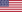 9839,2822128146,28136,98133,58133,58133.5712Германия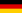 3536,62960,52960,53468,63401,03390,63387.167.13Италия Италия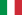 2565,32073,72073,72451,82451,82451,82451.865.94Франция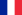 3138,62545,82545,83024,62435,42435,42435.464.35Китай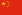 ...398,1395,0395,01054,11054,11054.11.16Швейцария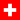 2427,02590,32590,32419,41040,11040,11040.17.87Россия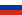 .........384,4788,61013,81034.78.38Япония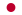 473,2753,6753,6763,5765,2765,2765.22.49Нидерланды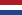 1588,21366,71366,7911,8612,5612,5612.552.610Индия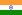 216,3267,3332,6357,8557,7557,7557.77.62004200520062007200820092010201120122013USD65,9 66,4 65,7 64,1 64,1 62,1 61,8 62,3 61,1 61,2 EUR24,9 %24,3 %25,2 26,3 26,4 27,6 26,0 24,7 24,3 24,4 DEMGBP3,33,64,24,74,04,33,93,84,04,0YEN3,93,73,22,93,12,93,73,64,13,9FRFCHF0,20,10,20,2 0,10,10,1 0,1 0,3 0,2 Прочие1,8 1,9 1,5 %1,8 2,2 3,1 4,4 5,1 6,3 6,2 Источники: 2004—2009 МВФ (Международный валютный фонд): Currency Composition of Official Foreign Exchange Reserves
Источники: 2004—2005, ЕЦБ (Европейский центральный банк): The Accumulation of Foreign ReservsИсточники: 2004—2009 МВФ (Международный валютный фонд): Currency Composition of Official Foreign Exchange Reserves
Источники: 2004—2005, ЕЦБ (Европейский центральный банк): The Accumulation of Foreign ReservsИсточники: 2004—2009 МВФ (Международный валютный фонд): Currency Composition of Official Foreign Exchange Reserves
Источники: 2004—2005, ЕЦБ (Европейский центральный банк): The Accumulation of Foreign ReservsИсточники: 2004—2009 МВФ (Международный валютный фонд): Currency Composition of Official Foreign Exchange Reserves
Источники: 2004—2005, ЕЦБ (Европейский центральный банк): The Accumulation of Foreign ReservsИсточники: 2004—2009 МВФ (Международный валютный фонд): Currency Composition of Official Foreign Exchange Reserves
Источники: 2004—2005, ЕЦБ (Европейский центральный банк): The Accumulation of Foreign ReservsИсточники: 2004—2009 МВФ (Международный валютный фонд): Currency Composition of Official Foreign Exchange Reserves
Источники: 2004—2005, ЕЦБ (Европейский центральный банк): The Accumulation of Foreign ReservsИсточники: 2004—2009 МВФ (Международный валютный фонд): Currency Composition of Official Foreign Exchange Reserves
Источники: 2004—2005, ЕЦБ (Европейский центральный банк): The Accumulation of Foreign ReservsИсточники: 2004—2009 МВФ (Международный валютный фонд): Currency Composition of Official Foreign Exchange Reserves
Источники: 2004—2005, ЕЦБ (Европейский центральный банк): The Accumulation of Foreign ReservsИсточники: 2004—2009 МВФ (Международный валютный фонд): Currency Composition of Official Foreign Exchange Reserves
Источники: 2004—2005, ЕЦБ (Европейский центральный банк): The Accumulation of Foreign ReservsИсточники: 2004—2009 МВФ (Международный валютный фонд): Currency Composition of Official Foreign Exchange Reserves
Источники: 2004—2005, ЕЦБ (Европейский центральный банк): The Accumulation of Foreign ReservsТаблица 4. Государства с наибольшими международными резервами на 1 января  .Примечание: Китай обновляет информацию ежеквартально, Россия и Индия обновляют информацию еженедельно и ежемесячно, Бразилия обновляет информацию ежедневно201220132014IIIIIIIIIIIIIII(прогноз)III(прогноз)цена на нефть, долларов США за баррель409010040701004070100П р и м е ч а н и е: 1 с сайта Нацбанка www.nationalbank.kzП р и м е ч а н и е: 1 с сайта Нацбанка www.nationalbank.kzП р и м е ч а н и е: 1 с сайта Нацбанка www.nationalbank.kzП р и м е ч а н и е: 1 с сайта Нацбанка www.nationalbank.kzП р и м е ч а н и е: 1 с сайта Нацбанка www.nationalbank.kzП р и м е ч а н и е: 1 с сайта Нацбанка www.nationalbank.kzП р и м е ч а н и е: 1 с сайта Нацбанка www.nationalbank.kzП р и м е ч а н и е: 1 с сайта Нацбанка www.nationalbank.kzП р и м е ч а н и е: 1 с сайта Нацбанка www.nationalbank.kzП р и м е ч а н и е: 1 с сайта Нацбанка www.nationalbank.kz2011201220132014фактпрогнозпрогнозпрогнозИнфляция, %7,46,0-8,06,0-8,06,0-8,0Официальная ставка рефинансирования, %7,56,0-8,06,0-8,06,0-8,0Денежная база, млрд. тенге2 8362 9703 1433 362Денежная масса, млрд. тенге9 7519 82110 35611 049Депозиты резидентов, млрд. тенге8 3858 5028 9649 561Кредиты экономике, млрд. тенге8 7817 8738 2838 731Уровень монетизации экономики, %35,736,439,439,3П р и м е ч а н и е: 2 с сайта Нацбанка www.nationalbank.kzП р и м е ч а н и е: 2 с сайта Нацбанка www.nationalbank.kzП р и м е ч а н и е: 2 с сайта Нацбанка www.nationalbank.kzП р и м е ч а н и е: 2 с сайта Нацбанка www.nationalbank.kzП р и м е ч а н и е: 2 с сайта Нацбанка www.nationalbank.kz2011201220132014фактпрогнозпрогнозпрогнозИнфляция, %7,46,0-8,06,0-8,06,0-8,0Официальная ставка рефинансирования, %7,56,0-8,06,0-8,06,0-8,0Денежная база, млрд. тенге2 8363 4513 7784 226Денежная масса, млрд. тенге9 75111 52512 63314 149Депозиты резидентов, млрд. тенге8 3859 99510 95912 277Кредиты экономике, млрд. тенге8 7819 23310 08211 283Уровень монетизации экономики, %35,736,840,040,0П р и м е ч а н и е: 3 с сайта Нацбанка www.nationalbank.kzП р и м е ч а н и е: 3 с сайта Нацбанка www.nationalbank.kzП р и м е ч а н и е: 3 с сайта Нацбанка www.nationalbank.kzП р и м е ч а н и е: 3 с сайта Нацбанка www.nationalbank.kzП р и м е ч а н и е: 3 с сайта Нацбанка www.nationalbank.kz2011201220132014ФактпрогнозпрогнозпрогнозИнфляция, %7,46,0-8,06,0-8,06,0-8,0Официальная ставка рефинансирования, %7,56,0-8,06,0-8,06,0-8,0Денежная база, млрд. тенге2 8363 5593 9684 464Денежная масса, млрд. тенге9 75111 89113 32615 014Депозиты резидентов, млрд. тенге8 38510 31611 57113 045Кредиты экономике, млрд. тенге8 7819 21210 26311 532Уровень монетизации экономики, %35,739,940,140,2П р и м е ч а н и е: 4 с сайта Нацбанка www.nationalbank.kzП р и м е ч а н и е: 4 с сайта Нацбанка www.nationalbank.kzП р и м е ч а н и е: 4 с сайта Нацбанка www.nationalbank.kzП р и м е ч а н и е: 4 с сайта Нацбанка www.nationalbank.kzП р и м е ч а н и е: 4 с сайта Нацбанка www.nationalbank.kz